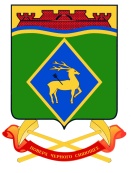 РОСТОВСКАЯ ОБЛАСТЬСОБРАНИЕ ДЕПУТАТОВ БЕЛОКАЛИТВИНСКОГО РАЙОНАРЕШЕНИЕО принятии Устава муниципального образования «Белокалитвинский район»В соответствии со статьей 44 Федерального закона от 6 октября 2003 года № 131-ФЗ «Об общих принципах организации местного самоуправления
в Российской Федерации», статьей 26 Устава муниципального образования «Белокалитвинский район»Собрание депутатов Белокалитвинского районаРЕШИЛО:1. Принять Устав муниципального образования «Белокалитвинский район».2. Со дня вступления в силу Устава муниципального образования «Белокалитвинский район» признать утратившим силу решение Собрания депутатов Белокалитвинского района от 29 сентября 2022 года № 68
«О принятии Устава муниципального образования «Белокалитвинский район».3. Настоящее решение вступает в силу со дня его официального опубликования, произведенного после государственной регистрации Устава муниципального образования «Белокалитвинский район».УСТАВмуниципального образования «Белокалитвинский район»г. Белая КалитваГлава 1. Общие положенияСтатья 1. Статус и границы муниципального образования «Белокалитвинский район»1. Статус и границы муниципального образования «Белокалитвинский район» (далее – Белокалитвинский район) определены Областным законом от 14 декабря 2004 года № 218-ЗС «Об установлении границ и наделении соответствующим статусом муниципального образования «Белокалитвинский район» и муниципальных образований в его составе».2. Белокалитвинский район является муниципальным районом с административным центром в городе Белая Калитва. Белокалитвинский район расположен на территории Ростовской области.3. В состав Белокалитвинского района входят следующие муниципальные образования:1) муниципальное образование «Белокалитвинское городское поселение»;2) муниципальное образование «Шолоховское городское поселение»;3) муниципальное образование «Богураевское сельское поселение»;4) муниципальное образование «Горняцкое сельское поселение»;5) муниципальное образование «Грушево-Дубовское сельское поселение»;6) муниципальное образование «Ильинское сельское поселение»;7) муниципальное образование «Коксовское сельское поселение»;8) муниципальное образование «Краснодонецкое сельское поселение»;9) муниципальное образование «Литвиновское сельское поселение»;10) муниципальное образование «Нижнепоповское сельское поселение»;11) муниципальное образование «Рудаковское сельское поселение»;12) муниципальное образование «Синегорское сельское поселение»;4. Изменение границ, преобразование Белокалитвинского района производятся в порядке, установленном статьями 12, 13 Федерального закона от 6 октября 2003 года № 131-ФЗ «Об общих принципах организации местного самоуправления в Российской Федерации» (далее – Федеральный закон «Об общих принципах организации местного самоуправления в Российской Федерации»).В случаях, когда изменение границ Белокалитвинского района осуществляется с учетом мнения населения, выражаемого Собранием депутатов Белокалитвинского района, Собрание депутатов Белокалитвинского района обязано обеспечить своевременное информирование населения о предстоящем рассмотрении вопроса об изменении границ Белокалитвинского района, а также возможность выражения населением своего мнения по данному вопросу путем проведения публичных слушаний по проекту соответствующего решения Собрания депутатов Белокалитвинского района.Статья 2. Местное самоуправление в Белокалитвинском районе1. Местное самоуправление в Белокалитвинском районе – форма осуществления народом своей власти, обеспечивающая в пределах, установленных Конституцией Российской Федерации, федеральными законами, а в случаях, установленных федеральными законами, – областными законами, самостоятельное и под свою ответственность решение населением непосредственно и (или) через органы местного самоуправления вопросов местного значения исходя из интересов населения с учетом исторических и иных местных традиций.2. Правовую основу местного самоуправления в Белокалитвинском районе составляют общепризнанные принципы и нормы международного права, международные договоры Российской Федерации, Конституция Российской Федерации, федеральные конституционные законы, федеральные законы, издаваемые в соответствии с ними иные нормативные правовые акты Российской Федерации (указы и распоряжения Президента Российской Федерации, постановления и распоряжения Правительства Российской Федерации, иные нормативные правовые акты федеральных органов исполнительной власти), Устав Ростовской области, областные законы и иные нормативные правовые акты Ростовской области, настоящий Устав, решения, принятые на местных референдумах, и иные муниципальные правовые акты.Статья 3. Вопросы местного значения Белокалитвинского района1. К вопросам местного значения Белокалитвинского района относятся:1) составление и рассмотрение проекта бюджета Белокалитвинского района, утверждение и исполнение бюджета Белокалитвинского района, осуществление контроля за его исполнением, составление и утверждение отчета об исполнении бюджета Белокалитвинского района;2) установление, изменение и отмена местных налогов и сборов Белокалитвинского района;3) владение, пользование и распоряжение имуществом, находящимся в муниципальной собственности Белокалитвинского района;4) организация в границах Белокалитвинского района электро- и газоснабжения поселений в пределах полномочий, установленных законодательством Российской Федерации;5) дорожная деятельность в отношении автомобильных дорог местного значения вне границ населенных пунктов в границах Белокалитвинского района, осуществление муниципального контроля на автомобильном транспорте, городском наземном электрическом транспорте и в дорожном хозяйстве вне границ населенных пунктов в границах Белокалитвинского района, организация дорожного движения и обеспечение безопасности дорожного движения на них, а также осуществление иных полномочий в области использования автомобильных дорог и осуществления дорожной деятельности в соответствии с законодательством Российской Федерации;6) создание условий для предоставления транспортных услуг населению и организация транспортного обслуживания населения между поселениями в границах Белокалитвинского района;7) участие в профилактике терроризма и экстремизма, а также в минимизации и (или) ликвидации последствий проявлений терроризма и экстремизма на территории Белокалитвинского района;8) разработка и осуществление мер, направленных на укрепление межнационального и межконфессионального согласия, поддержку и развитие языков и культуры народов Российской Федерации, проживающих на территории Белокалитвинского района, реализацию прав коренных малочисленных народов и других национальных меньшинств, обеспечение социальной и культурной адаптации мигрантов, профилактику межнациональных (межэтнических) конфликтов;9) участие в предупреждении и ликвидации последствий чрезвычайных ситуаций на территории Белокалитвинского района;10) обеспечение первичных мер пожарной безопасности в границах Белокалитвинского района за границами городских и сельских населенных пунктов;11) организация охраны общественного порядка на территории Белокалитвинского района муниципальной милицией;12) предоставление помещения для работы на обслуживаемом административном участке Белокалитвинского района сотруднику, замещающему должность участкового уполномоченного полиции;13) организация мероприятий межпоселенческого характера по охране окружающей среды;14) организация предоставления общедоступного и бесплатного дошкольного, начального общего, основного общего, среднего общего образования по основным общеобразовательным программам в муниципальных образовательных организациях (за исключением полномочий по финансовому обеспечению реализации основных общеобразовательных программ в соответствии с федеральными государственными образовательными стандартами), организация предоставления дополнительного образования детей в муниципальных образовательных организациях (за исключением дополнительного образования детей, финансовое обеспечение которого осуществляется органами государственной власти субъекта Российской Федерации), создание условий для осуществления присмотра и ухода за детьми, содержания детей в муниципальных образовательных организациях, а также осуществление в пределах своих полномочий мероприятий по обеспечению организации отдыха детей в каникулярное время, включая мероприятия по обеспечению безопасности их жизни и здоровья;15) создание условий для оказания медицинской помощи населению на территории Белокалитвинского района (за исключением территорий поселений, включенных в утвержденный Правительством Российской Федерации перечень территорий, население которых обеспечивается медицинской помощью в медицинских организациях, подведомственных федеральному органу исполнительной власти, осуществляющему функции по медико-санитарному обеспечению населения отдельных территорий) в соответствии с территориальной программой государственных гарантий бесплатного оказания гражданам медицинской помощи;16) участие в организации деятельности по накоплению (в том числе раздельному накоплению), сбору, транспортированию, обработке, утилизации, обезвреживанию, захоронению твердых коммунальных отходов на территории Белокалитвинского района;17) утверждение схем территориального планирования Белокалитвинского района, утверждение подготовленной на основе схемы территориального планирования Белокалитвинского района документации по планировке территории, ведение информационной системы обеспечения градостроительной деятельности, осуществляемой на территории Белокалитвинского района, резервирование и изъятие земельных участков в границах Белокалитвинского района для муниципальных нужд, направление уведомления о соответствии указанных в уведомлении о планируемых строительстве или реконструкции объекта индивидуального жилищного строительства или садового дома (далее - уведомление о планируемом строительстве) параметров объекта индивидуального жилищного строительства или садового дома установленным параметрам и допустимости размещения объекта индивидуального жилищного строительства или садового дома на земельном участке, уведомления о несоответствии указанных в уведомлении о планируемом строительстве параметров объекта индивидуального жилищного строительства или садового дома установленным параметрам и (или) недопустимости размещения объекта индивидуального жилищного строительства или садового дома на земельном участке, уведомления о соответствии или несоответствии построенных или реконструированных объекта индивидуального жилищного строительства или садового дома требованиям законодательства о градостроительной деятельности при строительстве или реконструкции объектов индивидуального жилищного строительства или садовых домов на земельных участках, расположенных на соответствующей межселенной территории Белокалитвинского района, принятие в соответствии с гражданским законодательством Российской Федерации решения о сносе самовольной постройки, расположенной на межселенной территории Белокалитвинского района, решения о сносе самовольной постройки, расположенной на межселенной территории Белокалитвинского района, или ее приведении в соответствие с предельными параметрами разрешенного строительства, реконструкции объектов капитального строительства, установленными правилами землепользования и застройки, документацией по планировке территории, или обязательными требованиями к параметрам объектов капитального строительства, установленными федеральными законами (далее также - приведение в соответствие с установленными требованиями), решения об изъятии земельного участка, не используемого по целевому назначению или используемого с нарушением законодательства Российской Федерации и расположенного на межселенной территории Белокалитвинского района, осуществление сноса самовольной постройки, расположенной на межселенной территории Белокалитвинского района, или ее приведения в соответствие с установленными требованиями в случаях, предусмотренных Градостроительным кодексом Российской Федерации, выдача градостроительного плана земельного участка, расположенного на межселенной территории;18) утверждение схемы размещения рекламных конструкций, выдача разрешений на установку и эксплуатацию рекламных конструкций на территории Белокалитвинского района, аннулирование таких разрешений, выдача предписаний о демонтаже самовольно установленных рекламных конструкций на территории Белокалитвинского района, осуществляемые в соответствии с Федеральным законом от 13 марта 2006 года № 38-ФЗ «О рекламе»;19) формирование и содержание муниципального архива, включая хранение архивных фондов поселений;20) содержание на территории Белокалитвинского района межпоселенческих мест захоронения, организация ритуальных услуг;21) создание условий для обеспечения поселений, входящих в состав Белокалитвинского района, услугами связи, общественного питания, торговли и бытового обслуживания;22) организация библиотечного обслуживания населения межпоселенческими библиотеками, комплектование и обеспечение сохранности их библиотечных фондов;23) создание условий для обеспечения поселений, входящих в состав Белокалитвинского района, услугами по организации досуга и услугами организаций культуры;24) создание условий для развития местного традиционного народного художественного творчества в поселениях, входящих в состав Белокалитвинского района;25) выравнивание уровня бюджетной обеспеченности поселений, входящих в состав Белокалитвинского района, за счет средств бюджета Белокалитвинского района;26) организация и осуществление мероприятий по территориальной обороне и гражданской обороне, защите населения и территории Белокалитвинского района от чрезвычайных ситуаций природного и техногенного характера;27) создание, развитие и обеспечение охраны лечебно-оздоровительных местностей и курортов местного значения на территории Белокалитвинского района, а также осуществление муниципального контроля в области охраны и использования особо охраняемых природных территорий местного значения;28) организация и осуществление мероприятий по мобилизационной подготовке муниципальных предприятий и учреждений, находящихся на территории Белокалитвинского района;29) осуществление мероприятий по обеспечению безопасности людей на водных объектах, охране их жизни и здоровья;30) создание условий для развития сельскохозяйственного производства в поселениях, расширения рынка сельскохозяйственной продукции, сырья и продовольствия, содействие развитию малого и среднего предпринимательства, оказание поддержки социально ориентированным некоммерческим организациям, благотворительной деятельности и добровольчеству (волонтерству);31) обеспечение условий для развития на территории Белокалитвинского района физической культуры, школьного спорта и массового спорта, организация проведения официальных физкультурно-оздоровительных и спортивных мероприятий Белокалитвинского района;32) организация и осуществление мероприятий межпоселенческого характера по работе с детьми и молодежью;33) осуществление в пределах, установленных водным законодательством Российской Федерации, полномочий собственника водных объектов, установление правил использования водных объектов общего пользования для личных и бытовых нужд, включая обеспечение свободного доступа граждан к водным объектам общего пользования и их береговым полосам;34) осуществление муниципального лесного контроля;35) обеспечение выполнения работ, необходимых для создания искусственных земельных участков для нужд Белокалитвинского района в соответствии с федеральным законом;36) осуществление мер по противодействию коррупции в границах Белокалитвинского района;37) присвоение адресов объектам адресации, изменение, аннулирование адресов, присвоение наименований элементам улично-дорожной сети (за исключением автомобильных дорог федерального значения, автомобильных дорог регионального или межмуниципального значения), наименований элементам планировочной структуры в границах межселенной территории Белокалитвинского района, изменение, аннулирование таких наименований, размещение информации в государственном адресном реестре;38) осуществление муниципального земельного контроля на межселенной территории Белокалитвинского района;39) организация в соответствии с федеральным законом выполнения комплексных кадастровых работ и утверждение карты-плана территории;40) осуществление выявления объектов накопленного вреда окружающей среде и организация ликвидации такого вреда применительно к территориям, расположенным в границах земельных участков, находящихся в собственности муниципального района. 41) сохранение, использование и популяризация объектов культурного наследия (памятников истории и культуры), находящихся в собственности Белокалитвинского района, охрана объектов культурного наследия (памятников истории и культуры) местного (муниципального) значения, расположенных на территории Белокалитвинского района.2. К вопросам местного значения Белокалитвинского района, осуществляемым на территориях сельских поселений, входящих в состав Белокалитвинского района, относятся следующие вопросы местного значения городского поселения:1) организация в границах поселений водоснабжения населения, водоотведения в пределах полномочий, установленных законодательством Российской Федерации;2) осуществление муниципального контроля за исполнением единой теплоснабжающей организацией обязательств по строительству, реконструкции и (или) модернизации объектов теплоснабжения;3) дорожная деятельность в отношении автомобильных дорог местного значения в границах населенных пунктов поселений и обеспечение безопасности дорожного движения на них, включая создание и обеспечение функционирования парковок (парковочных мест), осуществление муниципального контроля на автомобильном транспорте, городском наземном электрическом транспорте и в дорожном хозяйстве в границах населенных пунктов поселений, организация дорожного движения, а также осуществления иных полномочий в области использования автомобильных дорог и осуществления дорожной деятельности в соответствии с законодательством Российской Федерации;4) осуществление муниципального жилищного контроля, а также иных полномочий органов местного самоуправления в соответствии с жилищным законодательством, за исключением созыва общего собрания (собрания) собственников помещений в многоквартирном доме для решения вопросов, предусмотренных частью 6 статьи 161, частью 2 статьи 1611, статьей 200 Жилищного кодекса Российской Федерации, статьей 7 Федерального закона от 21 июля 2014 года № 255-ФЗ «О внесении изменений в Жилищный кодекс Российской Федерации, отдельные законодательные акты Российской Федерации и признании утратившими силу отдельных положений законодательных актов Российской Федерации»;5) организация библиотечного обслуживания населения, комплектование и обеспечение сохранности библиотечных фондов библиотек поселений;6) сохранение, использование и популяризация объектов культурного наследия (памятников истории и культуры), находящихся в собственности поселений, охрана объектов культурного наследия (памятников истории и культуры) местного (муниципального) значения, расположенных на территории поселений;7) утверждение генеральных планов поселений, правил землепользования и застройки, утверждение подготовленной на основе генеральных планов поселений документации по планировке территории, выдача градостроительного плана земельного участка, расположенного в границах поселений, выдача разрешений на строительство (за исключением случаев, предусмотренных Градостроительным кодексом Российской Федерации, иными федеральными законами), разрешений на ввод объектов в эксплуатацию при осуществлении строительства, реконструкции объектов капитального строительства, расположенных на территории поселений, утверждение местных нормативов градостроительного проектирования поселений, резервирование земель и изъятие земельных участков в границах поселений для муниципальных нужд, осуществление муниципального земельного контроля в границах поселений, осуществление в случаях, предусмотренных Градостроительным кодексом Российской Федерации, осмотров зданий, сооружений и выдача рекомендаций об устранении выявленных в ходе таких осмотров нарушений, направление уведомления о соответствии указанных в уведомлении о планируемых строительстве или реконструкции объекта индивидуального жилищного строительства или садового дома (далее - уведомление о планируемом строительстве) параметров объекта индивидуального жилищного строительства или садового дома установленным параметрам и допустимости размещения объекта индивидуального жилищного строительства или садового дома на земельном участке, уведомления о несоответствии указанных в уведомлении о планируемом строительстве параметров объекта индивидуального жилищного строительства или садового дома установленным параметрам и (или) недопустимости размещения объекта индивидуального жилищного строительства или садового дома на земельном участке, уведомления о соответствии или несоответствии построенных или реконструированных объекта индивидуального жилищного строительства или садового дома требованиям законодательства о градостроительной деятельности при строительстве или реконструкции объектов индивидуального жилищного строительства или садовых домов на земельных участках, расположенных на территориях поселений, принятие в соответствии с гражданским законодательством Российской Федерации решения об изъятии земельного участка, не используемого по целевому назначению или используемого с нарушением законодательства Российской Федерации, осуществление сноса самовольной постройки или ее приведения в соответствие с установленными требованиями в случаях, предусмотренных Градостроительным кодексом Российской Федерации;8) принятие решений о создании, об упразднении лесничеств, создаваемых в их составе участковых лесничеств, расположенных на землях населенных пунктов поселений, установлении и изменении их границ, а также осуществление разработки и утверждения лесохозяйственных регламентов лесничеств, расположенных на землях населенных пунктов поселений;9) осуществление мероприятий по лесоустройству в отношении лесов, расположенных на землях населенных пунктов поселений;10) создание, содержание и организация деятельности аварийно-спасательных служб и (или) аварийно-спасательных формирований на территории поселений;11) организация и осуществление мероприятий по территориальной обороне и гражданской обороне, защите населения и территории поселения от чрезвычайных ситуаций природного и техногенного характера;12) принятие решений и проведение на территории поселений мероприятий по выявлению правообладателей ранее учтенных объектов недвижимости, направление сведений о правообладателях данных объектов недвижимости для внесения в Единый государственный реестр недвижимости.Согласно части 11 статьи 12 Областного закона от 28 декабря 2005 года
№ 436-ЗС «О местном самоуправлении в Ростовской области» за сельскими поселениями, входящими в состав Белокалитвинского района, помимо вопросов местного значения сельского поселения, определенных Федеральным законом «Об общих принципах организации местного самоуправления в Российской Федерации», также закрепляются вопросы, предусмотренные пунктами 4 (за исключением водоснабжения населения, водоотведения), 6 (в части обеспечения проживающих в поселении и нуждающихся в жилых помещениях малоимущих граждан жилыми помещениями, организации строительства и содержания муниципального жилищного фонда, создания условий для жилищного строительства, а также осуществления полномочий органов местного самоуправления в части созыва общего собрания (собрания) собственников помещений в многоквартирном доме для решения вопросов, предусмотренных частью 6 статьи 161, частью 2 статьи 1611 и статьей 200 Жилищного кодекса Российской Федерации, статьей 7 Федерального закона от 21 июля 2014 года № 255-ФЗ «О внесении изменений в Жилищный кодекс Российской Федерации, отдельные законодательные акты Российской Федерации и признании утратившими силу отдельных положений законодательных актов Российской Федерации»), 7 - 8, 131, 15, 18, 19 (в части использования, охраны, защиты, воспроизводства городских лесов, лесов особо охраняемых природных территорий, расположенных в границах населенных пунктов поселения), 22, 26, 27, 31, 32, 331- 34, 37, 38, 39 части 1 статьи 14 указанного Федерального закона.3. В целях решения вопросов местного значения органы местного самоуправления Белокалитвинского района обладают полномочиями, предусмотренными частью 1 статьи 17 Федерального закона «Об общих принципах организации местного самоуправления в Российской Федерации», которые осуществляются ими самостоятельно.4. Полномочия органов местного самоуправления Белокалитвинского района по решению вопросов в области градостроительной деятельности, указанные в части 1 статьи 2 Областного закона от 28 октября 2022 года
№ 756-ЗС «О перераспределении полномочий в области градостроительной деятельности между органами местного самоуправления и органами государственной власти Ростовской области» (далее – Областной закон
от 28 октября 2022 года № 756-ЗС), осуществляются исполнительным органом Ростовской области, уполномоченным на осуществление функций
по территориальному развитию, архитектуре, градостроительству,
в соответствии с Областным законом от 28 октября 2022 года № 756-ЗС.41. Полномочия органов местного самоуправления Белокалитвинского района по решению вопросов в сфере водоснабжения и водоотведения, указанные в части 1 статьи 2 Областного закона от 16 декабря 2022 года № 801-ЗС «О перераспределении отдельных полномочий в сфере водоснабжения
и водоотведения между органами местного самоуправления и органами государственной власти Ростовской области» (далее – Областной закон
от 16 декабря 2022 года № 801-ЗС), осуществляются исполнительным органом Ростовской области, уполномоченным на осуществление функций
по реализации государственной политики в сфере жилищно-коммунального хозяйства, в соответствии с Областным законом от 16 декабря 2022 года
№ 801-ЗС.).5. Органы местного самоуправления отдельных поселений, входящих в состав Белокалитвинского района, вправе заключать соглашения с органами местного самоуправления Белокалитвинского района о передаче органам местного самоуправления Белокалитвинского района осуществления части своих полномочий по решению вопросов местного значения за счет межбюджетных трансфертов, предоставляемых из бюджетов этих поселений в бюджет Белокалитвинского района в соответствии с Бюджетным кодексом Российской Федерации.Органы местного самоуправления Белокалитвинского района вправе заключать соглашения с органами местного самоуправления отдельных поселений, входящих в состав Белокалитвинского района, о передаче им осуществления части своих полномочий по решению вопросов местного значения органов местного самоуправления Белокалитвинского района за счет межбюджетных трансфертов, предоставляемых из бюджета Белокалитвинского района в бюджеты соответствующих поселений в соответствии с Бюджетным кодексом Российской Федерации.Указанные соглашения должны заключаться на определенный срок, содержать положения, устанавливающие основания и порядок прекращения их действия, в том числе досрочного, порядок определения ежегодного объема указанных в настоящем пункте межбюджетных трансфертов, необходимых для осуществления передаваемых полномочий, а также предусматривать финансовые санкции за неисполнение соглашений.Для осуществления переданных в соответствии с указанными соглашениями полномочий органы местного самоуправления имеют право дополнительно использовать собственные материальные ресурсы и финансовые средства в случаях и порядке, предусмотренных решением Собрания депутатов Белокалитвинского района.6. Соглашения, указанные в пункте 5 настоящей статьи, заключает Администрация Белокалитвинского района по инициативе главы Администрации Белокалитвинского района или органа местного самоуправления (должностного лица местного самоуправления) поселения, входящего в состав Белокалитвинского района, уполномоченного уставом поселения и (или) нормативным правовым актом представительного органа поселения.7. Соглашения, указанные в пункте 5 настоящей статьи, должны быть заключены до принятия бюджета Белокалитвинского района на очередной финансовый год (очередной финансовый год и плановый период).8. Порядок заключения указанных соглашений в части, не урегулированной настоящим Уставом, определяется нормативным правовым актом Собрания депутатов Белокалитвинского района.Статья 4. Права органов местного самоуправления Белокалитвинского района на решение вопросов, не отнесенных к вопросам местного значения Белокалитвинского района1. Органы местного самоуправления Белокалитвинского района имеют право на:1) создание музеев Белокалитвинского района;2) осуществление функций учредителя муниципальных образовательных организаций высшего образования, находящихся в их ведении по состоянию на 31 декабря 2008 года;3) участие в осуществлении деятельности по опеке и попечительству;4) создание условий для осуществления деятельности, связанной с реализацией прав местных национально-культурных автономий на территории Белокалитвинского района;5) оказание содействия национально-культурному развитию народов Российской Федерации и реализации мероприятий в сфере межнациональных отношений на территории Белокалитвинского района;6) создание условий для развития туризма;7) участие в организации и финансировании мероприятий, предусмотренных статьей 71-1 Закона Российской Федерации от 19 апреля 1991 года № 1032-1 «О занятости населения в Российской Федерации»;8) оказание поддержки общественным наблюдательным комиссиям, осуществляющим общественный контроль за обеспечением прав человека и содействие лицам, находящимся в местах принудительного содержания;9) оказание поддержки общественным объединениям инвалидов, а также созданным общероссийскими общественными объединениями инвалидов организациям в соответствии с Федеральным законом от 24 ноября 1995 года
№ 181-ФЗ «О социальной защите инвалидов в Российской Федерации»;10) осуществление мероприятий, предусмотренных Федеральным законом «О донорстве крови и ее компонентов»;11) создание условий для организации проведения независимой оценки качества условий оказания услуг организациями в порядке и на условиях, которые установлены федеральными законами, а также применение результатов независимой оценки качества условий оказания услуг организациями при оценке деятельности руководителей подведомственных организаций и осуществление контроля за принятием мер по устранению недостатков, выявленных по результатам независимой оценки качества условий оказания услуг организациями, в соответствии с федеральными законами;12) осуществление мероприятий в сфере профилактики правонарушений, предусмотренных Федеральным законом «Об основах системы профилактики правонарушений в Российской Федерации»;13) оказание содействия развитию физической культуры и спорта инвалидов, лиц с ограниченными возможностями здоровья, адаптивной физической культуры и адаптивного спорта;14) осуществление мероприятий по защите прав потребителей, предусмотренных Законом Российской Федерации от 7 февраля 1992 года 
№ 2300-1 «О защите прав потребителей»;15) предоставление сотруднику, замещающему должность участкового уполномоченного полиции, и членам его семьи жилого помещения на период замещения сотрудником указанной должности;16) осуществление мероприятий по оказанию помощи лицам, находящимся в состоянии алкогольного, наркотического или иного токсического опьянения;17) создание муниципальной пожарной охраны.2. Органы местного самоуправления Белокалитвинского района вправе решать вопросы, указанные в пункте 1 настоящей статьи, участвовать в осуществлении иных государственных полномочий (не переданных им в соответствии со статьей 19 Федерального закона «Об общих принципах организации местного самоуправления в Российской Федерации»), если это участие предусмотрено федеральными законами, а также решать иные вопросы, не отнесенные к компетенции органов местного самоуправления других муниципальных образований, органов государственной власти и не исключенные из их компетенции федеральными и областными законами, за счет доходов бюджета Белокалитвинского района, за исключением межбюджетных трансфертов, предоставленных из бюджетов бюджетной системы Российской Федерации, и поступлений налоговых доходов по дополнительным нормативам отчислений.Статья 5. Муниципальный контроль1. Органы местного самоуправления Белокалитвинского района организуют и осуществляют муниципальный контроль за соблюдением требований, установленных муниципальными правовыми актами, принятыми по вопросам местного значения, а в случаях, если соответствующие виды контроля отнесены федеральными законами к полномочиям органов местного самоуправления, также муниципальный контроль за соблюдением требований, установленных федеральными законами, областными законами.2. Определение органов местного самоуправления Белокалитвинского района, наделенных полномочиями по осуществлению муниципального контроля, установление их организационной структуры, полномочий, функций, порядка их деятельности и определение перечня должностных лиц указанных органов местного самоуправления и их полномочий осуществляются в соответствии с настоящим Уставом и муниципальными правовыми актами.3. Вид муниципального контроля, в соответствии с частью 9 статьи 1 Федерального закона от 31 июля 2020 года № 248-ФЗ «О государственном контроле (надзоре) и муниципальном контроле в Российской Федерации», подлежит осуществлению при наличии в границах Белокалитвинского района объектов соответствующего вида контроля.Статья 6. Осуществление органами местного самоуправления Белокалитвинского района отдельных государственных полномочий1. Органы местного самоуправления Белокалитвинского района осуществляют отдельные государственные полномочия Российской Федерации и Ростовской области в случае передачи указанных полномочий федеральными и областными законами.2. Финансовое обеспечение отдельных государственных полномочий, переданных органам местного самоуправления Белокалитвинского района, осуществляется только за счет предоставляемых бюджету Белокалитвинского района субвенций из соответствующих бюджетов.3. Органы местного самоуправления Белокалитвинского района имеют право дополнительно использовать собственные материальные ресурсы и финансовые средства для осуществления переданных им отдельных государственных полномочий.В целях повышения эффективности осуществления отдельных государственных полномочий Администрация Белокалитвинского района вправе дополнительно использовать для их осуществления имущество, находящееся в муниципальной собственности Белокалитвинского района, в случае, если данное имущество не используется для решения вопросов местного значения.Органы местного самоуправления Белокалитвинского района имеют право дополнительно использовать собственные финансовые средства для осуществления переданных им отдельных государственных полномочий. Собственные финансовые средства могут быть использованы для оплаты труда работников органов местного самоуправления Белокалитвинского района, муниципальных учреждений, исполняющих отдельные государственные полномочия, и осуществления указанным лицам иных выплат, установленных муниципальными нормативными правовыми актами в соответствии с федеральным законодательством и законодательством Ростовской области. Использование собственных финансовых средств допускается в случае недостаточности средств, предоставляемых на соответствующие цели в составе субвенций из соответствующих бюджетов. Указанные средства предусматриваются в составе расходов бюджета Белокалитвинского района в соответствии с Бюджетным кодексом Российской Федерации.4. Признанное в судебном порядке несоответствие федеральных законов, областных законов, иных нормативных правовых актов Российской Федерации, предусматривающих наделение органов местного самоуправления Белокалитвинского района отдельными государственными полномочиями, требованиям, предусмотренным Федеральным законом «Об общих принципах организации местного самоуправления в Российской Федерации», является основанием для отказа от исполнения указанных полномочий.5. Органы местного самоуправления несут ответственность за осуществление отдельных государственных полномочий в пределах выделенных Белокалитвинскому району на эти цели материальных ресурсов и финансовых средств.6. Органы государственной власти осуществляют контроль за осуществлением органами местного самоуправления отдельных государственных полномочий, а также за использованием предоставленных на эти цели материальных ресурсов и финансовых средств.7. Органы местного самоуправления и должностные лица местного самоуправления обязаны в соответствии с требованиями статьи 19 Федерального закона «Об общих принципах организации местного самоуправления в Российской Федерации» предоставлять уполномоченным государственным органам документы, связанные с осуществлением отдельных государственных полномочий.8. При осуществлении отдельных государственных полномочий Ростовской области органы местного самоуправления представляют в органы государственной власти Ростовской области, уполномоченные осуществлять контроль за исполнением отдельных государственных полномочий, сведения об уровне профессионализма (образовании, стаже (опыте) службы (работы), профессиональных знаниях и навыках) кандидатов для назначения на должности лиц, ответственных за организацию осуществления и за осуществление государственных полномочий, исполняют иные обязанности, установленные областными законами.9. В случае выявления нарушений требований законов по вопросам осуществления органами местного самоуправления или должностными лицами местного самоуправления отдельных государственных полномочий уполномоченные государственные органы вправе давать письменные предписания по устранению таких нарушений, обязательные для исполнения органами местного самоуправления и должностными лицами местного самоуправления. Указанные предписания могут быть обжалованы в судебном порядке.10. Органы местного самоуправления Белокалитвинского района вправе осуществлять расходы за счет средств бюджета Белокалитвинского района (за исключением финансовых средств, передаваемых бюджету Белокалитвинского района на осуществление целевых расходов) на осуществление полномочий, не переданных им в соответствии со статьей 19 Федерального закона «Об общих принципах организации местного самоуправления в Российской Федерации», если возможность осуществления таких расходов предусмотрена федеральными законами.Органы местного самоуправления Белокалитвинского района вправе устанавливать за счет средств бюджета Белокалитвинского района (за исключением финансовых средств, передаваемых бюджету Белокалитвинского района на осуществление целевых расходов) дополнительные меры социальной поддержки и социальной помощи для отдельных категорий граждан вне зависимости от наличия в федеральных законах положений, устанавливающих указанное право.Финансирование полномочий, предусмотренное настоящим пунктом, не является обязанностью Белокалитвинского района, осуществляется при наличии возможности и не является основанием для выделения дополнительных средств из других бюджетов бюджетной системы Российской Федерации.11. Органы местного самоуправления Белокалитвинского района участвуют в осуществлении государственных полномочий, не переданных им в соответствии со статьей 19 Федерального закона «Об общих принципах организации местного самоуправления в Российской Федерации», в случае принятия Собранием депутатов Белокалитвинского района решения о реализации права на участие в осуществлении указанных полномочий.Статья 7. Официальные символы Белокалитвинского района1. Белокалитвинский район в соответствии с федеральным законодательством и геральдическими правилами вправе устанавливать официальные символы, отражающие исторические, культурные, национальные и иные местные традиции и особенности.2. Официальные символы Белокалитвинского района подлежат государственной регистрации в порядке, установленном федеральным законодательством.3. Официальные символы Белокалитвинского района и порядок официального использования указанных символов устанавливаются решением Собрания депутатов Белокалитвинского района.Глава 2. Участие населения Белокалитвинского районав решении вопросов местного значенияСтатья 8. Права граждан на осуществление местного самоуправления1. В Белокалитвинском районе граждане Российской Федерации (далее также – граждане) осуществляют местное самоуправление посредством участия в местных референдумах, муниципальных выборах, посредством иных форм прямого волеизъявления, а также через выборные и иные органы местного самоуправления Белокалитвинского района.Иностранные граждане, постоянно или преимущественно проживающие на территории Белокалитвинского района, обладают при осуществлении местного самоуправления правами в соответствии с международными договорами Российской Федерации и федеральными законами.2. Граждане имеют равные права на осуществление местного самоуправления независимо от пола, расы, национальности, языка, происхождения, имущественного и должностного положения, отношения к религии, убеждений, принадлежности к общественным объединениям.Статья 9. Понятие местного референдума и инициатива его проведения1. Местный референдум – референдум, проводимый в соответствии с Конституцией Российской Федерации, федеральными законами, Уставом Ростовской области, областными законами, настоящим Уставом среди обладающих правом на участие в референдуме граждан Российской Федерации, место жительства которых расположено в границах Белокалитвинского района.Гарантии прав граждан на участие в местном референдуме, а также порядок подготовки и проведения местного референдума устанавливаются федеральным законом и принимаемыми в соответствии с ним областными законами.2. Местный референдум может проводиться:1) по инициативе, выдвинутой гражданами Российской Федерации, имеющими право на участие в местном референдуме;2) по инициативе, выдвинутой избирательными объединениями, иными общественными объединениями, уставы которых предусматривают участие в выборах и (или) референдумах и которые зарегистрированы в порядке и сроки, установленные федеральным законом;3) по инициативе Собрания депутатов Белокалитвинского района и главы Администрации Белокалитвинского района, выдвинутой ими совместно.3. Для выдвижения инициативы проведения местного референдума, предусмотренной подпунктом 1 пункта 2 настоящей статьи, и сбора подписей граждан Российской Федерации в ее поддержку образуется инициативная группа по проведению местного референдума.Если инициатором проведения местного референдума выступает избирательное объединение, иное общественное объединение, в качестве инициативной группы по проведению местного референдума выступает руководящий орган этого объединения либо руководящий орган его структурного подразделения в соответствии с федеральным законом.4. Инициативная группа по проведению местного референдума обращается в организующую референдум территориальную избирательную комиссию, которая со дня обращения инициативной группы действует в качестве комиссии референдума, с ходатайством о регистрации группы.5. Организующая референдум территориальная избирательная комиссия 
в течение 15 дней со дня поступления ходатайства инициативной группы 
по проведению местного референдума обязана рассмотреть ходатайство 
и приложенные к нему документы и принять решение:1) в случае соответствия указанных ходатайства и документов требованиям федерального и областного законодательства, настоящего Устава – о направлении их в Собрание депутатов Белокалитвинского района;2) в противном случае – об отказе в регистрации инициативной группы.6. Собрание депутатов Белокалитвинского района в течение 20 дней со дня поступления ходатайства инициативной группы по проведению местного референдума и приложенных к нему документов на своем заседании проверяет соответствие вопроса, предлагаемого для вынесения на местный референдум, требованиям федерального и областного законодательства.7. Если Собрание депутатов Белокалитвинского района признает, что вопрос, выносимый на местный референдум, отвечает требованиям федерального и областного законодательства, организующая референдум территориальная избирательная комиссия в течение 15 дней осуществляет регистрацию инициативной группы по проведению местного референдума и выдает ей регистрационное свидетельство, которое действительно до дня, следующего за днем регистрации решения, принятого на местном референдуме.Если Собрание депутатов Белокалитвинского района признает, что вопрос, выносимый на местный референдум, не отвечает требованиям федерального и областного законодательства, организующая референдум территориальная избирательная комиссия в пятнадцатидневный срок со дня принятия Собранием депутатов Белокалитвинского района соответствующего решения отказывает инициативной группе по проведению местного референдума в регистрации.8. Для назначения местного референдума инициативная группа по проведению местного референдума должна представить в организующую референдум территориальную избирательную комиссию подписи участников местного референдума в поддержку инициативы его проведения.9. После представления инициативной группой по проведению местного референдума подписей участников местного референдума организующая референдум территориальная избирательная комиссия проверяет соблюдение порядка сбора подписей, оформления подписных листов, достоверность сведений об участниках местного референдума и подписей участников местного референдума, собранных в поддержку инициативы проведения местного референдума.В случае соответствия порядка выдвижения инициативы проведения местного референдума требованиям федерального и областного законодательства, настоящего Устава организующая референдум территориальная избирательная комиссия в течение 15 дней со дня представления инициативной группой по проведению местного референдума подписных листов и протокола об итогах сбора подписей направляет подписные листы, экземпляр протокола об итогах сбора подписей и копию своего постановления в Собрание депутатов Белокалитвинского района. Копия постановления комиссии направляется также инициативной группе по проведению местного референдума.10. Инициатива проведения местного референдума, выдвинутая совместно Собранием депутатов Белокалитвинского района и главой Администрации Белокалитвинского района, оформляется решением Собрания депутатов Белокалитвинского района и правовым актом главы Администрации Белокалитвинского района.Статья 10. Назначение и проведение местного референдума1. Собрание депутатов Белокалитвинского района назначает местный референдум в течение 30 дней со дня поступления в него документов, на основании которых назначается местный референдум. В случаях, предусмотренных федеральными и областными законами, местный референдум назначается судом.Голосование на местном референдуме проводится не позднее чем через 70 дней со дня принятия решения о назначении референдума.2. Голосование на местном референдуме не позднее чем за 25 дней до назначенного дня голосования может быть перенесено Собранием депутатов Белокалитвинского района на более поздний срок (но не более чем на 90 дней) в целях его совмещения с днем голосования на назначенных выборах в органы государственной власти или органы местного самоуправления либо с днем голосования на ином назначенном референдуме.3. Подготовку и проведение местного референдума осуществляют:1) Избирательная комиссия Ростовской области, действующая в качестве областной комиссии референдума;2) территориальная избирательная комиссия, организующая референдум;3) участковые избирательные комиссии.4. Округ референдума включает в себя всю территорию Белокалитвинского района.5. В течение двух лет со дня официального опубликования результатов местного референдума местный референдум с такой же по смыслу формулировкой вопроса не проводится.Статья 11. Голосование по отзыву депутата Собрания депутатов Белокалитвинского района, председателя Собрания депутатов – главы Белокалитвинского района, голосование по вопросам изменения границ, преобразования Белокалитвинского района1. Голосование по отзыву депутата Собрания депутатов Белокалитвинского района, председателя Собрания депутатов – главы Белокалитвинского района проводится по инициативе населения в порядке, установленном федеральным законом и принимаемым в соответствии с ним областным законом для проведения местного референдума, с учетом особенностей, предусмотренных Федеральным законом «Об общих принципах организации местного самоуправления в Российской Федерации».2. Основаниями для отзыва депутата Собрания депутатов Белокалитвинского района, председателя Собрания депутатов – главы Белокалитвинского района могут служить только его конкретные противоправные решения или действия (бездействие), связанные с исполнением депутатом Собрания депутатов Белокалитвинского района, председателем Собрания депутатов – главой Белокалитвинского района своих полномочий, в случае их подтверждения в судебном порядке.3. Депутат Собрания депутатов Белокалитвинского района, председатель Собрания депутатов – глава Белокалитвинского района не может быть отозван избирателями по основаниям, предусмотренным подпунктом 7 пункта 1 статьи 30, подпунктом 5 пункта 15 статьи 41, статьями 71, 72 настоящего Устава.4. С инициативой проведения голосования по отзыву депутата Собрания депутатов Белокалитвинского района, председателя Собрания депутатов – главы Белокалитвинского района могут выступить граждане Российской Федерации, обладающие активным избирательным правом на соответствующих выборах. Инициативная группа по проведению голосования по отзыву депутата Собрания депутатов Белокалитвинского района, председателя Собрания депутатов – главы Белокалитвинского района обращается в организующую референдум территориальную избирательную комиссию с ходатайством о регистрации инициативной группы.5. В ходатайстве о регистрации инициативной группы по проведению голосования по отзыву депутата Собрания депутатов Белокалитвинского района, председателя Собрания депутатов – главы Белокалитвинского района должны быть указаны фамилия, имя, отчество, должность отзываемого лица, основание для отзыва депутата Собрания депутатов Белокалитвинского района, председателя Собрания депутатов – главы Белокалитвинского района, фамилия, имя, отчество, дата и место рождения, серия, номер и дата выдачи паспорта или документа, заменяющего паспорт гражданина, с указанием наименования или кода выдавшего его органа, а также адрес места жительства каждого члена инициативной группы и лиц, уполномоченных действовать от ее имени на территории, где предполагается провести голосование, в том числе уполномоченного представителя по финансовым вопросам. Ходатайство инициативной группы должно быть подписано всеми членами указанной группы.6. При рассмотрении ходатайства инициативной группы по проведению голосования по отзыву депутата Собрания депутатов Белокалитвинского района, председателя Собрания депутатов – главы Белокалитвинского района организующая референдум территориальная избирательная комиссия запрашивает у соответствующего суда копию приговора, решения или иного судебного постановления, которым установлено совершение депутатом Собрания депутатов Белокалитвинского района, председателем Собрания депутатов – главой Белокалитвинского района противоправных решений или действий (бездействия), являющихся основанием для отзыва.7. В случае соответствия ходатайства и документов, представленных инициативной группой по проведению голосования по отзыву депутата Собрания депутатов Белокалитвинского района, председателя Собрания депутатов – главы Белокалитвинского района требованиям федерального и областного законодательства, настоящего Устава организующая референдум территориальная избирательная комиссия принимает решение о направлении их, а также приговора, решения или иного судебного постановления, указанного в пункте 6 настоящей статьи, в Собрание депутатов Белокалитвинского района.8. Собрание депутатов Белокалитвинского района в течение 20 дней со дня поступления ходатайства инициативной группы по проведению голосования по отзыву депутата Собрания депутатов Белокалитвинского района, председателя Собрания депутатов – главы Белокалитвинского района и приложенных к нему документов на открытом заседании проверяет соответствие, вопроса, выносимого на голосование по отзыву депутата Собрания депутатов Белокалитвинского района, председателя Собрания депутатов – главы Белокалитвинского района, требованиям федерального и областного законодательства. На данное заседание для дачи объяснений по поводу обстоятельств, выдвигаемых в качестве оснований для отзыва, приглашается отзываемый депутат Собрания депутатов Белокалитвинского района или председатель Собрания депутатов – глава Белокалитвинского района. 9. Если Собрание депутатов Белокалитвинского района признает, что вопрос, выносимый на голосование по отзыву депутата Собрания депутатов Белокалитвинского района, председателя Собрания депутатов – главы Белокалитвинского района отвечает требованиям федерального и областного законодательства, организующая референдум территориальная избирательная комиссия в течение 15 дней со дня принятия Собранием депутатов Белокалитвинского района соответствующего решения осуществляет регистрацию инициативной группы по проведению голосования по отзыву депутата Собрания депутатов Белокалитвинского района, председателя Собрания депутатов – главы Белокалитвинского района и выдает ей регистрационное свидетельство, которое действительно до дня, следующего за днем регистрации решения, принятого на голосовании, а также сообщает об этом в средства массовой информации.Если Собрание депутатов Белокалитвинского района признает, что вопрос, выносимый на голосование по отзыву депутата Собрания депутатов Белокалитвинского района, председателя Собрания депутатов – главы Белокалитвинского района не отвечает требованиям федерального и областного законодательства, организующая референдум территориальная избирательная комиссия в течение 15 дней со дня принятия Собранием депутатов Белокалитвинского района соответствующего решения отказывает инициативной группе по проведению голосования по отзыву депутата Собрания депутатов Белокалитвинского района, председателя Собрания депутатов – главы Белокалитвинского района в регистрации.10. Депутат Собрания депутатов Белокалитвинского района, председатель Собрания депутатов – глава Белокалитвинского района имеет право на предоставление ему за счет средств бюджета Белокалитвинского района печатной площади в периодическом печатном издании, определенном в качестве источника официального опубликования муниципальных правовых актов, для опубликования объяснений по поводу обстоятельств, выдвигаемых в качестве оснований для его отзыва. Печатная площадь депутату Собрания депутатов Белокалитвинского района, председателю Собрания депутатов – главе Белокалитвинского района за счет средств бюджета Белокалитвинского района предоставляется по его письменному заявлению один раз в период со дня регистрации инициативной группы по проведению голосования по отзыву депутата Собрания депутатов Белокалитвинского района, председателя Собрания депутатов – главы Белокалитвинского района до ноля часов дня, предшествующего дню голосования. Объем печатной площади, предоставляемой депутату Собрания депутатов Белокалитвинского района, председателю Собрания депутатов – главе Белокалитвинского района за счет средств бюджета Белокалитвинского района, составляет 25 процентов от объема полосы соответствующего периодического печатного издания.Председатель Собрания депутатов – глава Белокалитвинского района вправе назначать собрания, конференции граждан для дачи избирателям объяснений по поводу обстоятельств, выдвигаемых в качестве оснований для его отзыва. Собрание депутатов Белокалитвинского района по письменному заявлению депутата Собрания депутатов Белокалитвинского района назначает собрания, конференции граждан для дачи указанным депутатом избирателям объяснений по поводу обстоятельств, выдвигаемых в качестве оснований для его отзыва.Депутат Собрания депутатов Белокалитвинского района, председатель Собрания депутатов – глава Белокалитвинского района вправе давать избирателям объяснения по поводу обстоятельств, выдвигаемых в качестве оснований для его отзыва в иных формах, не противоречащих федеральному и областному законодательству, настоящему Уставу.11. Депутат Собрания депутатов Белокалитвинского района, председатель Собрания депутатов – глава Белокалитвинского района считается отозванным, если за отзыв проголосовало не менее половины избирателей, зарегистрированных в Белокалитвинском районе (избирательном округе).12. В случаях, предусмотренных Федеральным законом «Об общих принципах организации местного самоуправления в Российской Федерации», в целях получения согласия населения при изменении границ, преобразовании Белокалитвинского района проводится голосование по вопросам изменения границ, преобразования Белокалитвинского района.13. Голосование по вопросам изменения границ, преобразования Белокалитвинского района назначается Собранием депутатов Белокалитвинского района и проводится в порядке, установленном федеральным законом и принимаемым в соответствии с ним областным законом для проведения местного референдума, с учетом особенностей, установленных Федеральным законом «Об общих принципах организации местного самоуправления в Российской Федерации».14. Итоги голосования по отзыву депутата Собрания депутатов Белокалитвинского района, председателя Собрания депутатов – главы Белокалитвинского района, итоги голосования по вопросам изменения границ, преобразования Белокалитвинского района и принятые решения подлежат официальному опубликованию.Статья 12. Правотворческая инициатива граждан1. С правотворческой инициативой может выступить инициативная группа граждан, обладающих избирательным правом, в порядке, установленном решением Собрания депутатов Белокалитвинского района.Минимальная численность инициативной группы граждан устанавливается решением Собрания депутатов Белокалитвинского района и не может превышать 3 процента от числа жителей Белокалитвинского района, обладающих избирательным правом.В случае отсутствия решения Собрания депутатов Белокалитвинского района, регулирующего порядок реализации правотворческой инициативы граждан, принятие к рассмотрению и рассмотрение проекта муниципального правового акта, внесенного гражданами, осуществляются в соответствии с Федеральным законом «Об общих принципах организации местного самоуправления в Российской Федерации».2. Проект муниципального правового акта, внесенный в порядке реализации правотворческой инициативы граждан, подлежит обязательному рассмотрению органом местного самоуправления или должностным лицом местного самоуправления, к компетенции которых относится принятие соответствующего акта, в течение трех месяцев со дня его внесения.Представителям инициативной группы граждан должна быть обеспечена возможность изложения своей позиции при рассмотрении указанного проекта.В случае, если принятие муниципального правового акта, проект которого внесен в порядке реализации правотворческой инициативы граждан, относится к компетенции Собрания депутатов Белокалитвинского района, указанный проект должен быть рассмотрен на открытом заседании данного органа.3. Мотивированное решение, принятое по результатам рассмотрения проекта муниципального правового акта, внесенного в порядке реализации правотворческой инициативы граждан, должно быть официально в письменной форме доведено до сведения внесшей его инициативной группы граждан.Статья 13. Инициативные проекты1. В целях реализации мероприятий, имеющих приоритетное значение для жителей Белокалитвинского района или его части, по решению вопросов местного значения или иных вопросов, право решения которых предоставлено органам местного самоуправления, в Администрацию Белокалитвинского района может быть внесен инициативный проект.2. Порядок выдвижения, внесения, обсуждения, рассмотрения инициативных проектов, в том числе гарантии участия жителей Белокалитвинского района или его части во внесении инициативных проектов, а также порядок проведения конкурсного отбора инициативных проектов определяются Собранием депутатов Белокалитвинского района.Статья 14. Территориальное общественное самоуправление1. Под территориальным общественным самоуправлением понимается самоорганизация граждан по месту их жительства на части территории поселения, входящего в состав Белокалитвинского района, для самостоятельного и под свою ответственность осуществления собственных инициатив по вопросам местного значения.Границы территории, на которой осуществляется территориальное общественное самоуправление, устанавливаются представительным органом поселения по предложению населения, проживающего на данной территории.2. Территориальное общественное самоуправление осуществляется в Белокалитвинском районе непосредственно населением посредством проведения собраний и конференций граждан, а также посредством создания органов территориального общественного самоуправления.3. Территориальное общественное самоуправление может осуществляться в пределах следующих территорий проживания граждан: подъезд многоквартирного жилого дома; многоквартирный жилой дом; группа жилых домов; жилой микрорайон; сельский населенный пункт, не являющийся поселением; иные территории проживания граждан.4. Органы территориального общественного самоуправления избираются на собраниях или конференциях граждан, проживающих на соответствующей территории.5. Территориальное общественное самоуправление считается учрежденным с момента регистрации устава территориального общественного самоуправления уполномоченным органом местного самоуправления соответствующего поселения. Порядок регистрации устава территориального общественного самоуправления определяется уставом поселения и (или) нормативными правовыми актами представительного органа поселения.Территориальное общественное самоуправление в соответствии с его уставом может являться юридическим лицом и подлежит государственной регистрации в организационно-правовой форме некоммерческой организации.6. Собрание граждан по вопросам организации и осуществления территориального общественного самоуправления считается правомочным, если в нем принимают участие не менее одной трети жителей соответствующей территории, достигших шестнадцатилетнего возраста.Конференция граждан по вопросам организации и осуществления территориального общественного самоуправления считается правомочной, если в ней принимают участие не менее двух третей избранных на собраниях граждан делегатов, представляющих не менее одной трети жителей соответствующей территории, достигших шестнадцатилетнего возраста.7. К исключительным полномочиям собрания, конференции граждан, осуществляющих территориальное общественное самоуправление, относятся:1) установление структуры органов территориального общественного самоуправления;2) принятие устава территориального общественного самоуправления, внесение в него изменений и дополнений;3) избрание органов территориального общественного самоуправления;4) определение основных направлений деятельности территориального общественного самоуправления;5) утверждение сметы доходов и расходов территориального общественного самоуправления и отчета о ее исполнении;6) рассмотрение и утверждение отчетов о деятельности органов территориального общественного самоуправления;7) обсуждение инициативного проекта и принятие решения по вопросу о его одобрении.8. Органы территориального общественного самоуправления:1) представляют интересы населения, проживающего на соответствующей территории;2) обеспечивают исполнение решений, принятых на собраниях и конференциях граждан;3) могут осуществлять хозяйственную деятельность по благоустройству территории, иную хозяйственную деятельность, направленную на удовлетворение социально-бытовых потребностей граждан, проживающих на соответствующей территории, как за счет средств указанных граждан, так и на основании договора между органами территориального общественного самоуправления и органами местного самоуправления Белокалитвинского района и (или) органами местного самоуправления поселений, входящих в состав Белокалитвинского района, с использованием соответственно средств бюджета Белокалитвинского района и (или) бюджетов поселений;4) вправе вносить в органы местного самоуправления проекты муниципальных правовых актов, подлежащие обязательному рассмотрению этими органами и должностными лицами местного самоуправления, к компетенции которых отнесено принятие указанных актов.9. Органы территориального общественного самоуправления могут выдвигать инициативный проект в качестве инициаторов проекта.10. В уставе территориального общественного самоуправления устанавливаются:1) территория, на которой оно осуществляется;2) цели, задачи, формы и основные направления деятельности территориального общественного самоуправления;3) порядок формирования, прекращения полномочий, права и обязанности, срок полномочий органов территориального общественного самоуправления;4) порядок принятия решений;5) порядок приобретения имущества, а также порядок пользования и распоряжения указанным имуществом и финансовыми средствами;6) порядок прекращения осуществления территориального общественного самоуправления.11. Дополнительные требования к уставу территориального общественного самоуправления органами местного самоуправления устанавливаться не могут.12. Условия и порядок выделения органам территориального общественного самоуправления средств из бюджета Белокалитвинского района определяются решением Собрания депутатов Белокалитвинского района в соответствии с Бюджетным кодексом Российской Федерации.13. Порядок организации и осуществления территориального общественного самоуправления, условия и порядок выделения необходимых средств из бюджета поселения определяются уставом поселения и (или) нормативными правовыми актами представительного органа поселения.Статья 15. Публичные слушания, общественные обсуждения1. Для обсуждения проектов муниципальных правовых актов по вопросам местного значения с участием жителей Белокалитвинского района Собранием депутатов Белокалитвинского района, председателем Собрания депутатов – главой Белокалитвинского района могут проводиться публичные слушания.2. Публичные слушания проводятся по инициативе населения, Собрания депутатов Белокалитвинского района, председателя Собрания депутатов – главы Белокалитвинского района или главы Администрации Белокалитвинского района.Публичные слушания, проводимые по инициативе населения или Собрания депутатов Белокалитвинского района, назначаются Собранием депутатов Белокалитвинского района, а по инициативе председателя Собрания депутатов – главы Белокалитвинского района или главы Администрации Белокалитвинского района – председателем Собрания депутатов – главой Белокалитвинского района.3. На публичные слушания должны выноситься:1) проект устава муниципального образования «Белокалитвинский район», а также проект муниципального нормативного правового акта о внесении изменений и дополнений в данный устав муниципального образования «Белокалитвинский район», кроме случаев, когда в устав муниципального образования вносятся изменения в форме точного воспроизведения положений Конституции Российской Федерации, федеральных законов, Устава Ростовской области или областных законов в целях приведения Устава муниципального образования «Белокалитвинский район» в соответствие с этими нормативными правовыми актами;2) проект бюджета Белокалитвинского района и отчет о его исполнении;3) проект стратегии социально-экономического развития Белокалитвинского района;4) вопросы о преобразовании Белокалитвинского района, за исключением случаев, если в соответствии со статьей 13 Федерального закона «Об общих принципах организации местного самоуправления в Российской Федерации» для преобразования Белокалитвинского района требуется получение согласия населения Белокалитвинского района, выраженного путем голосования.4. С инициативой проведения публичных слушаний может выступить инициативная группа в составе не менее 10 жителей Белокалитвинского района, обладающих избирательным правом. В поддержку инициативы проведения публичных слушаний инициативная группа представляет в Собрание депутатов Белокалитвинского района подписи не менее 3 процентов жителей Белокалитвинского района, обладающих избирательным правом.В ходатайстве инициативной группы о проведении публичных слушаний должны быть указаны фамилия, имя, отчество, адрес места жительства каждого члена инициативной группы, вопрос, выносимый на публичные слушания, обоснование необходимости проведения публичных слушаний, предлагаемый состав выступающих на публичных слушаниях. К ходатайству прилагается проект муниципального правового акта, выносимого на публичные слушания, информационные и аналитические материалы, относящиеся к теме публичных слушаний.5. Вопрос о назначении публичных слушаний должен быть рассмотрен Собранием депутатов Белокалитвинского района не позднее чем через 30 календарных дней со дня поступления ходатайства инициативной группы.В случае принятия Собранием депутатов Белокалитвинского района решения об отказе в назначении публичных слушаний данное решение направляется членам инициативной группы в течение 15 календарных дней со дня его принятия. В решении должны быть указаны причины отказа в проведении публичных слушаний.6. Решение Собрания депутатов Белокалитвинского района, постановление председателя Собрания депутатов – главы Белокалитвинского района о назначении публичных слушаний с указанием времени и места проведения публичных слушаний, а также проект муниципального правового акта, выносимого на публичные слушания, не позднее чем за 7 календарных дней до дня проведения публичных слушаний подлежат официальному опубликованию, а также размещению на официальном сайте Белокалитвинского района в информационно-телекоммуникационной сети «Интернет».Замечания и предложения от жителей Белокалитвинского района по проекту муниципального правового акта, выносимого на публичные слушания, принимаются в письменной форме на бумажном носителе и в электронной форме посредством официального сайта Белокалитвинского района в информационно-телекоммуникационной сети «Интернет».7. Орган местного самоуправления, принявший решение о назначении публичных слушаний, определяет выступающих на публичных слушаниях с учетом замечаний и предложений, поступивших от населения. Участникам публичных слушаний обеспечивается возможность высказать свое мнение по проекту муниципального правового акта, вынесенного на публичные слушания.8. На публичных слушаниях председательствует председатель Собрания депутатов – глава Белокалитвинского района либо иное лицо, определяемое органом местного самоуправления, назначившим публичные слушания. Председательствующий подписывает протокол публичных слушаний.9. О результатах публичных слушаний составляется заключение с мотивированным обоснованием принятого решения, подписываемое председателем Собрания депутатов – главой Белокалитвинского района или главой Администрации Белокалитвинского района. Заключение о результатах публичных слушаний не позднее чем через 30 календарных дней со дня окончания публичных слушаний подлежит официальному опубликованию, а также размещению на официальном сайте Белокалитвинского района в информационно-телекоммуникационной сети «Интернет».10. Порядок организации и проведения публичных слушаний в части, не урегулированной настоящим Уставом, устанавливается решением Собрания депутатов Белокалитвинского района. Порядок организации и проведения публичных слушаний по проектам правил землепользования и застройки, проектам планировки территорий и проектам межевания территорий, по вопросам предоставления разрешений на условно разрешенный вид использования земельных участков и объектов капитального строительства, отклонения от предельных параметров разрешенного строительства, реконструкции объектов капитального строительства и иным вопросам, предусмотренным Градостроительным кодексом Российской Федерации, устанавливается Собранием депутатов Белокалитвинского района в соответствии с требованиями Градостроительного кодекса Российской Федерации.11. По вопросам, указанным в части 5 статьи 28 Федерального закона «Об общих принципах организации местного самоуправления в Российской Федерации», относящимся к компетенции органов местного самоуправления Белокалитвинского района проводятся публичные слушания или общественные обсуждения в соответствии с законодательством о градостроительной деятельности.Статья 16. Собрание граждан1. Для обсуждения вопросов местного значения, информирования населения о деятельности органов местного самоуправления и должностных лиц местного самоуправления, обсуждения вопросов внесения инициативных проектов и их рассмотрения, осуществления территориального общественного самоуправления на части территории Белокалитвинского района могут проводиться собрания граждан.2. Собрание граждан проводится по инициативе населения, Собрания депутатов Белокалитвинского района, председателя Собрания депутатов – главы Белокалитвинского района, а также в случаях, предусмотренных уставом территориального общественного самоуправления.Собрание граждан, проводимое по инициативе Собрания депутатов Белокалитвинского района, председателя Собрания депутатов – главы Белокалитвинского района, назначается соответственно Собранием депутатов Белокалитвинского района, председателем Собрания депутатов – главой Белокалитвинского района.Собрание граждан, проводимое по инициативе населения, назначается Собранием депутатов Белокалитвинского района.В собрании граждан по вопросам внесения инициативных проектов и их рассмотрения вправе принимать участие жители соответствующей территории, достигшие шестнадцатилетнего возраста. Порядок назначения и проведения собрания граждан в целях рассмотрения и обсуждения вопросов внесения инициативных проектов определяется решением Собрания депутатов Белокалитвинского района.3. С инициативой проведения собрания граждан может выступить инициативная группа в составе не менее 10 жителей Белокалитвинского района, обладающих избирательным правом. В поддержку инициативы проведения собрания граждан инициативная группа представляет в Собрание депутатов Белокалитвинского района подписи не менее 3 процентов жителей Белокалитвинского района, обладающих избирательным правом, проживающих на территории проведения собрания граждан.В ходатайстве инициативной группы о проведении собрания граждан должны быть указаны фамилия, имя, отчество, адрес места жительства каждого члена инициативной группы, вопрос, выносимый на собрание граждан, обоснование необходимости проведения собрания граждан.4. Вопрос о назначении собрания граждан должен быть рассмотрен Собранием депутатов Белокалитвинского района не позднее чем через 30 календарных дней со дня поступления ходатайства инициативной группы.В случае принятия Собранием депутатов Белокалитвинского района решения об отказе в назначении собрания граждан данное решение направляется членам инициативной группы в течение 15 календарных дней со дня его принятия. В решении должны быть указаны причины отказа в проведении собрания граждан.5. Решение Собрания депутатов Белокалитвинского района, постановление председателя Собрания депутатов – главы Белокалитвинского района о назначении собрания граждан с указанием времени и места проведения собрания граждан не позднее чем за 15 календарных дней до дня проведения собрания граждан публикуется в периодическом печатном издании, определенном в качестве источника официального опубликования муниципальных правовых актов.6. Собрание граждан может принимать обращения к органам местного самоуправления и должностным лицам местного самоуправления, а также избирать лиц, уполномоченных представлять собрание граждан во взаимоотношениях с органами местного самоуправления и должностными лицами местного самоуправления.Собрание граждан, проводимое по вопросам, связанным с осуществлением территориального общественного самоуправления, принимает решения по вопросам, отнесенным к его компетенции уставом территориального общественного самоуправления.7. Обращения, принятые собранием граждан, подлежат обязательному рассмотрению органами местного самоуправления и должностными лицами местного самоуправления, к компетенции которых отнесено решение содержащихся в обращениях вопросов, с направлением письменного ответа.8. Итоги собрания граждан подлежат официальному опубликованию не позднее чем через 30 календарных дней со дня проведения собрания граждан.9. Порядок назначения и проведения собрания граждан, а также полномочия собрания граждан в части, не урегулированной настоящим Уставом, устанавливаются решением Собрания депутатов Белокалитвинского района. 10. Порядок назначения и проведения собрания граждан, а также полномочия собрания граждан, проводимого в целях осуществления территориального общественного самоуправления, определяются уставом территориального общественного самоуправления.Статья 17. Конференция граждан (собрание делегатов)1. В случае необходимости проведения собрания граждан с участием более 300 жителей Белокалитвинского района, в иных случаях, когда проведение собрания граждан затруднено, а также в случаях, предусмотренных уставом территориального общественного самоуправления, полномочия собрания граждан могут осуществляться конференцией граждан (собранием делегатов).2. Назначение конференции граждан (собрания делегатов) осуществляется в порядке, установленном статьей 16 настоящего Устава для назначения собрания граждан.3. Делегаты на конференцию граждан (собрание делегатов) избираются на собраниях граждан, проводимых в соответствии со статьей 16 настоящего Устава.4. Итоги конференции граждан (собрания делегатов) подлежат официальному опубликованию не позднее чем через 30 календарных дней со дня проведения конференции граждан (собрания делегатов).5. Порядок назначения и проведения конференции граждан (собрания делегатов), избрания делегатов в части, не урегулированной настоящим Уставом, устанавливается решением Собрания депутатов Белокалитвинского района.6. Порядок назначения и проведения конференции граждан (собрания делегатов), избрания делегатов конференции граждан (собрания делегатов), проводимой в целях осуществления территориального общественного самоуправления, определяется уставом территориального общественного самоуправления.Статья 18. Опрос граждан1. Опрос граждан проводится на всей территории Белокалитвинского района или на части его территории для выявления мнения населения и его учета при принятии решений органами местного самоуправления и должностными лицами местного самоуправления, а также органами государственной власти.Результаты опроса носят рекомендательный характер.2. В опросе граждан имеют право участвовать жители Белокалитвинского района, обладающие избирательным правом.В опросе граждан по вопросу выявления мнения граждан о поддержке инициативного проекта вправе участвовать жители Белокалитвинского района или его части, в которых предлагается реализовать инициативный проект, достигшие шестнадцатилетнего возраста.3. Опрос граждан проводится по инициативе:1) Собрания депутатов Белокалитвинского района или председателя Собрания депутатов – главы Белокалитвинского района – по вопросам местного значения;2) органов государственной власти Ростовской области – для учета мнения граждан при принятии решений об изменении целевого назначения земель Белокалитвинского района для объектов регионального и межрегионального значения;3) жителей Белокалитвинского района или его части, в которых предлагается реализовать инициативный проект, достигших шестнадцатилетнего возраста, – для выявления мнения граждан о поддержке данного инициативного проекта.4. Порядок назначения и проведения опроса граждан определяется настоящим Уставом, решением Собрания депутатов Белокалитвинского района в соответствии с Областным законом от 28 декабря 2005 года № 436-ЗС «О местном самоуправлении в Ростовской области».Для проведения опроса граждан может использоваться официальный сайт Белокалитвинского района в информационно-телекоммуникационной сети «Интернет».5. Решение о назначении опроса граждан принимается Собранием депутатов Белокалитвинского района. В нормативном правовом акте Собрания депутатов Белокалитвинского района о назначении опроса граждан устанавливаются:1) дата и сроки проведения опроса;2) формулировка вопроса (вопросов), предлагаемого (предлагаемых) при проведении опроса;3) методика проведения опроса;4) форма опросного листа;5) минимальная численность жителей Белокалитвинского района, участвующих в опросе;6) порядок идентификации участников опроса в случае проведения опроса граждан с использованием официального сайта Белокалитвинского района в информационно-телекоммуникационной сети «Интернет».6. Опрос граждан назначается не позднее чем через 90 дней после дня поступления инициативы о его проведении и не позднее, чем за 10 дней до дня проведения опроса граждан.7. Жители Белокалитвинского района должны быть проинформированы о проведении опроса граждан не менее чем за 10 дней до дня его проведения.Для установления результатов опроса граждан и подготовки заключения о результатах опроса граждан решением Собрания депутатов Белокалитвинского района создается комиссия. Порядок деятельности комиссии по установлению результатов опроса граждан и порядок подготовки и утверждения заключения о результатах опроса граждан устанавливаются решением Собрания депутатов Белокалитвинского района.8. Финансирование мероприятий, связанных с подготовкой и проведением опроса граждан, осуществляется:1) за счет средств бюджета Белокалитвинского района – при проведении опроса по инициативе органов местного самоуправления или жителей Белокалитвинского района;2) за счет средств бюджета Ростовской области – при проведении опроса по инициативе органов государственной власти Ростовской области.Статья 19. Обращения граждан в органы местного самоуправления1. Граждане имеют право на индивидуальные и коллективные обращения в органы местного самоуправления.2. Обращения граждан подлежат рассмотрению в порядке и сроки, установленные Федеральным законом от 2 мая 2006 года № 59-ФЗ «О порядке рассмотрения обращений граждан Российской Федерации».3. За нарушение порядка и сроков рассмотрения обращений граждан должностные лица местного самоуправления несут ответственность в соответствии с законодательством Российской Федерации.Статья 20. Другие формы непосредственного осуществления населением местного самоуправления и участия в его осуществлении1. Наряду с предусмотренными Федеральным законом «Об общих принципах организации местного самоуправления в Российской Федерации» и настоящим Уставом формами непосредственного осуществления населением местного самоуправления и участия населения в осуществлении местного самоуправления граждане вправе участвовать в осуществлении местного самоуправления в иных формах, не противоречащих Конституции Российской Федерации, федеральным и областным законам.2. Непосредственное осуществление населением местного самоуправления и участие населения в осуществлении местного самоуправления основываются на принципах законности, добровольности.Государственные органы и их должностные лица, органы местного самоуправления и должностные лица местного самоуправления обязаны содействовать населению в непосредственном осуществлении населением местного самоуправления и участии населения в осуществлении местного самоуправления.Глава 3. КазачествоСтатья 21. Казачьи общества1. В настоящем Уставе под казачеством понимаются граждане Российской Федерации, являющиеся членами казачьих обществ.2. Казачье общество – форма самоорганизации граждан Российской Федерации, объединившихся на основе общности интересов в целях возрождения российского казачества, защиты его прав, сохранения традиционных образа жизни, хозяйствования и культуры российского казачества в соответствии с федеральным законодательством (некоммерческая организация).Статья 22. Муниципальная служба казачества1. Члены казачьих обществ могут привлекаться к несению муниципальной службы в соответствии с федеральным законодательством при условии, что казачье общество, члены которого в установленном порядке приняли на себя обязательства по несению муниципальной службы, внесено в государственный реестр казачьих обществ в Российской Федерации. Данные обязательства отражаются в уставе казачьего общества по согласованию с Администрацией Белокалитвинского района.2. Члены казачьих обществ вправе поступать на муниципальную службу в порядке, установленном федеральными и областными законами, а также главой 7 настоящего Устава.Статья 23. Участие казачества в решении вопросов местного значения1. Администрация Белокалитвинского района для оказания ей содействия в осуществлении полномочий по решению вопросов местного значения вправе привлекать членов казачьих обществ в соответствии с заключенными договорами (соглашениями) с казачьими обществами.2. Договор (соглашение) с казачьим обществом подписывается главой Администрации Белокалитвинского района.3. Администрация Белокалитвинского района осуществляет контроль за соблюдением условий договоров (соглашений) с казачьими обществами.4. Порядок заключения договоров (соглашений) с казачьими обществами устанавливается Собранием депутатов Белокалитвинского района в соответствии с порядком привлечения членов казачьих обществ к несению государственной или иной службы, определяемым Правительством Российской Федерации.Глава 4. Органы местного самоуправленияи должностные лица местного самоуправленияСтатья 24. Структура органов местного самоуправления1. Структуру органов местного самоуправления Белокалитвинского района составляют:1) Собрание депутатов Белокалитвинского района;2) председатель Собрания депутатов – глава Белокалитвинского района;3) Администрация Белокалитвинского района;4) Контрольно-счетная инспекция Белокалитвинского района.2. Изменение структуры органов местного самоуправления осуществляется не иначе как путем внесения изменений в настоящий Устав.Статья 25. Собрание депутатов Белокалитвинского района1. Собрание депутатов Белокалитвинского района является представительным органом муниципального образования «Белокалитвинский район». Собрание депутатов Белокалитвинского района подотчетно и подконтрольно населению.2. Собрание депутатов Белокалитвинского района состоит из глав поселений, входящих в состав Белокалитвинского района, и депутатов представительных органов указанных поселений, избранных представительными органами поселений из своего состава в соответствии с равной независимо от численности населения поселения нормой представительства в количестве одного депутата представительного органа от каждого поселения. Установленная численность депутатов Собрания депутатов Белокалитвинского района составляет 24 депутата.3. Депутат Собрания депутатов Белокалитвинского района, избираемый из числа депутатов представительного органа поселения, должен быть избран на первом заседании в правомочном составе представительного органа соответствующего поселения нового созыва, но не позднее чем на тридцатый день со дня избрания представительного органа поселения в правомочном составе, в том числе в случае досрочного прекращения полномочий этого органа предыдущего созыва.4. Избрание депутата Собрания депутатов Белокалитвинского района из числа депутатов представительного органа поселения осуществляется в порядке, установленном муниципальным правовым актом представительного органа соответствующего поселения, и оформляется его решением.Решение представительного органа поселения об избрании депутата представительного органа поселения депутатом Собрания депутатов Белокалитвинского района не позднее чем через три рабочих дня после дня его принятия направляется в Собрание депутатов Белокалитвинского района.5. Глава поселения, входящего в состав Белокалитвинского района, уведомляет Собрание депутатов Белокалитвинского района о своем вступлении в должность в день вступления в должность.6. Собрание депутатов Белокалитвинского района может осуществлять свои полномочия в случае замещения не менее двух третей от установленной численности мандатов.7. Собрание депутатов Белокалитвинского района обладает правами юридического лица.8. Расходы на обеспечение деятельности Собрания депутатов Белокалитвинского района предусматриваются в бюджете Белокалитвинского района отдельной строкой в соответствии с классификацией расходов бюджетов Российской Федерации.Управление и (или) распоряжение Собранием депутатов Белокалитвинского района или отдельными депутатами (группами депутатов) в какой бы то ни было форме средствами бюджета Белокалитвинского района в процессе его исполнения не допускаются, за исключением средств бюджета Белокалитвинского района, направляемых на обеспечение деятельности Собрания депутатов Белокалитвинского района и депутатов.9. Полномочия Собрания депутатов Белокалитвинского района могут быть прекращены досрочно в порядке и по основаниям, которые предусмотрены статьей 73 Федерального закона «Об общих принципах организации местного самоуправления в Российской Федерации». Полномочия Собрания депутатов Белокалитвинского района также прекращаются в случае:1) принятия Собранием депутатов Белокалитвинского района решения о самороспуске;2) вступления в силу решения Ростовского областного суда о неправомочности данного состава депутатов Собрания депутатов Белокалитвинского района, в том числе в связи со сложением депутатами своих полномочий;3) преобразования Белокалитвинского района, осуществляемого в соответствии с частями 3, 31-1, 4, 5, 6, 7 статьи 13 Федерального закона «Об общих принципах организации местного самоуправления в Российской Федерации», а также в случае упразднения Белокалитвинского района;4) увеличения численности избирателей Белокалитвинского района более чем на 25 процентов, произошедшего вследствие изменения границ Белокалитвинского района;5) нарушения срока издания муниципального правового акта, требуемого для реализации решения, принятого путем прямого волеизъявления граждан.10. Решение Собрания депутатов Белокалитвинского района о самороспуске считается принятым, если за данное решение проголосовали не менее двух третей от установленной численности депутатов.11. Досрочное прекращение полномочий Собрания депутатов Белокалитвинского района влечет досрочное прекращение полномочий его депутатов.12. В случае досрочного прекращения полномочий Собрания депутатов Белокалитвинского района представительные органы поселений обязаны в течение одного месяца избрать в Собрание депутатов Белокалитвинского района других депутатов.Статья 26. Полномочия Собрания депутатов Белокалитвинского района1. В исключительной компетенции Собрания депутатов Белокалитвинского района находятся:1) принятие Устава муниципального образования «Белокалитвинский район» и внесение в него изменений и дополнений;2) утверждение бюджета Белокалитвинского района и отчета о его исполнении;3) установление, изменение и отмена местных налогов и сборов Белокалитвинского района в соответствии с законодательством Российской Федерации о налогах и сборах;4) утверждение стратегии социально-экономического развития Белокалитвинского района5) определение порядка управления и распоряжения имуществом, находящимся в муниципальной собственности Белокалитвинского района;6) определение порядка принятия решений о создании, реорганизации и ликвидации муниципальных предприятий, а также об установлении тарифов на услуги муниципальных предприятий и учреждений; выполнение работ, за исключением случаев, предусмотренных федеральными законами;7) определение порядка участия Белокалитвинского района в организациях межмуниципального сотрудничества;8) определение порядка материально-технического и организационного обеспечения деятельности органов местного самоуправления;9) контроль за исполнением органами местного самоуправления и должностными лицами местного самоуправления Белокалитвинского района полномочий по решению вопросов местного значения;10) принятие решения об удалении председателя Собрания депутатов – главы Белокалитвинского района в отставку;2. Собрание депутатов Белокалитвинского района заслушивает ежегодные отчеты председателя Собрания депутатов – главы Белокалитвинского района о результатах его деятельности, ежегодные отчеты главы Администрации Белокалитвинского района о результатах его деятельности, деятельности Администрации Белокалитвинского района, в том числе о решении вопросов, поставленных Собранием депутатов Белокалитвинского района.3. Иные полномочия Собрания депутатов Белокалитвинского района определяются федеральными законами и принимаемыми в соответствии с ними Уставом Ростовской области, областными законами, настоящим Уставом.Статья 27. Организация деятельности Собрания депутатов Белокалитвинского района1. Деятельность Собрания депутатов Белокалитвинского района осуществляется коллегиально. Основной формой деятельности Собрания депутатов Белокалитвинского района являются его заседания, которые проводятся гласно и носят открытый характер.По решению Собрания депутатов Белокалитвинского района в случаях, предусмотренных Регламентом Собрания депутатов Белокалитвинского района в соответствии с федеральными и областными законами, может быть проведено закрытое заседание.2. Заседание Собрания депутатов Белокалитвинского района правомочно, если на нем присутствует не менее двух третей от установленной численности депутатов.Собрание депутатов Белокалитвинского района собирается на свое первое заседание не позднее 30 дней со дня избрания Собрания депутатов Белокалитвинского района в правомочном составе.  Первое заседание открывает старейший по возрасту депутат Собрания депутатов Белокалитвинского района.3. Заседания Собрания депутатов Белокалитвинского района проводятся по мере необходимости, но не реже одного раза в три месяца. Заседания созываются председателем Собрания депутатов – главой Белокалитвинского района.Очередные заседания Собрания депутатов Белокалитвинского района проводятся в соответствии с планом работы Собрания депутатов Белокалитвинского района на год. Внеочередные заседания Собрания депутатов Белокалитвинского района созываются по инициативе председателя Собрания депутатов – главы Белокалитвинского района или по требованию не менее половины от установленной численности депутатов.4. На заседаниях Собрания депутатов Белокалитвинского района председательствует председатель Собрания депутатов – глава Белокалитвинского района.5. Глава Администрации Белокалитвинского района вправе участвовать в заседаниях Собрания депутатов Белокалитвинского района, в том числе закрытых, с правом совещательного голоса.6. Порядок проведения заседаний и иные вопросы организации деятельности Собрания депутатов Белокалитвинского района устанавливаются Регламентом Собрания депутатов Белокалитвинского района в соответствии с федеральными и областными законами, настоящим Уставом. Регламент Собрания депутатов Белокалитвинского района утверждается Собранием депутатов Белокалитвинского района.7. Собрание депутатов Белокалитвинского района в соответствии с Регламентом Собрания депутатов Белокалитвинского района образует из числа депутатов постоянные комиссии для предварительного рассмотрения вопросов и подготовки проектов решений по вопросам, отнесенным к компетенции Собрания депутатов Белокалитвинского района. Статья 28. Председатель Собрания депутатов – глава Белокалитвинского района1. Председатель Собрания депутатов – глава Белокалитвинского района является главой муниципального образования «Белокалитвинский район». Председатель Собрания депутатов – глава Белокалитвинского района подконтролен и подотчетен населению и Собранию депутатов Белокалитвинского района.2. Председатель Собрания депутатов – глава Белокалитвинского района исполняет полномочия председателя Собрания депутатов Белокалитвинского района.3. Председатель Собрания депутатов – глава Белокалитвинского района исполняет свои полномочия на непостоянной основе. Гарантии осуществления полномочий председателя Собрания депутатов – главы Белокалитвинского района определяются действующим законодательством, настоящим Уставом и принимаемыми в соответствии с ним правовыми актами Собрания депутатов Белокалитвинского района.4. Председатель Собрания депутатов – глава Белокалитвинского района избирается Собранием депутатов Белокалитвинского района из своего состава открытым голосованием.5. Председатель Собрания депутатов – глава Белокалитвинского района избирается на срок полномочий, на который он избран главой соответствующего поселения или депутатом представительного органа соответствующего поселения.6. В случае временного отсутствия или досрочного прекращения полномочий председателя Собрания депутатов – главы Белокалитвинского района либо применения к нему по решению суда мер процессуального принуждения в виде заключения под стражу или временного отстранения от должности его полномочия временно исполняет заместитель председателя Собрания депутатов Белокалитвинского района, либо в случае отсутствия заместителя председателя Собрания депутатов Белокалитвинского района – иной депутат, определяемый Собранием депутатов Белокалитвинского района в соответствии с его Регламентом.7. В случае досрочного прекращения полномочий председателя Собрания депутатов - главы Белокалитвинского района избрание председателя Собрания депутатов - главы Белокалитвинского района, избираемого Собранием депутатов Белокалитвинского района из своего состава, осуществляется не позднее чем через шесть месяцев со дня такого прекращения полномочий.8. Кандидатуры на должность председателя Собрания депутатов – главы Белокалитвинского района выдвигаются в предварительном порядке на собраниях депутатов, а также предлагаются непосредственно на заседании депутатами или депутатскими объединениями.В случае досрочного прекращения полномочий председателя Собрания депутатов – главы Белокалитвинского района кандидатуры на должность председателя Собрания депутатов – главы Белокалитвинского района могут выдвигаться в предварительном порядке также на заседаниях постоянных комиссий, депутатских объединений.9. Обсуждение кандидатур проводится в соответствии с Регламентом Собрания депутатов Белокалитвинского района.По всем выдвинутым кандидатурам, давшим согласие баллотироваться, проводится обсуждение. Самоотводы принимаются без обсуждения и голосования.10. Каждому кандидату до голосования предоставляется право выступить с программой деятельности в должности председателя Собрания депутатов – главы Белокалитвинского района.Каждый депутат имеет право задавать вопросы кандидату, высказывать свое мнение по программе, агитировать «за» или «против» выдвинутой кандидатуры.11. Выдвижение и обсуждение кандидатур прекращается по решению Собрания депутатов Белокалитвинского района.12. Голосование и определение его результатов осуществляется в соответствии с настоящим Уставом и Регламентом Собрания депутатов Белокалитвинского района.13. Избранным считается кандидат, за которого проголосовало более половины от установленной численности депутатов. Если ни один из кандидатов не набрал необходимого числа голосов, то проводится повторное голосование по двум кандидатам, получившим при первом голосовании относительное большинство голосов, или повторное выдвижение кандидатов (если при первом голосовании их было выдвинуто не более двух).14. Избранный председатель Собрания депутатов – глава Белокалитвинского района вступает в должность одновременно с принятием соответствующего решения или в день, определенный таким решением.15. О вступлении в должность председатель Собрания депутатов – глава Белокалитвинского района издает постановление. Статья 29. Полномочия председателя Собрания депутатов – главы Белокалитвинского района 1. Председатель Собрания депутатов – глава Белокалитвинского района:1) представляет Белокалитвинский район в отношениях с органами местного самоуправления других муниципальных образований, органами государственной власти, гражданами и организациями, без доверенности действует от имени муниципального образования;2) подписывает и обнародует в порядке, установленном настоящим Уставом, нормативные правовые акты, принятые Собранием депутатов Белокалитвинского района;3) издает в пределах своих полномочий правовые акты;4) вправе требовать созыва внеочередного заседания Собрания депутатов Белокалитвинского района;5) обеспечивает осуществление органами местного самоуправления полномочий по решению вопросов местного значения и отдельных государственных полномочий, переданных органам местного самоуправления федеральными и областными законами;6) исполняет полномочия председателя Собрания депутатов Белокалитвинского района, в том числе:а) представляет Собрание депутатов Белокалитвинского района в отношениях с органами местного самоуправления, органами государственной власти, гражданами и организациями, без доверенности действует от имени Собрания депутатов Белокалитвинского района, выдает доверенности на представление интересов Собрания депутатов Белокалитвинского района;б) созывает заседания Собрания депутатов Белокалитвинского района, председательствует на его заседаниях;в) издает постановления и распоряжения по вопросам организации деятельности Собрания депутатов Белокалитвинского района, подписывает решения Собрания депутатов Белокалитвинского района;г) подписывает протокол заседания Собрания депутатов Белокалитвинского района;д) осуществляет организацию деятельности Собрания депутатов Белокалитвинского района;е) оказывает содействие депутатам Собрания депутатов Белокалитвинского района в осуществлении ими своих полномочий;ж) организует в Собрании депутатов Белокалитвинского района прием граждан, рассмотрение их обращений и запросов;з) вносит в Собрание депутатов Белокалитвинского района проекты Регламента Собрания депутатов Белокалитвинского района, перспективных и текущих планов работы Собрания депутатов Белокалитвинского района, структуры Собрания депутатов Белокалитвинского района;и) представляет депутатам проект повестки дня заседания Собрания депутатов Белокалитвинского района;к) разрабатывает структуру аппарата Собрания депутатов Белокалитвинского района и представляет ее Собранию депутатов Белокалитвинского района для утверждения;л) утверждает штатное расписание аппарата Собрания депутатов Белокалитвинского района; осуществляет руководство аппаратом Собрания депутатов Белокалитвинского района;м) решает иные вопросы в соответствии с федеральным и областным законодательством, настоящим Уставом и решениями Собрания депутатов Белокалитвинского района;7) осуществляет иные полномочия, в соответствии с федеральным и областным законодательством, настоящим Уставом.2. Председатель Собрания депутатов – глава Белокалитвинского района представляет Собранию депутатов Белокалитвинского района ежегодные отчеты о результатах своей деятельности, в том числе о решении вопросов, поставленных Собранием депутатов Белокалитвинского района.3. Председатель Собрания депутатов – глава Белокалитвинского района должен соблюдать ограничения и запреты и исполнять обязанности, которые установлены Федеральным законом от 25 декабря 2008 года № 273-ФЗ «О противодействии коррупции», Федеральным законом от 3 декабря 2012 года        № 230-ФЗ «О контроле за соответствием расходов лиц, замещающих государственные должности, и иных лиц их доходам», Федеральным законом от 7 мая 2013 года № 79-ФЗ «О запрете отдельным категориям лиц открывать и иметь счета (вклады), хранить наличные денежные средства и ценности в иностранных банках, расположенных за пределами территории Российской Федерации, владеть и (или) пользоваться иностранными финансовыми инструментами».31. Председатель Собрания депутатов – глава Белокалитвинского района освобождается от ответственности за несоблюдение ограничений и запретов, требований о предотвращении или об урегулировании конфликта интересов и неисполнение обязанностей, установленных настоящим Федеральным законом и другими федеральными законами в целях противодействия коррупции, в случае, если несоблюдение таких ограничений, запретов и требований, а также неисполнение таких обязанностей признается следствием не зависящих от него обстоятельств в порядке, предусмотренном частями 3 - 6 статьи 13 Федерального закона от 25 декабря 2008 года № 273-ФЗ "О противодействии коррупции". Статья 30. Досрочное прекращение полномочий председателя Собрания депутатов – главы Белокалитвинского района 1. Полномочия председателя Собрания депутатов – главы Белокалитвинского района прекращаются досрочно в случае:1) смерти;2) отставки по собственному желанию;3) удаления в отставку в соответствии со статьей 741 Федерального закона «Об общих принципах организации местного самоуправления в Российской Федерации»;4) отрешения от должности в соответствии со статьей 74 Федерального закона «Об общих принципах организации местного самоуправления в Российской Федерации»;5) признания судом недееспособным или ограниченно дееспособным;6) признания судом безвестно отсутствующим или объявления умершим;7) вступления в отношении его в законную силу обвинительного приговора суда;8) выезда за пределы Российской Федерации на постоянное место жительства;9) прекращения гражданства Российской Федерации либо гражданства иностранного государства - участника международного договора Российской Федерации, в соответствии с которым иностранный гражданин имеет право быть избранным в органы местного самоуправления, наличия гражданства (подданства) иностранного государства либо вида на жительство или иного документа, подтверждающего право на постоянное проживание на территории иностранного государства гражданина Российской Федерации либо иностранного гражданина, имеющего право на основании международного договора Российской Федерации быть избранным в органы местного самоуправления, если иное не предусмотрено международным договором Российской Федерации;10) отзыва избирателями;11) установленной в судебном порядке стойкой неспособности по состоянию здоровья осуществлять полномочия председателя Собрания депутатов – главы Белокалитвинского района;12) преобразования Белокалитвинского района, осуществляемого в соответствии с частями 3, 31-1, 4, 5, 6, 7 статьи 13 Федерального закона «Об общих принципах организации местного самоуправления в Российской Федерации», а также в случае упразднения Белокалитвинского района;13) увеличения численности избирателей Белокалитвинского района более чем на 25 процентов, произошедшего вследствие изменения границ Белокалитвинского района.2. Полномочия председателя Собрания депутатов – главы Белокалитвинского района прекращаются досрочно также в связи с утратой доверия Президента Российской Федерации в случае несоблюдения председателем Собрания депутатов – главой Белокалитвинского района, его супругом (супругой) и несовершеннолетними детьми запрета, установленного Федеральным законом от 7 мая 2013 года № 79-ФЗ «О запрете отдельным категориям лиц открывать и иметь счета (вклады), хранить наличные денежные средства и ценности в иностранных банках, расположенных за пределами территории Российской Федерации, владеть и (или) пользоваться иностранными финансовыми инструментами».3. Решение о досрочном прекращении полномочий председателя Собрания депутатов – главы Белокалитвинского района за исключением случаев, предусмотренных подпунктами 3, 4, 12, 13 пункта 1 настоящей статьи, принимается Собранием депутатов Белокалитвинского района не позднее чем через 30 календарных дней после наступления обстоятельства, являющегося основанием для досрочного прекращения полномочий председателя Собрания депутатов – главы Белокалитвинского района.4. В случае, если председатель Собрания депутатов – глава Белокалитвинского района, полномочия которого прекращены досрочно на основании правового акта Губернатора Ростовской области об отрешении от должности председателя Собрания депутатов – главы Белокалитвинского района либо на основании решения Собрания депутатов Белокалитвинского района об удалении председателя Собрания депутатов – главы Белокалитвинского района в отставку, обжалует данные правовой акт или решение в судебном порядке, Собрание депутатов Белокалитвинского района не вправе принимать решение об избрании председателя Собрания депутатов – главы Белокалитвинского района до вступления решения суда в законную силу.Статья 31. Заместитель председателя Собрания депутатов Белокалитвинского района1. Заместитель председателя Собрания депутатов Белокалитвинского района избирается открытым голосованием на срок его полномочий как депутата Собрания депутатов Белокалитвинского района.2. Кандидатуры для избрания на должность заместителя председателя Собрания депутатов Белокалитвинского района могут вноситься председателем Собрания депутатов – главой Белокалитвинского района, депутатами Собрания депутатов Белокалитвинского района. Решение об избрании заместителя председателя Собрания депутатов Белокалитвинского района считается принятым, если за него проголосовало более половины от установленной численности депутатов. Если ни один из кандидатов не набрал необходимого числа голосов, то проводится повторное голосование по двум кандидатам, получившим при первом голосовании относительное большинство голосов, или повторное выдвижение кандидатов (если при первом голосовании их было выдвинуто не более двух).3. Заместитель председателя Собрания депутатов Белокалитвинского района досрочно освобождается от занимаемой должности в случае:1) досрочного прекращения его полномочий как депутата Собрания депутатов Белокалитвинского района;2) отставки по собственному желанию;3) выражения ему недоверия Собранием депутатов Белокалитвинского района в связи с ненадлежащим исполнением полномочий заместителя председателя Собрания депутатов Белокалитвинского района;4) в иных случаях, установленных федеральными законами.4. Решение Собрания депутатов Белокалитвинского района о досрочном освобождении заместителя председателя Собрания депутатов Белокалитвинского района от занимаемой должности считается принятым, если за него проголосовало более половины от установленной численности депутатов.5. Заместитель председателя Собрания депутатов Белокалитвинского района:1) исполняет полномочия председателя Собрания депутатов – главы Белокалитвинского района в случае его временного отсутствия, досрочного прекращения его полномочий либо применения к нему по решению суда мер процессуального принуждения в виде заключения под стражу или временного отстранения от должности;2) координирует деятельность комиссий и рабочих групп Собрания депутатов Белокалитвинского района;3) по поручению председателя Собрания депутатов – главы Белокалитвинского района решает вопросы внутреннего распорядка Собрания депутатов Белокалитвинского района.Статья 32. Администрация Белокалитвинского района1. Администрация Белокалитвинского района является исполнительно-распорядительным органом муниципального образования «Белокалитвинский район», наделенным настоящим Уставом полномочиями по решению вопросов местного значения и полномочиями для осуществления отдельных государственных полномочий, переданных органам местного самоуправления федеральными и областными законами.2. Администрацию Белокалитвинского района возглавляет глава Администрации Белокалитвинского района.3. Администрация Белокалитвинского района обладает правами юридического лица.4. В структуру Администрации Белокалитвинского района входят: аппарат Администрации Белокалитвинского района; отраслевые (функциональные) органы Администрации Белокалитвинского района (далее – органы Администрации Белокалитвинского района).Аппарат Администрации Белокалитвинского района состоит из главы Администрации Белокалитвинского района, заместителей главы Администрации Белокалитвинского района, структурных подразделений Администрации Белокалитвинского района. В аппарате Администрации Белокалитвинского района могут быть предусмотрены должности муниципальной службы, должности по техническому обеспечению деятельности Администрации Белокалитвинского района, не входящие в состав структурных подразделений Администрации Белокалитвинского района.Структура Администрации Белокалитвинского района, в том числе структуры органов Администрации Белокалитвинского района, утверждается Собранием депутатов Белокалитвинского района по представлению главы Администрации Белокалитвинского района.5. Штатное расписание Администрации Белокалитвинского района, штатные расписания органов Администрации Белокалитвинского района утверждаются главой Администрации Белокалитвинского района.6. Заместители главы Администрации Белокалитвинского района, руководители структурных подразделений Администрации Белокалитвинского района и другие работники Администрации Белокалитвинского района, руководители органов Администрации Белокалитвинского района назначаются и увольняются главой Администрации Белокалитвинского района.7. Администрация Белокалитвинского района подотчетна главе Администрации Белокалитвинского района, подконтрольна главе Администрации Белокалитвинского района и Собранию депутатов Белокалитвинского района.8. Главой Администрации Белокалитвинского района может быть создан совещательный орган – коллегия Администрации Белокалитвинского района.9. В случаях, предусмотренных федеральными и областными законами, решениями Собрания депутатов Белокалитвинского района и правовыми актами Администрации Белокалитвинского района, при Администрации Белокалитвинского района, органах Администрации Белокалитвинского района создаются коллегиальные органы – комиссии, советы и другие. Порядок создания и деятельности комиссий, советов и других коллегиальных органов при Администрации Белокалитвинского района, органах Администрации Белокалитвинского района устанавливается Собранием депутатов Белокалитвинского района или главой Администрации Белокалитвинского района в соответствии с их полномочиями, установленными федеральными и областными законами, настоящим Уставом.10. Регламент Администрации Белокалитвинского района утверждается правовым актом Администрации Белокалитвинского района.Статья 33. Глава Администрации Белокалитвинского района1. Главой Администрации Белокалитвинского района является лицо, назначаемое на должность главы Администрации Белокалитвинского района по контракту, заключаемому по результатам конкурса на замещение указанной должности.Контракт с главой Администрации Белокалитвинского района заключается сроком на пять лет.2. Условия контракта для главы Администрации Белокалитвинского района утверждаются Собранием депутатов Белокалитвинского района в части, касающейся осуществления полномочий по решению вопросов местного значения, и областным законом в части, касающейся осуществления отдельных государственных полномочий, переданных органам местного самоуправления Белокалитвинского района федеральными и областными законами.3. Порядок проведения конкурса на замещение должности главы Администрации Белокалитвинского района устанавливается Собранием депутатов Белокалитвинского района. Порядок проведения конкурса должен предусматривать опубликование условий конкурса, сведений о дате, времени и месте его проведения, проекта контракта не позднее чем за 20 дней до дня проведения конкурса.Общее число членов конкурсной комиссии в Белокалитвинском районе устанавливается Собранием депутатов Белокалитвинского района.Половина членов конкурсной комиссии назначаются Собранием депутатов Белокалитвинского района, а другая половина – Губернатором Ростовской области.4. Лицо назначается на должность главы Администрации Белокалитвинского района Собранием депутатов Белокалитвинского района из числа кандидатов, представленных конкурсной комиссией по результатам конкурса.Контракт с главой Администрации Белокалитвинского района заключается председателем Собрания депутатов – главой Белокалитвинского района.5. Глава Администрации Белокалитвинского района, осуществляющий свои полномочия на основе контракта:1) подконтролен и подотчетен Собранию депутатов Белокалитвинского района;2) представляет Собранию депутатов Белокалитвинского района ежегодные отчеты о результатах своей деятельности и деятельности Администрации Белокалитвинского района, в том числе о решении вопросов, поставленных Собранием депутатов Белокалитвинского района;3) обеспечивает осуществление Администрацией Белокалитвинского района полномочий по решению вопросов местного значения и отдельных государственных полномочий, переданных органам местного самоуправления федеральными и областными законами;4) обязан сообщить в письменной форме председателю Собрания депутатов - главе Белокалитвинского района о прекращении гражданства Российской Федерации либо гражданства иностранного государства - участника международного договора Российской Федерации, в соответствии с которым иностранный гражданин имеет право быть избранным в органы местного самоуправления, или приобретении гражданства (подданства) иностранного государства либо получении вида на жительство или иного документа, подтверждающего право на постоянное проживание на территории иностранного государства гражданина Российской Федерации либо иностранного гражданина, имеющего право на основании международного договора Российской Федерации быть избранным в органы местного самоуправления, в день, когда ему стало известно об этом, но не позднее пяти рабочих дней со дня прекращения гражданства Российской Федерации либо гражданства иностранного государства или приобретения гражданства (подданства) иностранного государства либо получения вида на жительство или иного документа, предусмотренного настоящим подпунктом.6. Глава Администрации Белокалитвинского района представляет Белокалитвинский район в Совете муниципальных образований Ростовской области.7. Глава Администрации Белокалитвинского района не вправе заниматься предпринимательской, а также иной оплачиваемой деятельностью, за исключением преподавательской, научной и иной творческой деятельности. При этом преподавательская, научная и иная творческая деятельность не может финансироваться исключительно за счет средств иностранных государств, международных и иностранных организаций, иностранных граждан и лиц без гражданства, если иное не предусмотрено международным договором Российской Федерации или законодательством Российской Федерации. Глава Администрации Белокалитвинского района не вправе входить в состав органов управления, попечительских или наблюдательных советов, иных органов иностранных некоммерческих неправительственных организаций и действующих на территории Российской Федерации их структурных подразделений, если иное не предусмотрено международным договором Российской Федерации или законодательством Российской Федерации.8. Глава Администрации Белокалитвинского района должен соблюдать ограничения, запреты, исполнять обязанности, которые установлены Федеральным законом от 25 декабря 2008 года № 273-ФЗ «О противодействии коррупции», Федеральным законом от 3 декабря 2012 года № 230-ФЗ «О контроле за соответствием расходов лиц, замещающих государственные должности, и иных лиц их доходам», Федеральным законом от 7 мая 2013 года № 79-ФЗ «О запрете отдельным категориям лиц открывать и иметь счета (вклады), хранить наличные денежные средства и ценности в иностранных банках, расположенных за пределами территории Российской Федерации, владеть и (или) пользоваться иностранными финансовыми инструментами».81. Глава Администрации Белокалитвинского района освобождается от ответственности за несоблюдение ограничений и запретов, требований о предотвращении или об урегулировании конфликта интересов и неисполнение обязанностей, установленных настоящим Федеральным законом и другими федеральными законами в целях противодействия коррупции, в случае, если несоблюдение таких ограничений, запретов и требований, а также неисполнение таких обязанностей признается следствием не зависящих от него обстоятельств в порядке, предусмотренном частями 3 - 6 статьи 13 Федерального закона от 25 декабря 2008 года N 273-ФЗ "О противодействии коррупции". 9. Денежное содержание главе Администрации Белокалитвинского района устанавливается решением Собрания депутатов Белокалитвинского района в соответствии с федеральными и областными законами.10. Полномочия представителя нанимателя (работодателя) в отношении главы Администрации Белокалитвинского района делегируются в соответствии с частью 4 статьи 2 Областного закона «О муниципальной службе в Ростовской области» главе Администрации Белокалитвинского района, за исключением полномочий, предусмотренных статьями 72-76, частью первой статьи 841 Трудового кодекса Российской Федерации, частью 6, частью 11 статьи 37 Федерального закона «Об общих принципах организации местного самоуправления в Российской Федерации», статьями 8, 9, 11 Федерального закона от 25 декабря 2008 года № 273-ФЗ «О противодействии коррупции», статьями 141, 15 Федерального закона «О муниципальной службе в Российской Федерации», статьями 12, 121 Областного закона «О муниципальной службе в Ростовской области», статьей 35 настоящего Устава.11. В случае временного отсутствия главы Администрации Белокалитвинского района его обязанности исполняет один из заместителей главы Администрации Белокалитвинского района, определяемый главой Администрации Белокалитвинского района, либо в случае отсутствия заместителей главы Администрации Белокалитвинского района – иное должностное лицо Администрации Белокалитвинского района, определяемое главой Администрации Белокалитвинского района.В случае неиздания главой Администрации Белокалитвинского района соответствующего распоряжения Администрации Белокалитвинского района, обязанности главы Администрации Белокалитвинского района в период его временного отсутствия исполняет заместитель главы Администрации Белокалитвинского района или иное должностное лицо Администрации Белокалитвинского района, установленное Регламентом Администрации Белокалитвинского района.Если Регламентом Администрации Белокалитвинского района не установлено лицо, исполняющее обязанности главы Администрации Белокалитвинского района, либо данное лицо отсутствует, должностное лицо Администрации Белокалитвинского района, исполняющее обязанности главы Администрации Белокалитвинского района в период его временного отсутствия, определяется Собранием депутатов Белокалитвинского района.12. По истечении срока контракта, заключенного с главой Администрации Белокалитвинского района, до дня заключения контракта с вновь назначенным главой Администрации Белокалитвинского района обязанности главы Администрации Белокалитвинского района исполняет заместитель главы Администрации Белокалитвинского района или иное должностное лицо Администрации Белокалитвинского района, установленное Регламентом Администрации Белокалитвинского района.Если Регламентом Администрации Белокалитвинского района не установлено лицо, исполняющее обязанности главы Администрации Белокалитвинского района, в случае, установленном в абзаце первом настоящего пункта, либо данное лицо отсутствует, должностное лицо Администрации Белокалитвинского района, исполняющее обязанности главы Администрации Белокалитвинского района до дня начала исполнения обязанностей вновь назначенного главы Администрации Белокалитвинского района, определяется Собранием депутатов Белокалитвинского района.Статья 34. Полномочия главы Администрации Белокалитвинского района1. Глава Администрации Белокалитвинского района руководит Администрацией Белокалитвинского района на принципах единоначалия.2. Глава Администрации Белокалитвинского района:1) от имени Белокалитвинского района приобретает и осуществляет имущественные и иные права и обязанности, выступает в суде без доверенности;2) представляет Администрацию Белокалитвинского района в отношениях с органами местного самоуправления, органами государственной власти, гражданами и организациями, без доверенности действует от имени местной администрации, выдает доверенности на представление ее интересов; 3) организует взаимодействие Администрации Белокалитвинского района с председателем Собрания депутатов – главой Белокалитвинского района и Собранием депутатов Белокалитвинского района в целях осуществления полномочий по решению вопросов местного значения и отдельных государственных полномочий, переданных органам местного самоуправления федеральными и областными законами;4) взаимодействует с Губернатором Ростовской области, Правительством Ростовской области и иными органами исполнительной власти Ростовской области;5) в соответствии с областным законом принимает участие в заседаниях Правительства Ростовской области;6) в случаях и порядке, установленных Губернатором Ростовской области, вносит проекты правовых актов Губернатора Ростовской области и Правительства Ростовской области;7) обеспечивает составление и внесение в Собрание депутатов Белокалитвинского района бюджета Белокалитвинского района и отчета о его исполнении, исполнение бюджета Белокалитвинского района;8) вносит в Собрание депутатов Белокалитвинского района проекты нормативных правовых актов Собрания депутатов Белокалитвинского района, предусматривающих установление, изменение и отмену местных налогов и сборов, осуществление расходов из средств бюджета Белокалитвинского района, и дает заключения на проекты таких нормативных правовых актов;9) организует разработку, утверждение и исполнение муниципальных программ;10) в случаях и порядке, установленных федеральным и областным законодательством, муниципальными правовыми актами, организует владение, использование и распоряжение имуществом, находящимся в муниципальной собственности;11) издает в пределах своих полномочий правовые акты;12) вносит проекты решений Собрания депутатов Белокалитвинского района;13) утверждает штатное расписание Администрации Белокалитвинского района, штатные расписания органов Администрации Белокалитвинского района;14) является представителем нанимателя (работодателем) в отношении муниципальных служащих, проходящих муниципальную службу в аппарате Администрации Белокалитвинского района, органах Администрации Белокалитвинского района, иных работников аппарата Администрации Белокалитвинского района, вправе делегировать полномочия представителя нанимателя (работодателя) в отношении указанных муниципальных служащих в соответствии с областным законом;15) ведет прием граждан, рассматривает обращения граждан по вопросам, относящимся к его компетенции;16) осуществляет иные полномочия в соответствии с федеральным и областным законодательством, настоящим Уставом.Статья 35. Досрочное прекращение полномочий главы Администрации Белокалитвинского района1. Полномочия главы Администрации Белокалитвинского района, осуществляемые на основе контракта, прекращаются досрочно в случае:1) смерти;2) отставки по собственному желанию;3) расторжения контракта в соответствии с частями 11 или 111 статьи 37 Федерального закона «Об общих принципах организации местного самоуправления в Российской Федерации»;4) отрешения от должности в соответствии со статьей 74 Федерального закона «Об общих принципах организации местного самоуправления в Российской Федерации»;5) признания судом недееспособным или ограниченно дееспособным;6) признания судом безвестно отсутствующим или объявления умершим;7) вступления в отношении его в законную силу обвинительного приговора суда;8) выезда за пределы Российской Федерации на постоянное место жительства;9) прекращения гражданства Российской Федерации либо гражданства иностранного государства - участника международного договора Российской Федерации, в соответствии с которым иностранный гражданин имеет право быть избранным в органы местного самоуправления, наличия гражданства (подданства) иностранного государства либо вида на жительство или иного документа, подтверждающего право на постоянное проживание на территории иностранного государства гражданина Российской Федерации либо иностранного гражданина, имеющего право на основании международного договора Российской Федерации быть избранным в органы местного самоуправления, если иное не предусмотрено международным договором Российской Федерации;10) призыва на военную службу или направления на заменяющую ее альтернативную гражданскую службу;11) преобразования муниципального образования «Белокалитвинский район», осуществляемого в соответствии с частями 3, 31-1, 4, 5, 6, 7 статьи 13 Федерального закона «Об общих принципах организации местного самоуправления в Российской Федерации», а также в случае упразднения Белокалитвинского района;12) увеличения численности избирателей муниципального образования «Белокалитвинский район» более чем на 25 процентов, произошедшего вследствие изменения границ Белокалитвинского района;13) вступления в должность Главы Белокалитвинского района, исполняющего полномочия главы Администрации Белокалитвинского района.2. Решение о досрочном прекращении полномочий главы Администрации Белокалитвинского района за исключением случаев, предусмотренных подпунктами 3, 4, 11, 12 пункта 1 настоящей статьи, принимается Собранием депутатов Белокалитвинского района не позднее чем через 30 календарных дней после наступления обстоятельства, являющегося основанием для досрочного прекращения полномочий.3. Контракт с главой Администрации Белокалитвинского района может быть расторгнут по соглашению сторон или в судебном порядке на основании заявления:1) Собрания депутатов Белокалитвинского района или председателя Собрания депутатов – главы Белокалитвинского района – в связи с нарушением условий контракта в части, касающейся решения вопросов местного значения, а также в связи с несоблюдением ограничений, установленных частью 9 статьи 37 Федерального закона «Об общих принципах организации местного самоуправления в Российской Федерации»;2) Губернатора Ростовской области – в связи с нарушением условий контракта в части, касающейся осуществления отдельных государственных полномочий, переданных органам местного самоуправления федеральными и областными законами, а также в связи с несоблюдением ограничений, установленных частью 9 статьи 37 Федерального закона «Об общих принципах организации местного самоуправления в Российской Федерации»;3) главы Администрации Белокалитвинского района – в связи с нарушениями условий контракта органами местного самоуправления Белокалитвинского района и (или) органами государственной власти Ростовской области.4. В случае досрочного прекращения полномочий главы Администрации Белокалитвинского района либо применения к нему по решению суда мер процессуального принуждения в виде заключения под стражу или временного отстранения от должности его полномочия временно исполняет один из заместителей главы Администрации Белокалитвинского района, определяемый в соответствии с Регламентом Администрации Белокалитвинского района, либо в случае отсутствия соответствующих положений в Регламенте Администрации Белокалитвинского района или отсутствия соответствующих заместителей главы Администрации Белокалитвинского района – должностное лицо Администрации Белокалитвинского района, определяемое Собранием депутатов Белокалитвинского района.Статья 36. Заместители главы Администрации Белокалитвинского района1. Заместители главы Администрации Белокалитвинского района ведут вопросы социально-экономического развития Белокалитвинского района, муниципального хозяйства, организационного, материально-технического, кадрового и иного обеспечения деятельности Администрации Белокалитвинского района, курируют соответствующие структурные подразделения и органы Администрации Белокалитвинского района в соответствии с распределением обязанностей между ними, утвержденным правовым актом Администрации Белокалитвинского района.2. Заместители главы Администрации Белокалитвинского района:1) координируют деятельность курируемых структурных подразделений и органов Администрации Белокалитвинского района;2) осуществляют взаимодействие с органами местного самоуправления других муниципальных образований, органами государственной власти, гражданами и организациями в пределах своей компетенции;3) вносят главе Администрации Белокалитвинского района проекты правовых актов и иные предложения в пределах своей компетенции;4) рассматривают обращения граждан, ведут прием граждан по вопросам, относящимся к их компетенции;5) решают иные вопросы в соответствии с федеральным и областным законодательством, настоящим Уставом.3. Заместители главы Администрации Белокалитвинского района могут одновременно являться руководителями структурных подразделений и органов Администрации Белокалитвинского района.Статья 37. Структурные подразделения Администрации Белокалитвинского района1. Полномочия и порядок организации работы структурных подразделений Администрации Белокалитвинского района определяются положениями об этих подразделениях, утверждаемыми главой Администрации Белокалитвинского района. Структурные подразделения Администрации Белокалитвинского района не обладают правами юридического лица.2. Руководители структурных подразделений Администрации Белокалитвинского района в своей деятельности подчинены и подотчетны главе Администрации Белокалитвинского района, курирующему заместителю главы Администрации Белокалитвинского района.3. Руководители структурных подразделений Администрации Белокалитвинского района:1) организуют работу структурного подразделения Администрации Белокалитвинского района;2) разрабатывают и вносят главе Администрации Белокалитвинского района проекты правовых актов и иные предложения в пределах своей компетенции;3) рассматривают обращения граждан, ведут прием граждан по вопросам, относящимся к их компетенции;4) решают иные вопросы в соответствии с федеральным и областным законодательством, настоящим Уставом.Статья 38. Органы Администрации Белокалитвинского района1. Полномочия и порядок организации работы органов Администрации Белокалитвинского района определяются положениями об этих органах, утверждаемыми Собранием депутатов Белокалитвинского района по представлению главы Администрации Белокалитвинского района.2. Органы Администрации Белокалитвинского района обладают правами юридического лица. Решения об учреждении, реорганизации и ликвидации органов Администрации Белокалитвинского района принимаются Собранием депутатов Белокалитвинского района по представлению главы Администрации Белокалитвинского района.3. Руководители органов Администрации Белокалитвинского района в своей деятельности подчинены и подотчетны главе Администрации Белокалитвинского района, курирующему заместителю главы Администрации Белокалитвинского района.4. Руководители органов Администрации Белокалитвинского района:1) организуют работу органа Администрации Белокалитвинского района;2) назначают и увольняют работников органа Администрации Белокалитвинского района;3) осуществляют взаимодействие с органами местного самоуправления других муниципальных образований, органами государственной власти, гражданами и организациями в пределах своей компетенции;4) разрабатывают и вносят главе Администрации Белокалитвинского района проекты правовых актов и иные предложения в пределах своей компетенции;5) рассматривают обращения граждан, ведут прием граждан по вопросам, относящимся к их компетенции;6) решают иные вопросы в соответствии с федеральным и областным законодательством, настоящим Уставом.Статья 39. Полномочия Администрации Белокалитвинского района1. Администрация Белокалитвинского района под руководством главы Администрации Белокалитвинского района:1) обеспечивает составление проекта бюджета Белокалитвинского района, исполнение бюджета Белокалитвинского района, осуществляет контроль за исполнением данного бюджета в соответствии с Бюджетным кодексом Российской Федерации, обеспечивает составление отчета об исполнении бюджета Белокалитвинского района;2) разрабатывает проекты муниципальных правовых актов об установлении, изменении и отмене местных налогов и сборов Белокалитвинского района в соответствии с законодательством Российской Федерации о налогах и сборах;3) осуществляет владение, пользование и распоряжение имуществом, находящимся в муниципальной собственности Белокалитвинского района;4) организует в границах Белокалитвинского района электро- и газоснабжение поселений в пределах полномочий, установленных законодательством Российской Федерации;5) организует дорожную деятельность в отношении автомобильных дорог местного значения вне границ населенных пунктов в границах Белокалитвинского района, осуществляет муниципальный контроль на автомобильном транспорте, городском наземном электрическом транспорте и в дорожном хозяйстве вне границ населенных пунктов в границах Белокалитвинского района, организует дорожное движение и обеспечивает безопасность дорожного движения на них, а также осуществляет иные полномочия в области использования автомобильных дорог и осуществления дорожной деятельности в соответствии с законодательством Российской Федерации;6) создает условия для предоставления транспортных услуг населению и организует транспортное обслуживание населения между поселениями в границах Белокалитвинского района;7) участвует в профилактике терроризма и экстремизма, а также в минимизации и (или) ликвидации последствий проявлений терроризма и экстремизма на территории Белокалитвинского района, в том числе осуществляет полномочия в области противодействия терроризма в соответствии со статьей 52 Федерального закона от 6 марта 2006 года № 35-ФЗ «О противодействии терроризму»;8) разрабатывает и осуществляет меры, направленные на укрепление межнационального и межконфессионального согласия, поддержку и развитие языков и культуры народов Российской Федерации, проживающих на территории Белокалитвинского района, реализацию прав коренных малочисленных народов и других национальных меньшинств, обеспечение социальной и культурной адаптации мигрантов, профилактику межнациональных (межэтнических) конфликтов;9) участвует в предупреждении и ликвидации последствий чрезвычайных ситуаций на территории Белокалитвинского района;10) осуществляет обеспечение первичных мер пожарной безопасности в границах Белокалитвинского района за границами городских и сельских населенных пунктов;11) организует мероприятия межпоселенческого характера по охране окружающей среды;12) организует предоставление общедоступного и бесплатного дошкольного, начального общего, основного общего, среднего общего образования по основным общеобразовательным программам в муниципальных образовательных организациях (за исключением полномочий по финансовому обеспечению реализации основных общеобразовательных программ в соответствии с федеральными государственными образовательными стандартами), организует предоставление дополнительного образования детей в муниципальных образовательных организациях (за исключением дополнительного образования детей, финансовое обеспечение которого осуществляется органами государственной власти субъекта Российской Федерации), создает условия для осуществления присмотра и ухода за детьми, содержания детей в муниципальных образовательных организациях, а также осуществляет в пределах своих полномочий мероприятия по обеспечению организации отдыха детей в каникулярное время, включая мероприятия по обеспечению безопасности их жизни и здоровья;13) создает условия для оказания медицинской помощи населению на территории Белокалитвинского района (за исключением территорий поселений, включенных в утвержденный Правительством Российской Федерации перечень территорий, население которых обеспечивается медицинской помощью в медицинских организациях, подведомственных федеральному органу исполнительной власти, осуществляющему функции по медико-санитарному обеспечению населения отдельных территорий) в соответствии с территориальной программой государственных гарантий бесплатного оказания гражданам медицинской помощи;14) участвует в организации деятельности по накоплению (в том числе раздельному накоплению), сбору, транспортированию, обработке, утилизации, обезвреживанию, захоронению твердых коммунальных отходов на территории Белокалитвинского района;15) разрабатывает проект схемы территориального планирования Белокалитвинского района, утверждает документацию по планировке территории в случаях, предусмотренных Градостроительным кодексом Российской Федерации, организует ведение информационной системы обеспечения градостроительной деятельности, осуществляемой на территории Белокалитвинского района, производит резервирование и изъятие земельных участков в границах Белокалитвинского района для муниципальных нужд, направляет уведомления о соответствии указанных в уведомлении о планируемом строительстве параметров объекта индивидуального жилищного строительства или садового дома установленным параметрам и допустимости размещения объекта индивидуального жилищного строительства или садового дома на земельном участке, уведомления о несоответствии указанных в уведомлении о планируемом строительстве параметров объекта индивидуального жилищного строительства или садового дома установленным параметрам и (или) недопустимости размещения объекта индивидуального жилищного строительства или садового дома на земельном участке, уведомления о соответствии или несоответствии построенных или реконструированных объекта индивидуального жилищного строительства или садового дома требованиям законодательства о градостроительной деятельности при строительстве или реконструкции объектов индивидуального жилищного строительства или садовых домов на земельных участках, расположенных на соответствующей межселенной территории Белокалитвинского района, принимает в соответствии с гражданским законодательством Российской Федерации решения о сносе самовольной постройки, расположенной на межселенной территории Белокалитвинского района, решения о сносе самовольной постройки, расположенной на межселенной территории Белокалитвинского района, или ее приведении в соответствие с установленными требованиями, решения об изъятии земельного участка, не используемого по целевому назначению или используемого с нарушением законодательства Российской Федерации и расположенного на межселенной территории Белокалитвинского района, осуществляет снос самовольной постройки, расположенной на межселенной территории Белокалитвинского района, или ее приведение в соответствие с установленными требованиями в случаях, предусмотренных Градостроительным кодексом Российской Федерации, осуществляет выдачу градостроительного плана земельного участка, расположенного на межселенной территории;16) организует формирование и содержание муниципального архива, включая хранение архивных фондов поселений;17) утверждает схемы размещения рекламных конструкций, выдает разрешения на установку и эксплуатацию рекламных конструкций на территории Белокалитвинского района, аннулирует такие разрешения, выдает предписания о демонтаже самовольно установленных рекламных конструкций на территории Белокалитвинского района в соответствии с Федеральным законом от 13 марта 2006 года № 38-ФЗ «О рекламе»;18) обеспечивает содержание на территории Белокалитвинского района межпоселенческих мест захоронения, организует оказание ритуальных услуг;19) создает условия для обеспечения поселений, входящих в состав Белокалитвинского района, услугами связи, общественного питания, торговли и бытового обслуживания;20) организует библиотечное обслуживание населения межпоселенческими библиотеками, комплектование и обеспечение сохранности их библиотечных фондов;21) создает условия для обеспечения поселений, входящих в состав Белокалитвинского района, услугами по организации досуга и услугами организаций культуры, вправе создавать музеи Белокалитвинского района;22) создает условия для развития местного традиционного народного художественного творчества в поселениях, входящих в состав Белокалитвинского района;23) осуществляет мероприятия по выравниванию уровня бюджетной обеспеченности поселений, входящих в состав Белокалитвинского района, за счет средств бюджета Белокалитвинского района;24) организует и осуществляет мероприятия по территориальной обороне и гражданской обороне, защите населения и территории Белокалитвинского района от чрезвычайных ситуаций природного и техногенного характера;25) представляет в уполномоченный орган исполнительной власти Ростовской области предложения о признании территории лечебно-оздоровительной местностью или курортом местного значения, осуществляет развитие и обеспечение охраны лечебно-оздоровительных местностей и курортов местного значения на территории Белокалитвинского района, а также осуществляет муниципальный контроль в области охраны и использования особо охраняемых природных территорий местного значения;26) организует и осуществляет мероприятия по мобилизационной подготовке муниципальных предприятий и учреждений, находящихся на территории Белокалитвинского района;27) осуществляет мероприятия по обеспечению безопасности людей на водных объектах, охране их жизни и здоровья;28) осуществляет в пределах, установленных водным законодательством Российской Федерации, полномочия собственника водных объектов, устанавливает правила использования водных объектов общего пользования для личных и бытовых нужд, включая обеспечение свободного доступа граждан к водным объектам общего пользования и их береговым полосам;29) осуществляет создание муниципальных предприятий и учреждений, осуществляет финансовое обеспечение деятельности муниципальных казенных учреждений и финансовое обеспечение выполнения муниципального задания бюджетными и автономными муниципальными учреждениями, а также осуществляет закупки товаров, работ, услуг для обеспечения муниципальных нужд;30) осуществляет организационное и материально-техническое обеспечение подготовки и проведения, местного референдума, голосования по отзыву депутата Собрания депутатов Белокалитвинского района, председателя Собрания депутатов – главы Белокалитвинского района, голосования по вопросам изменения границ, преобразования Белокалитвинского района;31) организует сбор статистических показателей, характеризующих состояние экономики и социальной сферы Белокалитвинского района, и предоставляет указанные данные органам государственной власти в порядке, установленном Правительством Российской Федерации;32) учреждает печатное средство массовой информации для опубликования муниципальных правовых актов, обсуждения проектов муниципальных правовых актов по вопросам местного значения, доведения до сведения жителей Белокалитвинского района официальной информации о социально-экономическом и культурном развитии Белокалитвинского района, о развитии его общественной инфраструктуры и иной официальной информации, может выступать соучредителем межмуниципального печатного средства массовой информации;33) осуществляет международные и внешнеэкономические связи в соответствии с Федеральным законом «Об общих принципах организации местного самоуправления в Российской Федерации»;34) организует профессиональное образование и дополнительное профессиональное образование муниципальных служащих и работников муниципальных учреждений, организует подготовку кадров для муниципальной службы в порядке, предусмотренном законодательством Российской Федерации об образовании и законодательством Российской Федерации о муниципальной службе;35) создает условия для развития сельскохозяйственного производства в поселениях, расширения рынка сельскохозяйственной продукции, сырья и продовольствия, содействует развитию малого и среднего предпринимательства, оказывает поддержку социально ориентированным некоммерческим организациям, благотворительной деятельности и добровольчеству (волонтерству);36) обеспечивает условия для развития на территории Белокалитвинского района физической культуры, школьного спорта и массового спорта, организует проведение официальных физкультурно-оздоровительных и спортивных мероприятий Белокалитвинского района;37) организует и осуществляет мероприятия межпоселенческого характера по работе с детьми и молодежью;38) устанавливает тарифы на услуги, предоставляемые муниципальными предприятиями и учреждениями, и работы, выполняемые муниципальными предприятиями и учреждениями, если иное не предусмотрено федеральными законами;39) организует и осуществляет муниципальный контроль на территории Белокалитвинского района;40) организует подготовку доклада о виде муниципального контроля
в соответствии с требованиями, установленными постановлением Правительства Российской Федерации от 07.12.2020 № 2041;41) утверждает и реализует муниципальные программы в области энергосбережения и повышения энергетической эффективности, организует проведение энергетического обследования многоквартирных домов, помещения в которых составляют муниципальный жилищный фонд в границах Белокалитвинского района, организует и проводит иные мероприятия, предусмотренные законодательством об энергосбережении и о повышении энергетической эффективности;42) разрабатывает и утверждает схему размещения нестационарных торговых объектов;43) присваивает адреса объектам адресации, изменяет, аннулирует адреса, присваивает наименования элементам улично-дорожной сети (за исключением автомобильных дорог федерального значения, автомобильных дорог регионального или межмуниципального значения), наименования элементам планировочной структуры в границах межселенной территории Белокалитвинского района, изменяет, аннулирует такие наименования, размещает информацию в государственном адресном реестре;44) осуществляет муниципальный земельный контроль на межселенной территории Белокалитвинского района;45) осуществляет меры по противодействию коррупции в границах Белокалитвинского района;46) организует предоставление помещения для работы на обслуживаемом административном участке Белокалитвинского района сотруднику, замещающему должность участкового уполномоченного полиции;47) организует в соответствии с федеральным законом выполнение комплексных кадастровых работ и утверждает карту-план территории;48) осуществление выявления объектов накопленного вреда окружающей среде и организация ликвидации такого вреда применительно к территориям, расположенным в границах земельных участков, находящихся в собственности муниципального района. 49) осуществляет сохранение, использование и популяризацию объектов культурного наследия (памятников истории и культуры), находящихся в собственности Белокалитвинского района, охрана объектов культурного наследия (памятников истории и культуры) местного (муниципального) значения, расположенных на территории Белокалитвинского района;50) осуществляет полномочия в сфере стратегического планирования, предусмотренные Федеральным законом от 28 июня 2014 года № 172-ФЗ «О стратегическом планировании в Российской Федерации», за исключением полномочий, отнесенных к исключительной компетенции Собрания депутатов Белокалитвинского района;51) осуществляет муниципальный лесной контроль;52) обеспечивает выполнение работ, необходимых для создания искусственных земельных участков для нужд Белокалитвинского района в соответствии с федеральным законом;53) исполняет иные полномочия по решению вопросов местного значения в соответствии с федеральными законами, настоящим Уставом.2. Администрация Белокалитвинского района в целях решения на территориях сельских поселений, входящих в состав Белокалитвинского района, вопросов местного значения городского поселения также осуществляет:1) организацию в границах поселений водоснабжения населения, водоотведения в пределах полномочий, установленных законодательством Российской Федерации;2) дорожную деятельность в отношении автомобильных дорог местного значения в границах населенных пунктов поселений и обеспечивает безопасность дорожного движения на них, включая создание и обеспечение функционирования парковок (парковочных мест), осуществляет муниципальный контроль на автомобильном транспорте, городском наземном электрическом транспорте и в дорожном хозяйстве в границах населенных пунктов поселений, организацию дорожного движения, а также осуществляет иные полномочия в области использования автомобильных дорог и осуществления дорожной деятельности в соответствии с законодательством Российской Федерации;3) муниципальный контроль за исполнением единой теплоснабжающей организацией обязательств по строительству, реконструкции и (или) модернизации объектов теплоснабжения;4) муниципальный жилищный контроль, а также иные полномочия органов местного самоуправления в соответствии с жилищным законодательством, за исключением созыва общего собрания (собрания) собственников помещений в многоквартирном доме для решения вопросов, предусмотренных частью 6 статьи 161, частью 2 статьи 1611, статьей 200 Жилищного кодекса Российской Федерации, статьей 7 Федерального закона от 21 июля 2014 года № 255-ФЗ «О внесении изменений в Жилищный кодекс Российской Федерации, отдельные законодательные акты Российской Федерации и признании утратившими силу отдельных положений законодательных актов Российской Федерации»; 5) организацию библиотечного обслуживания населения, комплектование и обеспечение сохранности библиотечных фондов библиотек поселений;6) сохранение, использование и популяризацию объектов культурного наследия (памятников истории и культуры), находящихся в собственности поселений, охрану объектов культурного наследия (памятников истории и культуры) местного (муниципального) значения, расположенных на территории поселений;7) разработку проектов генеральных планов поселений, правил землепользования и застройки, утверждение документации по планировке территории, в случаях предусмотренных Градостроительным кодексом, выдачу градостроительного плана земельного участка, расположенного в границах поселений, выдачу разрешений на строительство (за исключением случаев, предусмотренных Градостроительным кодексом Российской Федерации, иными федеральными законами), разрешений на ввод объектов в эксплуатацию при осуществлении строительства, реконструкции объектов капитального строительства, расположенных на территории поселений, разработку местных нормативов градостроительного проектирования поселений, резервирование земель и изъятие земельных участков в границах поселений для муниципальных нужд, осуществляет муниципальный земельный контроль в границах поселений, осуществляет в случаях, предусмотренных Градостроительным кодексом Российской Федерации, осмотр зданий, сооружений и выдачу рекомендаций об устранении выявленных в ходе таких осмотров нарушений, направление уведомления о соответствии указанных в уведомлении о планируемом строительстве параметров объекта индивидуального жилищного строительства или садового дома установленным параметрам и допустимости размещения объекта индивидуального жилищного строительства или садового дома на земельном участке, уведомления о несоответствии указанных в уведомлении о планируемом строительстве параметров объекта индивидуального жилищного строительства или садового дома установленным параметрам и (или) недопустимости размещения объекта индивидуального жилищного строительства или садового дома на земельном участке, уведомления о соответствии или несоответствии построенных или реконструированных объекта индивидуального жилищного строительства или садового дома требованиям законодательства о градостроительной деятельности при строительстве или реконструкции объектов индивидуального жилищного строительства или садовых домов на земельных участках, расположенных на территориях поселений, принятие в соответствии с гражданским законодательством Российской Федерации решения об изъятии земельного участка, не используемого по целевому назначению или используемого с нарушением законодательства Российской Федерации, осуществление сноса самовольной постройки или ее приведения в соответствие с установленными требованиями в случаях, предусмотренных Градостроительным кодексом Российской Федерации;8) организацию принятия решений о создании, об упразднении лесничеств, создаваемых в их составе участковых лесничеств, расположенных на землях населенных пунктов поселений, установлении и изменении их границ, а также осуществляет разработку и утверждение лесохозяйственных регламентов лесничеств, расположенных на землях населенных пунктов поселений;9) мероприятия по лесоустройству в отношении лесов, расположенных на землях населенных пунктов поселений;10) создание, содержание и организацию деятельности аварийно-спасательных служб и (или) аварийно-спасательных формирований на территории поселений;11) организацию и осуществление мероприятий по территориальной обороне и гражданской обороне, защите населения и территории поселения от чрезвычайных ситуаций природного и техногенного характера;12) организацию принятия решений и проведение на территории поселений мероприятий по выявлению правообладателей ранее учтенных объектов недвижимости, направление сведений о правообладателях данных объектов недвижимости для внесения в Единый государственный реестр недвижимости.3. Полномочия, указанные в пунктах 1 и 2 настоящей статьи, осуществляются Администрацией Белокалитвинского района и органами Администрации Белокалитвинского района в соответствии с Регламентом Администрации Белокалитвинского района и положениями об органах Администрации Белокалитвинского района.4. Администрация Белокалитвинского района и органы Администрации Белокалитвинского района исполняют отдельные государственные полномочия, переданные органам местного самоуправления Белокалитвинского района, в соответствии с федеральными и областными законами.Статья 40. Контрольно-счетная инспекция Белокалитвинского района1. Контрольно-счетная инспекция Белокалитвинского района является постоянно действующим органом внешнего муниципального финансового контроля, входящим в структуру органов местного самоуправления и образуемым Собранием депутатов Белокалитвинского района. 2. Основными полномочиями Контрольно-счетной инспекции Белокалитвинского района являются:1) организация и осуществление контроля за законностью и эффективностью использования бюджета Белокалитвинского района, а также иных средств в случаях, предусмотренных законодательством Российской Федерации;2) экспертиза проектов бюджета Белокалитвинского района, проверка и анализ обоснованности его показателей;3) внешняя проверка годового отчета об исполнении бюджета Белокалитвинского района;4) проведение аудита в сфере закупок товаров, работ и услуг в соответствии с Федеральным законом от 5 апреля 2013 года № 44-ФЗ «О контрактной системе в сфере закупок товаров, работ, услуг для обеспечения государственных и муниципальных нужд»;5) оценка эффективности формирования муниципальной собственности Белокалитвинского района, управления и распоряжения такой собственностью и контроль за соблюдением установленного порядка формирования такой собственности, управления и распоряжения такой собственностью (включая исключительные права на результаты интеллектуальной деятельности);6) оценка эффективности предоставления налоговых и иных льгот и преимуществ, бюджетных кредитов за счет средств бюджета Белокалитвинского района, а также оценка законности предоставления муниципальных гарантий и поручительств или обеспечения исполнения обязательств другими способами по сделкам, совершаемым юридическими лицами и индивидуальными предпринимателями за счет средств бюджета Белокалитвинского района и имущества, находящегося в муниципальной собственности Белокалитвинского района;7) экспертиза проектов муниципальных правовых актов в части, касающейся расходных обязательств Белокалитвинского района, экспертиза проектов муниципальных правовых актов, приводящих к изменению доходов бюджета Белокалитвинского района, а также муниципальных программ (проектов муниципальных программ);8) анализ и мониторинг бюджетного процесса в Белокалитвинском районе, в том числе подготовка предложений по устранению выявленных отклонений в бюджетном процессе и совершенствованию бюджетного законодательства Российской Федерации;9) проведение оперативного анализа исполнения и контроля за организацией исполнения бюджета Белокалитвинского района в текущем финансовом году, ежеквартальное представление информации о ходе исполнения бюджета Белокалитвинского района, о результатах проведенных контрольных и экспертно-аналитических мероприятий в Собрание депутатов Белокалитвинского района и председателю Собрания депутатов – главе Белокалитвинского района;10) осуществление контроля за состоянием муниципального внутреннего и внешнего долга;11) оценка реализуемости, рисков и результатов достижения целей социально-экономического развития Белокалитвинского района, предусмотренных документами стратегического планирования Белокалитвинского района, в пределах компетенции Контрольно-счетной инспекции Белокалитвинского района;12) участие в пределах полномочий в мероприятиях, направленных на противодействие коррупции;13) осуществление контроля за законностью и эффективностью использования средств бюджета Белокалитвинского района, поступивших в бюджеты поселений, входящих в состав Белокалитвинского района.14) иные полномочия в сфере внешнего муниципального финансового контроля, установленные федеральными законами, областными законами, настоящим Уставом и правовыми актами Собрания депутатов Белокалитвинского района.3. Контрольно-счетная инспекция подотчетна Собранию депутатов Белокалитвинского района.4. Контрольно-счетная инспекция Белокалитвинского района обладает правами юридического лица, имеет гербовую печать, бланки со своим наименованием и с изображением герба Белокалитвинского района.5. Контрольно-счетная инспекция Белокалитвинского района образуется в составе председателя Контрольно-счетной инспекции Белокалитвинского района, аудитора Контрольно-счетной инспекции Белокалитвинского района и аппарата Контрольно-счетной инспекции Белокалитвинского района.В состав аппарата Контрольно-счетной инспекции Белокалитвинского района входят инспекторы и иные штатные работники. На аудитора, инспекторов возлагаются обязанности по организации и непосредственному проведению внешнего муниципального финансового контроля в пределах компетенции Контрольно-счетной инспекции Белокалитвинского района.В целях организационного и материально-технического обеспечения деятельности Контрольно-счетной инспекции Белокалитвинского района в состав аппарата Контрольно-счетной инспекции Белокалитвинского района могут включаться должности, не относящиеся к должностям муниципальной службы.6. Структура Контрольно-счетной инспекции Белокалитвинского района определяется в порядке, установленном нормативным правовым актом Собрания депутатов Белокалитвинского района.7. Штатная численность Контрольно-счетной инспекции Белокалитвинского района определяется правовым актом Собрания депутатов Белокалитвинского района по представлению председателя Контрольно-счетной инспекции Белокалитвинского района с учетом необходимости выполнения возложенных законодательством полномочий, обеспечения организационной и функциональной независимости Контрольно-счетной инспекции Белокалитвинского района.8. Срок полномочий председателя Контрольно-счетной инспекции Белокалитвинского района и аудитора Контрольно-счетной инспекции Белокалитвинского района составляет 5 лет.9. Предложения о кандидатурах для назначения на должность председателя Контрольно-счетной инспекции Белокалитвинского района вносятся на рассмотрение в Собрание депутатов Белокалитвинского района депутатами Собрания депутатов Белокалитвинского района – не менее одной трети от установленного числа депутатов Собрания депутатов Белокалитвинского района, председателем Собрания депутатов – главой Белокалитвинского района.91.  Предложения о кандидатурах на должность аудитора Контрольно-счетной инспекции Белокалитвинского района вносятся в Собрание депутатов Белокалитвинского района в порядке, установленном нормативным правовым актом Собрания депутатов Белокалитвинского района.10. Порядок рассмотрения кандидатур на должность председателя Контрольно-счетной инспекции Белокалитвинского района и аудитора Контрольно-счетной инспекции Белокалитвинского района определяется регламентом Собрания депутатов Белокалитвинского района.11. Председатель Контрольно-счетной инспекции Белокалитвинского района и аудитора Контрольно-счетной инспекции Белокалитвинского района назначаются на должность Собранием депутатов Белокалитвинского района.12. Председатель Контрольно-счетной инспекции Белокалитвинского района:1) осуществляет руководство деятельностью Контрольно-счетной инспекции Белокалитвинского района и организует ее работу; 2) представляет Контрольно-счетную инспекцию Белокалитвинского района в отношениях с органами государственной власти и органами местного самоуправления, их должностными лицами, организациями, гражданами;3) выдает доверенности на представление интересов Контрольно-счетной инспекции Белокалитвинского района в органах государственной власти, органах местного самоуправления, судах и организациях;4) осуществляет полномочия представителя нанимателя (работодателя) в отношении муниципальных служащих, проходящих муниципальную службу в аппарате Контрольно-счетной инспекции Белокалитвинского района, а также в отношении иных штатных работников аппарата Контрольно-счетной инспекции Белокалитвинского района;5) осуществляет иные полномочия в соответствии с федеральным и областными законами, настоящим Уставом и нормативными правовыми актами Собрания депутатов Белокалитвинского района.13. Отчет о работе Контрольно-счетной инспекции Белокалитвинского района ежегодно представляется на рассмотрение Собранию депутатов Белокалитвинского района.Отчет о работе Контрольно-счетной инспекции Белокалитвинского района опубликовывается в средствах массовой информации или размещается в сети Интернет только после его рассмотрения Собранием депутатов Белокалитвинского района.14. Положение о Контрольно-счетной инспекции Белокалитвинского района утверждается Собранием депутатов Белокалитвинского района.Глава 5. Статус депутата Собрания депутатов Белокалитвинского района, председателя Собрания депутатов – главы Белокалитвинского районаСтатья 41. Статус депутата Собрания депутатов Белокалитвинского района, председателя Собрания депутатов – главы Белокалитвинского района1. Председатель Собрания депутатов – глава Белокалитвинского района является выборным должностным лицом местного самоуправления.2. Депутату Собрания депутатов Белокалитвинского района, председателю Собрания депутатов – главе Белокалитвинского района обеспечиваются условия для беспрепятственного осуществления своих полномочий.3. Полномочия председателя Собрания депутатов – главы Белокалитвинского района начинаются со дня его вступления в должность и прекращаются в день вступления в должность вновь избранного председателя Собрания депутатов – главы Белокалитвинского района.Полномочия депутата Собрания депутатов Белокалитвинского района начинаются соответственно со дня вступления в должность главы поселения, входящего в состав Белокалитвинского района, или со дня избрания депутата представительного органа данного поселения депутатом Собрания депутатов Белокалитвинского района, в состав которого входит данное поселение, и прекращаются соответственно со дня вступления в должность вновь избранного главы поселения или со дня вступления в силу решения об очередном избрании в состав Собрания депутатов Белокалитвинского района депутата от данного поселения.4. Депутат Собрания депутатов Белокалитвинского района избирается на срок полномочий, на который он избран главой поселения, входящего в состав Белокалитвинского района, или депутатом представительного органа соответствующего поселения.5. Председатель Собрания депутатов – глава Белокалитвинского района, заместитель председателя Собрания депутатов Белокалитвинского района и иные депутаты Собрания депутатов Белокалитвинского района осуществляют свои полномочия на непостоянной основе.6. Гарантии осуществления полномочий депутата Собрания депутатов Белокалитвинского района, председателя Собрания депутатов – главы Белокалитвинского района устанавливаются настоящим Уставом в соответствии с федеральными законами и областными законами.7. Председатель Собрания депутатов – глава Белокалитвинского района не может быть депутатом Государственной Думы Федерального Собрания Российской Федерации, сенатором Российской Федерации, депутатом законодательных органов субъектов Российской Федерации, занимать иные государственные должности Российской Федерации, государственные должности субъектов Российской Федерации, а также должности государственной гражданской службы и должности муниципальной службы, если иное не предусмотрено федеральными законами.8. Депутаты Собрания депутатов Белокалитвинского района, председатель Собрания депутатов – глава Белокалитвинского района должны соблюдать ограничения, запреты, исполнять обязанности, которые установлены Федеральным законом от 25 декабря 2008 года № 273-ФЗ «О противодействии коррупции», Федеральным законом от 3 декабря 2012 года № 230-ФЗ «О контроле за соответствием расходов лиц, замещающих государственные должности, и иных лиц их доходам», Федеральным законом от 7 мая 2013 года № 79-ФЗ «О запрете отдельным категориям лиц открывать и иметь счета (вклады), хранить наличные денежные средства и ценности в иностранных банках, расположенных за пределами территории Российской Федерации, владеть и (или) пользоваться иностранными финансовыми инструментами».Полномочия депутата Собрания депутатов Белокалитвинского района, председателя Собрания депутатов – главы Белокалитвинского района прекращаются досрочно в случае несоблюдения ограничений, запретов, неисполнения обязанностей, установленных Федеральным законом от 25 декабря 2008 года № 273-ФЗ «О противодействии коррупции», Федеральным законом от 3 декабря 2012 года № 230-ФЗ «О контроле за соответствием расходов лиц, замещающих государственные должности, и иных лиц их доходам», Федеральным законом от 7 мая 2013 года № 79-ФЗ «О запрете отдельным категориям лиц открывать и иметь счета (вклады), хранить наличные денежные средства и ценности в иностранных банках, расположенных за пределами территории Российской Федерации, владеть и (или) пользоваться иностранными финансовыми инструментами», если иное не предусмотрено Федеральным законом «Об общих принципах организации местного самоуправления в Российской Федерации».9. Проверка достоверности и полноты сведений о доходах, расходах, об имуществе и обязательствах имущественного характера, представляемых в соответствии с законодательством Российской Федерации о противодействии коррупции депутатом Собрания депутатов Белокалитвинского района, председателем Собрания депутатов – главой Белокалитвинского района, проводится по решению Губернатора Ростовской области в порядке, установленном областным законом.10. При выявлении в результате проверки, проведенной в соответствии с пунктом 9 настоящей статьи, фактов несоблюдения ограничений, запретов, неисполнения обязанностей, которые установлены Федеральным законом от 25 декабря 2008 года № 273-ФЗ «О противодействии коррупции», Федеральным законом от 3 декабря 2012 года № 230-ФЗ «О контроле за соответствием расходов лиц, замещающих государственные должности, и иных лиц их доходам», Федеральным законом от 7 мая 2013 года № 79-ФЗ «О запрете отдельным категориям лиц открывать и иметь счета (вклады), хранить наличные денежные средства и ценности в иностранных банках, расположенных за пределами территории Российской Федерации, владеть и (или) пользоваться иностранными финансовыми инструментами», Губернатор Ростовской области обращается с заявлением о досрочном прекращении полномочий депутата Собрания депутатов Белокалитвинского района, председателя Собрания депутатов – главы Белокалитвинского района или применении в отношении указанных лиц иной меры ответственности в Собрание депутатов Белокалитвинского района или в суд.Решение о досрочном прекращении полномочий депутата Собрания депутатов Белокалитвинского района, председателя Собрания депутатов – главы Белокалитвинского района в случае несоблюдения ими указанных ограничений, запретов и неисполнения указанных обязанностей принимается Собранием депутатов Белокалитвинского района не позднее чем через 30 дней со дня появления оснований для досрочного прекращения полномочий.11. К депутату Собрания депутатов Белокалитвинского района, председателю Собрания депутатов – главе Белокалитвинского района, представившим недостоверные или неполные сведения о своих доходах, расходах, об имуществе и обязательствах имущественного характера, а также сведения о доходах, расходах, об имуществе и обязательствах имущественного характера своих супруги (супруга) и несовершеннолетних детей, если искажение этих сведений является несущественным, могут быть применены следующие меры ответственности:1) предупреждение;2) освобождение депутата Собрания депутатов Белокалитвинского района от должности в Собрании депутатов Белокалитвинского района с лишением права занимать должности в Собрании депутатов Белокалитвинского района до прекращения срока его полномочий;3) освобождение от осуществления полномочий на постоянной основе с лишением права осуществлять полномочия на постоянной основе до прекращения срока его полномочий;4) запрет занимать должности в Собрании депутатов Белокалитвинского района до прекращения срока его полномочий;5) запрет исполнять полномочия на постоянной основе до прекращения срока его полномочий.12. Порядок принятия решения о применении к депутату Собрания депутатов Белокалитвинского района, председателю Собрания депутатов - главе Белокалитвинского района мер ответственности, указанных в пункте 11 настоящей статьи, определяется решением Собрания депутатов Белокалитвинского района в соответствии с Областным законом от 12 мая 2009 года № 218-ЗС «О противодействии коррупции в Ростовской области».121. Депутат Собрания депутатов Белокалитвинского района, председатель Собрания депутатов – глава Белокалитвинского района освобождаются от ответственности за несоблюдение ограничений и запретов, требований о предотвращении или об урегулировании конфликта интересов и неисполнение обязанностей, установленных настоящим Федеральным законом и другими федеральными законами в целях противодействия коррупции, в случае, если несоблюдение таких ограничений, запретов и требований, а также неисполнение таких обязанностей признается следствием не зависящих от указанных лиц обстоятельств в порядке, предусмотренном частями 3 - 6 статьи 13 Федерального закона от 25 декабря 2008 года N 273-ФЗ "О противодействии коррупции".13. Гарантии прав депутата Собрания депутатов Белокалитвинского района, председателя Собрания депутатов – главы Белокалитвинского района при привлечении их к уголовной или административной ответственности, задержании, аресте, обыске, допросе, совершении в отношении их иных уголовно-процессуальных и административно-процессуальных действий, а также при проведении оперативно-розыскных мероприятий в отношении депутата Собрания депутатов Белокалитвинского района, председателя Собрания депутатов – главы Белокалитвинского района, занимаемого ими жилого и (или) служебного помещения, их багажа, личных и служебных транспортных средств, переписки, используемых ими средств связи, принадлежащих им документов устанавливаются федеральными законами.14. Депутат Собрания депутатов Белокалитвинского района, председатель Собрания депутатов – глава Белокалитвинского района не могут быть привлечены к уголовной или административной ответственности за высказанное мнение, позицию, выраженную при голосовании, и другие действия, соответствующие статусу депутата Собрания депутатов Белокалитвинского района, председателя Собрания депутатов – главы Белокалитвинского района, в том числе по истечении срока их полномочий. Данное положение не распространяется на случаи, когда депутатом Собрания депутатов Белокалитвинского района, председателем Собрания депутатов – главой Белокалитвинского района были допущены публичные оскорбления, клевета или иные нарушения, ответственность за которые предусмотрена федеральным законом.15. Полномочия депутата Собрания депутатов Белокалитвинского района прекращаются досрочно в случае:1) смерти;2) отставки по собственному желанию;3) признания судом недееспособным или ограниченно дееспособным;4) признания судом безвестно отсутствующим или объявления умершим;5) вступления в отношении его в законную силу обвинительного приговора суда;6) выезда за пределы Российской Федерации на постоянное место жительства;7) прекращения гражданства Российской Федерации либо гражданства иностранного государства - участника международного договора Российской Федерации, в соответствии с которым иностранный гражданин имеет право быть избранным в органы местного самоуправления, наличия гражданства (подданства) иностранного государства либо вида на жительство или иного документа, подтверждающего право на постоянное проживание на территории иностранного государства гражданина Российской Федерации либо иностранного гражданина, имеющего право на основании международного договора Российской Федерации быть избранным в органы местного самоуправления, если иное не предусмотрено международным договором Российской Федерации;8) отзыва избирателями;9) досрочного прекращения полномочий Собрания депутатов Белокалитвинского района; 10) призыва на военную службу или направления на заменяющую ее альтернативную гражданскую службу;11) в иных случаях, установленных Федеральным законом «Об общих принципах организации местного самоуправления в Российской Федерации» и иными федеральными законами.Полномочия депутата Собрания депутатов Белокалитвинского района прекращаются досрочно в случае несоблюдения ограничений, установленных Федеральным законом «Об общих принципах организации местного самоуправления в Российской Федерации».16. Решение Собрания депутатов Белокалитвинского района о досрочном прекращении полномочий депутата Собрания депутатов Белокалитвинского района по основаниям, предусмотренным пунктом 11 настоящей статьи, принимается не позднее чем через 30 дней со дня появления основания для досрочного прекращения полномочий, а если это основание появилось в период между сессиями Собрания депутатов Белокалитвинского района, – не позднее чем через три месяца со дня появления такого основания.17. Полномочия депутата Собрания депутатов Белокалитвинского района прекращаются досрочно в случае прекращения его полномочий в качестве главы поселения либо депутата представительного органа поселения в составе Белокалитвинского района со дня такого прекращения полномочий.О прекращении полномочий главы поселения, депутата представительного органа поселения, избранного в состав Собрания депутатов Белокалитвинского района, представительный орган поселения уведомляет Собрание депутатов Белокалитвинского района не позднее, чем через три рабочих дня после дня такого прекращения полномочий.18. В случае досрочного прекращения полномочий депутата Белокалитвинского района из числа депутатов представительного органа соответствующего поселения указанный орган обязан в течение семи дней избрать в состав Собрания депутатов Белокалитвинского района другого депутата.19. Лицо, временно исполняющее полномочия главы поселения в период его временного отсутствия либо в случае досрочного прекращения его полномочий или применения к нему по решению суда мер процессуального принуждения в виде заключения под стражу или временного отстранения от должности, не исполняет полномочия депутата Собрания депутатов Белокалитвинского района, за исключением случая, когда указанное лицо является депутатом Собрания депутатов Белокалитвинского района в соответствии пунктом 2 статьи 25 настоящего Устава.20. Полномочия депутата Собрания депутатов Белокалитвинского района прекращаются досрочно решением Собрания депутатов Белокалитвинского района в случае отсутствия депутата без уважительных причин на всех заседаниях Собрания депутатов Белокалитвинского района в течение шести месяцев подряд.Положения абзаца первого настоящего пункта применяются
в соответствии с частью 3 статьи 5 Федерального закона от 6 февраля 2023 года № 12-ФЗ «О внесении изменений в Федеральный закон «Об общих принципах организации публичной власти в субъектах Российской Федерации»
и отдельные законодательные акты Российской Федерации».Статья 42. Право на получение и распространение информации1. При обращении депутата Собрания депутатов Белокалитвинского района, председателя Собрания депутатов – главы Белокалитвинского района в органы местного самоуправления Белокалитвинского района их должностные лица обязаны обеспечить его консультациями специалистов по вопросам, связанным с осуществлением его полномочий, предоставить необходимую информацию, а также возможность использования множительной и вычислительной техники для осуществления его полномочий.2. Депутат Собрания депутатов Белокалитвинского района, председатель Собрания депутатов – глава Белокалитвинского района имеет право направить свое выступление по вопросам, связанным с осуществлением своих полномочий, в учрежденное органами местного самоуправления Белокалитвинского района средство массовой информации. В случае опубликования выступления редактирование предоставленных материалов без согласия депутата Собрания депутатов Белокалитвинского района, председателя Собрания депутатов – главы Белокалитвинского района не допускается.3. Депутат Собрания депутатов Белокалитвинского района в порядке, установленном Собранием депутатов Белокалитвинского района, обеспечиваются принятыми им документами, документами и иными информационными материалами, официально направляемыми в представительные органы муниципальных образований органами государственной власти, а также другими информационными и справочными материалами.Статья 43. Право на обращение 1. Депутат Собрания депутатов Белокалитвинского района, председатель Собрания депутатов – глава Белокалитвинского района вправе обратиться по вопросам, связанным с осуществлением своих полномочий, в органы местного самоуправления, к должностным лицам органов местного самоуправления Белокалитвинского района, а также должностным лицам организаций, расположенных на территории Белокалитвинского района, по вопросам, отнесенным к их ведению.2. Органы местного самоуправления Белокалитвинского района, должностные лица органов местного самоуправления Белокалитвинского района, а также должностные лица организаций, к которым обратился депутат Собрания депутатов Белокалитвинского района, председатель Собрания депутатов – глава Белокалитвинского района, обязаны дать письменный ответ на обращение не позднее 30 дней со дня его получения.3. Депутат Собрания депутатов Белокалитвинского района, председатель Собрания депутатов – глава Белокалитвинского района имеет право принимать непосредственное участие в рассмотрении поставленных им в обращении вопросов, в том числе на закрытых заседаниях Собрания депутатов Белокалитвинского района. О дне рассмотрения обращения на заседании Собрания депутатов Белокалитвинского района депутат Собрания депутатов Белокалитвинского района, председатель Собрания депутатов – глава Белокалитвинского района должны быть извещены заблаговременно, но не позднее чем за два календарных дня.4. Вмешательство депутата Собрания депутатов Белокалитвинского района, председателя Собрания депутатов – главы Белокалитвинского района в деятельность государственных, правоохранительных и судебных органов не допускается.Статья 44. Право на безотлагательный прием должностными лицами По вопросам, связанным с осуществлением своих полномочий, депутат Собрания депутатов Белокалитвинского района, председатель Собрания депутатов – глава Белокалитвинского района пользуются на территории Белокалитвинского района правом безотлагательного приема должностными лицами местного самоуправления.Статья 45. Право депутатов Собрания депутатов Белокалитвинского района на объединение в депутатские группы и другие объединения депутатов 1. Депутаты Собрания депутатов Белокалитвинского района имеют право объединяться в депутатские группы, иные объединения депутатов.2. Порядок образования и деятельности объединений депутатов, их права и обязанности определяются регламентом Собрания депутатов Белокалитвинского района.Статья 46. Гарантии реализации прав депутата Собрания депутатов Белокалитвинского района при принятии решений Собранием депутатов Белокалитвинского района1. Депутат Собрания депутатов Белокалитвинского района обладает правом правотворческой инициативы в Собрании депутатов Белокалитвинского района, которое осуществляется им в порядке, установленном регламентом Собрания депутатов Белокалитвинского района.2. Депутату Собрания депутатов Белокалитвинского района гарантируются:1) обязательное рассмотрение Собранием депутатов Белокалитвинского района предложения, внесенного депутатом Собрания депутатов Белокалитвинского района, на заседании Собрания депутатов Белокалитвинского района; 2) обязательная постановка на голосование всех внесенных депутатом Собрания депутатов Белокалитвинского района поправок к проектам решений, рассматриваемым Собранием депутатов Белокалитвинского района.3. На заседаниях Собрания депутатов Белокалитвинского района депутат вправе в порядке, установленном регламентом указанного органа:1) избирать и быть избранным на должности председателя Собрания депутатов – главы Белокалитвинского района, заместителя председателя Собрания депутатов Белокалитвинского района, выдвигать кандидатуры (в том числе и свою кандидатуру) на эти должности, заявлять отводы кандидатам;2) избирать и быть избранным в органы Собрания депутатов Белокалитвинского района, выдвигать кандидатуры (в том числе и свою кандидатуру) в эти органы, заявлять отводы кандидатам;3) участвовать в прениях, вносить предложения и замечания по существу обсуждаемых вопросов, по порядку ведения заседания;4) предлагать кандидатуры и высказывать свое мнение по кандидатурам должностных лиц, избираемых, назначаемых, утверждаемых или подлежащих согласованию Собранием депутатов Белокалитвинского района;5) задавать вопросы выступающим, давать справки;6) выступать по мотивам голосования (до момента голосования);7) требовать постановки своих предложений на голосование;8) требовать повторного голосования в случаях установленного нарушения правил голосования;9) пользоваться иными правами в соответствии с настоящим Уставом и регламентом Собрания депутатов Белокалитвинского района.Статья 47. Содействие депутату Собрания депутатов Белокалитвинского района в проведении встреч с избирателями1. Депутату Собрания депутатов Белокалитвинского района обеспечиваются необходимые условия для проведения встреч с избирателями, в том числе отчетов депутата перед избирателями.2. Органы местного самоуправления Белокалитвинского района определяют специально отведенные места для проведения встреч депутатов Собрания депутатов Белокалитвинского района с избирателями, а также определяют перечень помещений, предоставляемых органами местного самоуправления Белокалитвинского района для проведения встреч депутатов Собрания депутатов Белокалитвинского района с избирателями, и порядок их предоставления.3. По просьбе депутата Собрания депутатов Белокалитвинского района Администрация Белокалитвинского района извещает граждан о времени и месте проведения встреч с избирателями, направляет для участия во встречах своих представителей, оказывает иную помощь.Статья 48. Освобождение от выполнения производственных или служебных обязанностей депутата Собрания депутатов Белокалитвинского района1. Для осуществления депутатской деятельности депутату Собрания депутатов Белокалитвинского района гарантируется освобождение от выполнения производственных или служебных обязанностей с сохранением за ним места работы (должности) на период, продолжительность которого составляет шесть рабочих дней в месяц.2. Освобождение от выполнения производственных или служебных обязанностей производится по инициативе депутата Собрания депутатов Белокалитвинского района на основании его письменного заявления и официального уведомления из Собрания депутатов Белокалитвинского района.Статья 49. Помощники депутата Депутаты Собрания депутатов Белокалитвинского района вправе иметь помощников. Число помощников депутата, их права и обязанности, а также возможность их работы по трудовому договору определяются нормативным правовым актом Собрания депутатов Белокалитвинского района.Статья 50. Использование депутатом Собрания депутатов Белокалитвинского района, председателем Собрания депутатов – главой Белокалитвинского района средств связи, право на пользование транспортом, предоставление председателю Собрания депутатов – главе Белокалитвинского района служебного помещения1. Депутат Собрания депутатов Белокалитвинского района, председатель Собрания депутатов – глава Белокалитвинского района по вопросам, связанным с осуществлением своих полномочий, имеют право пользоваться по предъявлении удостоверения всеми видами связи, которой располагают органы местного самоуправления и организации всех форм собственности, расположенные на территории Белокалитвинского района. Расходы, связанные с предоставлением депутату Собрания депутатов Белокалитвинского района, председателю Собрания депутатов – главе Белокалитвинского района, услуг связи, возмещаются за счет средств, предусмотренных бюджетной сметой Собрания депутатов Белокалитвинского района.2. Телефонные переговоры из гостиниц и с домашних телефонов оплачиваются самим депутатом Собрания депутатов Белокалитвинского района, председателем Собрания депутатов – главой Белокалитвинского района. 3. Депутат Собрания депутатов Белокалитвинского района, председатель Собрания депутатов – глава Белокалитвинского района, а если указанное лицо является инвалидом первой группы, также гражданин, который его сопровождает, пользуются на территории Белокалитвинского района правом бесплатного проезда на всех видах муниципального транспорта общего пользования, а также правом внеочередного приобретения проездных документов. Бесплатный проезд депутата Собрания депутатов Белокалитвинского района, председателя Собрания депутатов – главы Белокалитвинского района, осуществляется по предъявлении удостоверения.4. Председателю Собрания депутатов – главе Белокалитвинского района предоставляется служебное помещение, оборудованное мебелью, оргтехникой и средствами связи.Статья 501. Социальные гарантии депутата Собрания депутатов Белокалитвинского района, председателя Собрания депутатов – главы Белокалитвинского районаПредседателю Собрания депутатов – главе Белокалитвинского района, депутату Собрания депутатов Белокалитвинского района гарантируются:1) страхование на случай причинения вреда его здоровью и имуществу в связи с исполнением им должностных полномочий;2) право на дополнительное профессиональное образование.Статья 51. Финансирование расходов, связанных с предоставлением гарантий депутатам Собрания депутатов Белокалитвинского района, председателю Собрания депутатов – главе Белокалитвинского районаРасходы, связанные с предоставлением гарантий депутатам Собрания депутатов Белокалитвинского района, председателю Собрания депутатов – главе Белокалитвинского района, финансируются за счет средств бюджета Белокалитвинского района.Глава 6. Муниципальные правовые актыСтатья 52. Понятие и система муниципальных правовых актов1. Муниципальный правовой акт Белокалитвинского района – решение, принятое непосредственно населением муниципального образования по вопросам местного значения, либо решение, принятое органом местного самоуправления и (или) должностным лицом местного самоуправления по вопросам местного значения, по вопросам осуществления отдельных государственных полномочий, переданных органам местного самоуправления федеральными законами и законами Ростовской области, а также по иным вопросам, отнесенным настоящим Уставом в соответствии с федеральными законами к полномочиям органов местного самоуправления и (или) должностных лиц местного самоуправления, документально оформленные, обязательные для исполнения на территории Белокалитвинского района, устанавливающие либо изменяющие общеобязательные правила или имеющие индивидуальный характер.2. За неисполнение муниципальных правовых актов граждане, руководители организаций, должностные лица органов государственной власти и должностные лица органов местного самоуправления несут ответственность в соответствии с федеральными и областными законами.3. Муниципальные правовые акты не должны противоречить Конституции Российской Федерации, федеральным конституционным законам, федеральным законам и иным нормативным правовым актам Российской Федерации, а также Уставу Ростовской области, областным законам, иным нормативным правовым актам Ростовской области.4. Если орган местного самоуправления Белокалитвинского района полагает, что федеральный закон или иной нормативный правовой акт Российской Федерации либо областной закон или иной нормативный правовой акт Ростовской области по вопросам организации местного самоуправления и (или) установления прав, обязанностей и ответственности органов местного самоуправления и должностных лиц местного самоуправления не соответствует Конституции Российской Федерации, федеральным конституционным законам, федеральным законам, договорам о разграничении предметов ведения и полномочий между органами государственной власти Российской Федерации и органами государственной власти Ростовской области, вопрос о соответствии федерального закона или иного нормативного правового акта Российской Федерации либо областного закона или иного нормативного правового акта Ростовской области по вопросам организации местного самоуправления и (или) установления прав, обязанностей и ответственности органов местного самоуправления и должностных лиц местного самоуправления Конституции Российской Федерации, федеральным конституционным законам, федеральным законам, договорам о разграничении предметов ведения и полномочий между органами государственной власти Российской Федерации и органами государственной власти Ростовской области разрешается соответствующим судом. До вступления в силу решения суда о признании федерального закона или иного нормативного правового акта Российской Федерации либо областного закона или иного нормативного правового акта Ростовской области или отдельных их положений не соответствующими Конституции Российской Федерации, федеральным конституционным законам, федеральным законам, договорам о разграничении предметов ведения и полномочий между органами государственной власти Российской Федерации и органами государственной власти Ростовской области принятие муниципальных правовых актов, противоречащих соответствующим положениям федерального закона или иного нормативного правового акта Российской Федерации либо областного закона или иного нормативного правового акта Ростовской области, не допускается.5. В систему муниципальных правовых актов Белокалитвинского района входят:1) Устав муниципального образования «Белокалитвинский район», правовые акты, принятые на местном референдуме;2) нормативные и иные правовые акты Собрания депутатов Белокалитвинского района;3) правовые акты Администрации Белокалитвинского района, правовые акты иных органов местного самоуправления и должностных лиц местного самоуправления, предусмотренных настоящим Уставом.6. Настоящий Устав и оформленные в виде правовых актов решения, принятые на местном референдуме, являются актами высшей юридической силы в системе муниципальных правовых актов, имеют прямое действие и применяются на всей территории Белокалитвинского района.Иные муниципальные правовые акты не должны противоречить настоящему Уставу и правовым актам, принятым на местном референдуме.7. Собрание депутатов Белокалитвинского района по вопросам, отнесенным к его полномочиям федеральными и областными законами, настоящим Уставом, принимает решения, устанавливающие правила, обязательные для исполнения на территории Белокалитвинского района, решение об удалении председателя Собрания депутатов – главы Белокалитвинского района в отставку, а также решения по вопросам организации деятельности Собрания депутатов Белокалитвинского района и по иным вопросам, отнесенным к его компетенции федеральными и областными законами, настоящим Уставом.8. Председатель Собрания депутатов – глава Белокалитвинского района в пределах своих полномочий, установленных настоящим Уставом и решениями Собрания депутатов Белокалитвинского района, издает постановления и распоряжения по вопросам организации деятельности Собрания депутатов Белокалитвинского района.Председатель Собрания депутатов – глава Белокалитвинского района издает постановления и распоряжения по иным вопросам, отнесенным к его компетенции настоящим Уставом в соответствии с Федеральным законом «Об общих принципах организации местного самоуправления в Российской Федерации», другими федеральными законами. 9. Глава Администрации Белокалитвинского района в пределах своих полномочий, установленных федеральными и областными законами, настоящим Уставом, нормативными правовыми актами Собрания депутатов Белокалитвинского района, издает постановления Администрации Белокалитвинского района по вопросам местного значения и вопросам, связанным с осуществлением отдельных государственных полномочий, переданных органам местного самоуправления федеральными и областными законами, а также распоряжения Администрации Белокалитвинского района по вопросам организации работы Администрации Белокалитвинского района.10. Руководители органов Администрации Белокалитвинского района издают распоряжения и приказы по вопросам, отнесенным к их полномочиям.11. Председатель Контрольно-счетной инспекции Белокалитвинского района издает распоряжения и приказы по вопросам, отнесенным к его полномочиям.12. Муниципальные нормативные правовые акты подлежат включению в регистр муниципальных нормативных правовых актов Ростовской области в порядке, установленном Областным законом от 6 августа 2008 года № 48-ЗС «О регистре муниципальных нормативных правовых актов Ростовской области».Статья 53. Устав муниципального образования «Белокалитвинский район»1. Устав муниципального образования «Белокалитвинский район», муниципальный правовой акт о внесении изменений и дополнений в Устав муниципального образования «Белокалитвинский район» принимаются Собранием депутатов Белокалитвинского района.2. Проект Устава муниципального образования «Белокалитвинский район», проект муниципального правового акта о внесении изменений и дополнений в Устав муниципального образования «Белокалитвинский район» не позднее чем за 30 дней до дня рассмотрения вопроса о принятии Устава муниципального образования «Белокалитвинский район», внесении изменений и дополнений в Устав муниципального образования «Белокалитвинский район» подлежат официальному опубликованию с одновременным опубликованием установленного Собранием депутатов Белокалитвинского района порядка учета предложений по проекту Устава, проекту указанного муниципального правового акта, а также порядка участия граждан в его обсуждении. Не требуется официальное опубликование порядка учета предложений по проекту муниципального правового акта о внесении изменений и дополнений в Устав муниципального образования «Белокалитвинский район», а также порядка участия граждан в его обсуждении в случае, если указанные изменения и дополнения вносятся в форме точного воспроизведения положений Конституции Российской Федерации, федеральных законов, Устава Ростовской области или областных законов в целях приведения Устава муниципального образования «Белокалитвинский район» в соответствие с этими нормативными правовыми актами.3. Устав муниципального образования «Белокалитвинский район», муниципальный правовой акт о внесении изменений и дополнений в Устав муниципального образования «Белокалитвинский район» принимаются большинством в две трети голосов от установленной численности депутатов Собрания депутатов Белокалитвинского района.4. Устав муниципального образования «Белокалитвинский район», муниципальный правовой акт о внесении изменений и дополнений в Устав муниципального образования «Белокалитвинский район» подлежат государственной регистрации в порядке, установленном федеральным законом.5. Отказ в государственной регистрации Устава муниципального образования «Белокалитвинский район», муниципального правового акта о внесении изменений и дополнений в Устав муниципального образования «Белокалитвинский район», а также нарушение установленных сроков государственной регистрации Устава муниципального образования «Белокалитвинский район», муниципального правового акта о внесении в Устав муниципального образования «Белокалитвинский район» изменений и дополнений могут быть обжалованы гражданами и органами местного самоуправления в уполномоченный федеральный орган исполнительной власти в сфере регистрации уставов муниципальных образований, а также в судебном порядке.6. Устав муниципального образования «Белокалитвинский район», муниципальный правовой акт о внесении изменений и дополнений в Устав муниципального образования «Белокалитвинский район» подлежат официальному опубликованию после их государственной регистрации и вступают в силу после их официального опубликования.Председатель Собрания депутатов – глава Белокалитвинского района обязан опубликовать зарегистрированные Устав муниципального образования «Белокалитвинский район», муниципальный правовой акт о внесении изменений и дополнений в Устав муниципального образования «Белокалитвинский район» в течение семи дней со дня поступления из территориального органа уполномоченного федерального органа исполнительной власти в сфере регистрации уставов муниципальных образований уведомления о включении сведений об Уставе муниципального образования «Белокалитвинский район», муниципальном правовом акте о внесении изменений и дополнений в Устав муниципального образования «Белокалитвинский район» в государственный реестр уставов муниципальных образований субъекта Российской Федерации, предусмотренного частью 6 статьи 4 Федерального закона от 21 июля 2005 года № 97-ФЗ «О государственной регистрации уставов муниципальных образований».Изменения и дополнения, внесенные в Устав муниципального образования «Белокалитвинский район» и изменяющие структуру органов местного самоуправления, разграничение полномочий между органами местного самоуправления (за исключением случаев приведения устава муниципального образования «Белокалитвинский район» в соответствие с федеральными законами, а также изменения полномочий, срока полномочий, порядка избрания выборных должностных лиц муниципального образования «Белокалитвинский район»), вступают в силу после истечения срока полномочий председателя Собрания депутатов – главы Белокалитвинского района, подписавшего муниципальный правовой акт о внесении указанных изменений и дополнений в Устав муниципального образования «Белокалитвинский район».Изменения и дополнения, внесенные в Устав муниципального образования «Белокалитвинский район» и предусматривающие создание контрольного органа муниципального образования «Белокалитвинский район», вступают в силу в порядке, предусмотренном абзацем первым пункта 6 настоящей статьи.Статья 54. Решения, принятые путем прямого волеизъявления граждан1. Решение вопросов местного значения непосредственно гражданами в Белокалитвинском районе осуществляется путем прямого волеизъявления населения Белокалитвинского района, выраженного на местном референдуме.2. Если для реализации решения, принятого путем прямого волеизъявления населения Белокалитвинского района, дополнительно требуется принятие (издание) муниципального правового акта, орган местного самоуправления или должностное лицо местного самоуправления, в компетенцию которых входит принятие (издание) указанного акта, обязаны в течение 15 дней со дня вступления в силу решения, принятого на местном референдуме, определить срок подготовки и (или) принятия соответствующего муниципального правового акта. Указанный срок не может превышать три месяца.3. Нарушение срока издания муниципального правового акта, необходимого для реализации решения, принятого путем прямого волеизъявления населения, является основанием для отзыва председателя Собрания депутатов – главы Белокалитвинского района, досрочного прекращения полномочий главы Администрации Белокалитвинского района или досрочного прекращения полномочий Собрания депутатов Белокалитвинского района.Статья 55. Решения Собрания депутатов Белокалитвинского района1. Решения Собрания депутатов Белокалитвинского района, устанавливающие правила, обязательные для исполнения на территории Белокалитвинского района, принимаются большинством голосов от установленной численности депутатов Собрания депутатов Белокалитвинского района, если иное не установлено Федеральным законом «Об общих принципах организации местного самоуправления в Российской Федерации».Решения Собрания депутатов Белокалитвинского района, не имеющие нормативного характера, принимаются большинством голосов от установленной численности депутатов Собрания депутатов Белокалитвинского района, если иное не установлено Федеральным законом «Об общих принципах организации местного самоуправления в Российской Федерации», настоящим Уставом.Решения Собрания депутатов Белокалитвинского района по процедурным вопросам принимаются в порядке, установленном Регламентом Собрания депутатов Белокалитвинского района.Голос председателя Собрания депутатов - главы Белокалитвинского района учитывается при принятии решений Собрания депутатов Белокалитвинского района как голос депутата Собрания депутатов Белокалитвинского района.2. Нормативные правовые акты, принятые Собранием депутатов Белокалитвинского района, направляются председателю Собрания депутатов – главе Белокалитвинского района для подписания и обнародования в течение 10 дней.Под нормативным правовым актом понимается акт, устанавливающий правовые нормы (правила поведения), обязательные для неопределенного круга лиц, рассчитанные на неоднократное применение, направленные на урегулирование общественных отношений либо на изменение или прекращение существующих правоотношений.Статья 56. Подготовка муниципальных правовых актов1. Проекты муниципальных правовых актов могут вноситься депутатами Собрания депутатов Белокалитвинского района, председателем Собрания депутатов – главой Белокалитвинского района, главой Администрации Белокалитвинского района, иными должностными лицами местного самоуправления, органами государственной власти Ростовской области, органами территориального общественного самоуправления, инициативными группами граждан, Белокалитвинским городским прокурором.2. Нормативные правовые акты Собрания депутатов Белокалитвинского района, предусматривающие установление, изменение и отмену местных налогов и сборов, осуществление расходов из средств бюджета Белокалитвинского района, могут быть внесены на рассмотрение Собрания депутатов Белокалитвинского района только по инициативе главы Администрации Белокалитвинского района или при наличии заключения главы Администрации Белокалитвинского района.3. Порядок внесения проектов муниципальных правовых актов, перечень и форма прилагаемых к ним документов устанавливаются нормативным правовым актом органа местного самоуправления или должностного лица местного самоуправления, на рассмотрение которых вносятся указанные проекты.4. Проекты муниципальных нормативных правовых актов, устанавливающие новые или изменяющие ранее предусмотренные муниципальными нормативными правовыми актами обязательные требования для субъектов предпринимательской и иной экономической деятельности, обязанности для субъектов инвестиционной деятельности, подлежат оценке регулирующего воздействия, проводимой органами местного самоуправления Белокалитвинского района в порядке, установленном муниципальными нормативными правовыми актами в соответствии с областным законодательством, за исключением:1) проектов нормативных правовых актов Собрания депутатов Белокалитвинского района, устанавливающих, изменяющих, приостанавливающих, отменяющих местные налоги и сборы;2) проектов нормативных правовых актов Собрания депутатов Белокалитвинского района, регулирующих бюджетные правоотношения.3) проектов нормативных правовых актов, разработанных в целях ликвидации чрезвычайных ситуаций природного и техногенного характера на период действия режимов чрезвычайных ситуаций.5. Муниципальные нормативные правовые акты, затрагивающие вопросы осуществления предпринимательской и инвестиционной деятельности, в целях выявления положений, необоснованно затрудняющих осуществление предпринимательской и инвестиционной деятельности, подлежат экспертизе, проводимой органами местного самоуправления Белокалитвинского района, в порядке, установленном муниципальными нормативными правовыми актами в соответствии с областным законодательством.6. Экспертиза муниципальных нормативных правовых актов, затрагивающих вопросы осуществления предпринимательской и инвестиционной деятельности, осуществляется на основании плана проведения экспертизы, формируемого органами местного самоуправления Белокалитвинского района в порядке, установленном муниципальными нормативными правовыми актами.Статья 57. Вступление в силу муниципальных правовых актов1. Муниципальные нормативные правовые акты, затрагивающие права, свободы и обязанности человека и гражданина, устанавливающие правовой статус организаций, учредителем которых выступает Белокалитвинский район, а также соглашения, заключаемые между органами местного самоуправления, вступают в силу после их официального опубликования.Иные муниципальные правовые акты вступают в силу со дня их принятия (издания), если иной срок вступления в силу не предусмотрен самим актом.Нормативные правовые акты Собрания депутатов Белокалитвинского района о налогах и сборах вступают в силу в соответствии с Налоговым кодексом Российской Федерации.2. Официальным опубликованием считается первая публикация полного текста муниципального правового акта или соглашения, заключаемого между органами местного самоуправления, в периодическом печатном издании, распространяемом в Белокалитвинском районе, определенном правовым актом Администрации Белокалитвинского района.Для официального опубликования муниципальных правовых актов и соглашений органы местного самоуправления вправе также использовать учрежденное Администрацией Белокалитвинского района сетевое издание «Муниципальный вестник Белокалитвинского района» (https://калитва-ланд.рф/, регистрация в качестве сетевого издания ЭЛ № ФС 77-83242 от 12.05.2022). В случае опубликования (размещения) полного текста муниципального правового акта в официальном сетевом издании объемные графические и табличные приложения к нему в печатном издании могут не приводиться.Для официального опубликования Устава муниципального образования «Белокалитвинский район», муниципального правового акта о внесении изменений и дополнений в Устав муниципального образования «Белокалитвинский район» органы местного самоуправления вправе также использовать портал Министерства юстиции Российской Федерации «Нормативные правовые акты в Российской Федерации» (http://pravo-minjust.ru, http://право-минюст.рф, регистрация в качестве сетевого издания Эл № ФС77-72471 от 05 марта 2018 года). 3. Если иное не предусмотрено федеральными и областными законами, настоящим Уставом, официальное опубликование муниципальных правовых актов производится в следующие сроки:1) Устава муниципального образования «Белокалитвинский район», муниципального правового акта о внесении в него изменений и дополнений – в течение 7 дней со дня поступления из территориального органа уполномоченного федерального органа исполнительной власти в сфере регистрации уставов муниципальных образований уведомления о включении сведений об Уставе муниципального образования «Белокалитвинский район», муниципальном правовом акте о внесении изменений и дополнений в Устав муниципального образования «Белокалитвинский район» в государственный реестр уставов муниципальных образований субъекта Российской Федерации, предусмотренного частью 6 статьи 4 Федерального закона от 21 июля 2005 года № 97-ФЗ «О государственной регистрации уставов муниципальных образований»;2) правовых актов, принятых на местном референдуме, – в сроки, установленные федеральными и областными законами для опубликования результатов местного референдума; 3) нормативных правовых актов Собрания депутатов Белокалитвинского района – в течение 30 дней со дня подписания председателем Собрания депутатов – главой Белокалитвинского района;4) нормативных правовых актов Администрации Белокалитвинского района, руководителей органов Администрации Белокалитвинского района – в течение 30 дней со дня подписания соответственно главой Администрации Белокалитвинского района, руководителем органа Администрации Белокалитвинского района;5) иных муниципальных правовых актов, подлежащих официальному опубликованию, – в течение 30 дней со дня их принятия (издания).4. Соглашения, заключаемые между органами местного самоуправления, подлежат официальному опубликованию в течение 30 дней со дня их подписания.Статья 58. Отмена муниципальных правовых актов и приостановление их действияМуниципальные правовые акты могут быть отменены или их действие может быть приостановлено органами местного самоуправления или должностными лицами местного самоуправления, принявшими (издавшими) соответствующий муниципальный правовой акт, а в случае упразднения таких органов или соответствующих должностей либо изменения перечня полномочий указанных органов или должностных лиц – органами местного самоуправления или должностными лицами местного самоуправления, к полномочиям которых на момент отмены или приостановления действия муниципального правового акта отнесено принятие (издание) соответствующего муниципального правового акта, а также судом; а в части, регулирующей осуществление органами местного самоуправления отдельных государственных полномочий, переданных им федеральными и областными законами, – уполномоченным органом государственной власти Российской Федерации (уполномоченным органом государственной власти Ростовской области).Действие муниципального правового акта, не имеющего нормативного характера, незамедлительно приостанавливается принявшим (издавшим) его органом местного самоуправления или должностным лицом местного самоуправления в случае получения соответствующего предписания Уполномоченного при Президенте Российской Федерации по защите прав предпринимателей, выданного в соответствии с законодательством Российской Федерации об уполномоченных по защите прав предпринимателей. Об исполнении полученного предписания исполнительно-распорядительные органы местного самоуправления или должностные лица местного самоуправления обязаны сообщить Уполномоченному при Президенте Российской Федерации по защите прав предпринимателей в трехдневный срок, а представительные органы местного самоуправления – не позднее трех дней со дня принятия ими решения.Глава 7. Муниципальная службаСтатья 59. Муниципальная служба, должности муниципальной службы1. Муниципальная служба – профессиональная деятельность граждан, которая осуществляется на постоянной основе на должностях муниципальной службы, замещаемых путем заключения трудового договора (контракта).2. Должности муниципальной службы Белокалитвинского района (далее – должности муниципальной службы) устанавливаются решением Собрания депутатов Белокалитвинского района в соответствии с реестром должностей муниципальной службы в Ростовской области, утверждаемым областным законом.3. Для замещения должности муниципальной службы требуется соответствие квалификационным требованиям к уровню профессионального образования, стажу муниципальной службы или работы по специальности, направлению подготовки, знаниям и умениям, которые необходимы для исполнения должностных обязанностей, а также при наличии соответствующего решения представителя нанимателя (работодателя) - к специальности, направлению подготовки.Квалификационные требования к уровню профессионального образования, стажу муниципальной службы или стажу работы по специальности, направлению подготовки, необходимым для замещения должностей муниципальной службы, устанавливаются муниципальными правовыми актами на основе типовых квалификационных требований для замещения должностей муниципальной службы, определенных Областным законом от 9 октября 2007 года № 786-ЗС «О муниципальной службе в Ростовской области», в соответствии с классификацией должностей муниципальной службы.Квалификационные требования к знаниям и умениям, которые необходимы для исполнения должностных обязанностей, устанавливаются в зависимости от области и вида профессиональной служебной деятельности муниципального служащего его должностной инструкцией. Должностной инструкцией муниципального служащего могут также предусматриваться квалификационные требования к специальности, направлению подготовки.Статья 60. Статус муниципального служащего1. Муниципальным служащим Белокалитвинского района (далее – муниципальный служащий) является гражданин, исполняющий в порядке, определенном муниципальными правовыми актами в соответствии с федеральными и областными законами, обязанности по должности муниципальной службы за денежное содержание, выплачиваемое за счет средств бюджета Белокалитвинского района.2. Правовое положение (статус) муниципального служащего, включая основные права и обязанности муниципального служащего, ограничения и запреты, связанные с муниципальной службой, устанавливается Федеральным законом от 2 марта 2007 года № 25-ФЗ «О муниципальной службе в Российской Федерации» (далее – Федеральный закон «О муниципальной службе в Российской Федерации»).Статья 61. Условия и порядок прохождения муниципальной службы1. Условия и порядок прохождения муниципальной службы в Белокалитвинском районе регулируются Федеральным законом «О муниципальной службе в Российской Федерации» и принимаемыми в соответствии с ним областными законами, муниципальными правовыми актами.2. В целях определения соответствия муниципального служащего замещаемой должности муниципальной службы проводится его аттестация.Положение о проведении аттестации муниципальных служащих утверждается решением Собрания депутатов Белокалитвинского района в соответствии с типовым положением о проведении аттестации муниципальных служащих, утверждаемым областным законом.Глава 8. Экономическая основа местного самоуправленияСтатья 62. Владение, пользование и распоряжение муниципальным имуществом1. От имени Белокалитвинского района приобретать и осуществлять имущественные и иные права и обязанности, выступать в суде без доверенности могут глава Администрации Белокалитвинского района, а также руководители органов Администрации Белокалитвинского района по вопросам, отнесенным к их компетенции.2. Органы местного самоуправления от имени Белокалитвинского района самостоятельно владеют, пользуются и распоряжаются муниципальным имуществом в соответствии с Конституцией Российской Федерации, федеральными законами и принимаемыми в соответствии с ними нормативными правовыми актами органов местного самоуправления.3. Органы местного самоуправления Белокалитвинского района вправе передавать муниципальное имущество во временное или в постоянное пользование физическим и юридическим лицам, органам государственной власти Российской Федерации (органам государственной власти Ростовской области) и органам местного самоуправления иных муниципальных образований, отчуждать, совершать иные сделки в соответствии с федеральными законами.4. Порядок и условия приватизации муниципального имущества определяются нормативными правовыми актами органов местного самоуправления в соответствии с федеральными законами.Доходы от использования и приватизации муниципального имущества Белокалитвинского района поступают в бюджет Белокалитвинского района.5. Белокалитвинский район может создавать муниципальные предприятия и учреждения, участвовать в создании хозяйственных обществ, в том числе межмуниципальных, необходимых для осуществления полномочий по решению вопросов местного значения. Функции и полномочия учредителя в отношении муниципальных предприятий и учреждений осуществляет Администрация Белокалитвинского района.6. Администрация Белокалитвинского района, осуществляющая функции и полномочия учредителя, определяет цели, условия и порядок деятельности муниципальных предприятий и учреждений, утверждает их уставы, назначает на должность и освобождает от должности руководителей данных предприятий и учреждений, заслушивает отчеты об их деятельности.Решения об участии в создании межмуниципальных хозяйственных обществ принимаются Собранием депутатов Белокалитвинского района.Органы местного самоуправления Белокалитвинского района от имени муниципального образования «Белокалитвинский район» субсидиарно отвечают по обязательствам муниципальных казенных учреждений и обеспечивают их исполнение в порядке, установленном федеральным законом.7. Решение о создании муниципального предприятия или учреждения должно содержать цели и предмет деятельности данного предприятия или учреждения.Цели, условия и порядок деятельности муниципальных предприятий и учреждений, закрепляются в их уставах.8. Руководители муниципальных предприятий и учреждений, направляют текущие отчеты о деятельности данных предприятий и учреждений главе Администрации Белокалитвинского района. Периодичность и форма отчетов устанавливается главой Администрации Белокалитвинского района или, по его поручению, заместителями главы Администрации Белокалитвинского района, руководителями органов Администрации Белокалитвинского района.Годовые отчеты о деятельности муниципальных предприятий и учреждений, по решению Собрания депутатов Белокалитвинского района или по инициативе главы Администрации Белокалитвинского района могут заслушиваться на заседаниях Собрания депутатов Белокалитвинского района.9. Участие в управлении хозяйственными обществами, доли в уставных капиталах или акции которых принадлежат Белокалитвинскому району, производится через предусмотренные их учредительными документами органы управления. Муниципальные служащие назначаются в качестве представителей в органы управления хозяйственных обществ распоряжением Администрации Белокалитвинского района или, по поручению главы Администрации Белокалитвинского района, распоряжением руководителя органа Администрации Белокалитвинского района, в компетенцию которого входит управление муниципальным имуществом.10. Администрация Белокалитвинского района ведет реестр муниципального имущества в порядке, установленном уполномоченным Правительством Российской Федерации федеральным органом исполнительной власти.Статья 63. Закупки для обеспечения муниципальных нужд1. Закупки товаров, работ, услуг для обеспечения муниципальных нужд осуществляются в соответствии с законодательством Российской Федерации о контрактной системе в сфере закупок товаров, работ, услуг для обеспечения государственных и муниципальных нужд.2. Закупки товаров, работ, услуг для обеспечения муниципальных нужд осуществляются за счет средств местного бюджета.Статья 64. Муниципально-частное партнерство1. От имени Белокалитвинского района, действующего в качестве публичного партнера в муниципально-частном партнерстве, выступает Администрация Белокалитвинского района.2. Председатель Собрания депутатов – глава Белокалитвинского района издает постановление об определении Администрации Белокалитвинского района в качестве органа, уполномоченного на осуществление полномочий, предусмотренных частью 2 статьи 18 Федерального закона от 13 июля 2015 года № 224-ФЗ «О государственно-частном партнерстве, муниципально-частном партнерстве в Российской Федерации и внесении изменений в отдельные законодательные акты Российской Федерации».3. Председатель Собрания депутатов – глава Белокалитвинского района направляет в орган исполнительной власти Ростовской области, определенный Правительством Ростовской области, проект муниципально-частного партнерства для проведения оценки эффективности проекта и определения его сравнительного преимущества в соответствии с частями 2 – 5 статьи 9 Федерального закона от 13 июля 2015 года № 224-ФЗ «О государственно-частном партнерстве, муниципально-частном партнерстве в Российской Федерации и внесении изменений в отдельные законодательные акты Российской Федерации».Статья 65. Составление, рассмотрение и утверждение бюджета Белокалитвинского района1. Проект бюджета Белокалитвинского района составляется Администрацией Белокалитвинского района.2. Проект бюджета Белокалитвинского района составляется на основе прогноза социально-экономического развития Белокалитвинского района в целях финансового обеспечения расходных обязательств. 3. Проект бюджета Белокалитвинского района составляется и утверждается сроком на один год (на очередной финансовый год) или сроком на три года (очередной финансовый год и плановый период) в соответствии с решением Собрания депутатов Белокалитвинского района, за исключением решения о бюджете Белокалитвинского района.В случае, если проект бюджета Белокалитвинского района составляется и утверждается на очередной финансовый год, Администрация Белокалитвинского района разрабатывает и утверждает среднесрочный финансовый план Белокалитвинского района.Порядок и сроки составления проекта бюджета Белокалитвинского района устанавливаются постановлением Администрации Белокалитвинского района с соблюдением требований, устанавливаемых Бюджетным кодексом Российской Федерации и решениями Собрания депутатов Белокалитвинского района.4. Проект бюджета Белокалитвинского района вносится на рассмотрение Собрания депутатов Белокалитвинского района главой Администрации Белокалитвинского района в сроки, установленные решением Собрания депутатов Белокалитвинского района, но не позднее 15 ноября текущего года.Одновременно с проектом решения Собрания депутатов Белокалитвинского района о бюджете Белокалитвинского района представляются документы, предусмотренные Бюджетным кодексом Российской Федерации.5. Бюджет Белокалитвинского района утверждается Собранием депутатов Белокалитвинского района.Порядок рассмотрения и утверждения решения о бюджете Белокалитвинского района устанавливается Собранием депутатов Белокалитвинского района. Данный порядок должен предусматривать вступление в силу решения Собрания депутатов Белокалитвинского района о бюджете Белокалитвинского района с 1 января очередного финансового года, а также утверждение указанным решением показателей и характеристик (приложений) в соответствии с требованиями Бюджетного кодекса Российской Федерации.Статья 66. Исполнение бюджета Белокалитвинского района1. Исполнение бюджета Белокалитвинского района обеспечивается Администрацией Белокалитвинского района.2. Бюджет Белокалитвинского района исполняется на основе единства кассы и подведомственности расходов. Исполнение бюджета Белокалитвинского района организуется на основе сводной бюджетной росписи и кассового плана.3. Бюджет Белокалитвинского района исполняется по доходам, расходам и источникам финансирования дефицита бюджета.4. Доходы, фактически полученные при исполнении бюджета Белокалитвинского района сверх утвержденных решением Собрания депутатов Белокалитвинского района о бюджете Белокалитвинского района, могут направляться без внесения изменений в решение Собрания депутатов Белокалитвинского района о бюджете Белокалитвинского района на цели, установленные Бюджетным кодексом Российской Федерации.Статья 67. Контроль за исполнением бюджета Белокалитвинского района1. Контроль за исполнением бюджета Белокалитвинского района осуществляют Собрание депутатов Белокалитвинского района, Администрация Белокалитвинского района, Контрольно-счетная инспекция Белокалитвинского района.2. Собрание депутатов Белокалитвинского района вправе рассматривать отдельные вопросы исполнения бюджета Белокалитвинского района на заседаниях комиссий, рабочих групп в ходе депутатских слушаний и в связи с депутатскими запросами. По представлению главы Администрации Белокалитвинского района Собрание депутатов Белокалитвинского района утверждает отчет об исполнении бюджета Белокалитвинского района.3. Органы и должностные лица Администрации Белокалитвинского района, Контрольно-счетная инспекция Белокалитвинского района осуществляют контроль за исполнением бюджета Белокалитвинского района в формах и порядке, установленных Бюджетным кодексом Российской Федерации, иными актами бюджетного законодательства и муниципальными правовыми актами.Статья 68. Муниципальный долг Белокалитвинского района1. Решением Собрания депутатов Белокалитвинского района о местном бюджете устанавливаются верхние пределы муниципального внутреннего долга, муниципального внешнего долга (при наличии у Белокалитвинского района обязательств в иностранной валюте) по состоянию на 1 января года, следующего за очередным финансовым годом и каждым годом планового периода (по состоянию на 1 января года, следующего за очередным финансовым годом), с указанием в том числе верхнего предела долга по муниципальным гарантиям в валюте Российской Федерации, муниципальным гарантиям в иностранной валюте (при наличии у Белокалитвинского района обязательств по муниципальным гарантиям в иностранной валюте).Верхние пределы муниципального внутреннего долга, муниципального внешнего долга (при наличии у Белокалитвинского района обязательств в иностранной валюте) устанавливаются при соблюдении ограничений, установленных Бюджетным кодексом Российской Федерации.Собрание депутатов Белокалитвинского района вправе в рамках управления муниципальным долгом и в пределах ограничений, установленных Бюджетным кодексом Российской Федерации, утвердить дополнительные ограничения по муниципальному долгу Белокалитвинского района.2. Муниципальные внутренние заимствования осуществляются в целях финансирования дефицита бюджета Белокалитвинского района, погашения долговых обязательств Белокалитвинского района, пополнения в течение финансового года остатков средств на счетах бюджета Белокалитвинского района, а также в целях предоставления бюджетных кредитов бюджету Белокалитвинского района из бюджета Ростовской области, предусмотренных порядком предоставления бюджетных кредитов из федерального бюджета бюджетам субъектов Российской Федерации.Муниципальные внешние заимствования осуществляются в целях финансирования проектов, включенных в программу государственных внешних заимствований Российской Федерации на очередной финансовый год и плановый период.Право осуществления муниципальных заимствований от имени Белокалитвинского района принадлежит Администрации Белокалитвинского района.Программа муниципальных внутренних (внешних) заимствований на очередной финансовый год и плановый период (очередной финансовый год) является приложением к решению Собрания депутатов Белокалитвинского района о местном бюджете на очередной финансовый год и плановый период (очередной финансовый год).3. От имени Белокалитвинского района муниципальные гарантии предоставляются Администрацией Белокалитвинского района в пределах общей суммы предоставляемых гарантий, указанной в решении о бюджете Белокалитвинского района на очередной финансовый год (очередной финансовый год и плановый период), в соответствии с требованиями Бюджетного кодекса Российской Федерации и в порядке, установленном муниципальными правовыми актами.Обязательства, вытекающие из муниципальной гарантии, включаются в состав муниципального долга в сумме фактически имеющихся у принципала обязательств, обеспеченных муниципальной гарантией, но не более суммы муниципальной гарантии.4. В случае, если муниципальное долговое обязательство, выраженное в валюте Российской Федерации, не предъявлено к погашению в течение трех лет с даты, следующей за датой погашения, предусмотренной условиями муниципального долгового обязательства, указанное обязательство считается полностью прекращенным и списывается с муниципального долга, если иное не предусмотрено решением Собрания депутатов Белокалитвинского района.Долговые обязательства Белокалитвинского района по муниципальным гарантиям в валюте Российской Федерации считаются полностью прекращенными при наступлении событий (обстоятельств), являющихся основанием прекращения муниципальных гарантий, и списываются с муниципального долга по мере наступления (получения сведений о наступлении) указанных событий (обстоятельств).Глава Администрации Белокалитвинского района по истечении сроков, указанных в абзаце первом пункта 4 настоящей статьи, издает постановление Администрации Белокалитвинского района о списании с муниципального долга муниципальных долговых обязательств, выраженных в валюте Российской Федерации.5. Учет и регистрация муниципальных долговых обязательств Белокалитвинского района осуществляются в муниципальной долговой книге Белокалитвинского района.6. Управление муниципальным долгом осуществляется Администрацией Белокалитвинского района в соответствии с Бюджетным кодексом Российской Федерации и настоящим Уставом.Глава 9. Ответственность органов местногосамоуправления и должностных лиц местного самоуправленияСтатья 69. Ответственность органов местного самоуправления и должностных лиц местного самоуправленияОрганы местного самоуправления и должностные лица местного самоуправления несут ответственность перед населением Белокалитвинского района, государством, физическими и юридическими лицами в соответствии с федеральными законами.Статья 70. Ответственность депутатов Собрания депутатов Белокалитвинского района, председателя Собрания депутатов – главы Белокалитвинского района перед населениемНаселение Белокалитвинского района вправе отозвать депутатов Собрания депутатов Белокалитвинского района, председателя Собрания депутатов – главу Белокалитвинского района по основаниям и в порядке, установленным настоящим Уставом в соответствии с Федеральным законом «Об общих принципах организации местного самоуправления в Российской Федерации».Статья 71. Ответственность Собрания депутатов Белокалитвинского района перед государством1. В случае, если соответствующим судом установлено, что Собранием депутатов Белокалитвинского района принят нормативный правовой акт, противоречащий Конституции Российской Федерации, федеральным конституционным законам, федеральным законам, Уставу Ростовской области, областным законам, настоящему Уставу, а Собрание депутатов Белокалитвинского района в течение трех месяцев со дня вступления в силу решения суда либо в течение иного предусмотренного решением суда срока не приняло в пределах своих полномочий мер по исполнению решения суда, в том числе не отменило соответствующий нормативный правовой акт, Губернатор Ростовской области в течение одного месяца после вступления в силу решения суда, установившего факт неисполнения данного решения, вносит в Законодательное Собрание Ростовской области проект областного закона о роспуске Собрания депутатов Белокалитвинского района.2. В случае, если соответствующим судом установлено, что избранное в правомочном составе Собрание депутатов Белокалитвинского района в течение трех месяцев подряд не проводило правомочного заседания, Губернатор Ростовской области в течение трех месяцев со дня вступления в силу решения суда, установившего данный факт, вносит в Законодательное Собрание Ростовской области проект областного закона о роспуске Собрания депутатов Белокалитвинского района.3. В случае, если соответствующим судом установлено, что вновь избранное в правомочном составе Собрание депутатов Белокалитвинского района в течение трех месяцев подряд не проводило правомочного заседания, Губернатор Ростовской области в течение трех месяцев со дня вступления в силу решения суда, установившего данный факт, вносит в Законодательное Собрание Ростовской области проект областного закона о роспуске Собрания депутатов Белокалитвинского района.4. Депутаты Собрания депутатов Белокалитвинского района, распущенного на основании пункта 2 настоящей статьи, вправе в течение 10 дней со дня вступления в силу областного закона о роспуске Собрания депутатов Белокалитвинского района обратиться в суд с заявлением для установления факта отсутствия их вины за непроведение Собранием депутатов Белокалитвинского района правомочного заседания в течение трех месяцев подряд.5. Полномочия Собрания депутатов Белокалитвинского района прекращаются со дня вступления в силу областного закона о его роспуске.Статья 72. Ответственность председателя Собрания депутатов – главы Белокалитвинского района и главы Администрации Белокалитвинского района перед государством1. Губернатор Ростовской области издает правовой акт об отрешении от должности председателя Собрания депутатов – главы Белокалитвинского района или главы Администрации Белокалитвинского района в случае:1) издания указанным должностным лицом местного самоуправления нормативного правового акта, противоречащего Конституции Российской Федерации, федеральным конституционным законам, федеральным законам, Уставу Ростовской области, областным законам, настоящему Уставу, если такие противоречия установлены соответствующим судом, а это должностное лицо в течение двух месяцев со дня вступления в силу решения суда либо в течение иного предусмотренного решением суда срока не приняло в пределах своих полномочий мер по исполнению решения суда;2) совершения указанным должностным лицом местного самоуправления действий, в том числе издания им правового акта, не носящего нормативного характера, влекущих нарушение прав и свобод человека и гражданина, угрозу единству и территориальной целостности Российской Федерации, национальной безопасности Российской Федерации и ее обороноспособности, единству правового и экономического пространства Российской Федерации, нецелевое использование межбюджетных трансфертов, имеющих целевое назначение, бюджетных кредитов, нарушение условий предоставления межбюджетных трансфертов, бюджетных кредитов, полученных из других бюджетов бюджетной системы Российской Федерации, если это установлено соответствующим судом, а указанное должностное лицо не приняло в пределах своих полномочий мер по исполнению решения суда, 2. Срок, в течение которого Губернатор Ростовской области издает правовой акт об отрешении от должности председателя Собрания депутатов – главы Белокалитвинского района или главы Администрации Белокалитвинского района, не может быть менее одного месяца со дня вступления в силу последнего решения суда, необходимого для издания указанного акта, и не может превышать шесть месяцев со дня вступления в силу этого решения суда.Статья 73. Удаление председателя Собрания депутатов – главы Белокалитвинского района в отставку1. Собрание депутатов Белокалитвинского района в соответствии с Федеральным законом «Об общих принципах организации местного самоуправления в Российской Федерации» вправе удалить председателя Собрания депутатов – главу Белокалитвинского района в отставку по инициативе депутатов Собрания депутатов Белокалитвинского района или по инициативе Губернатора Ростовской области. 2. Основаниями для удаления председателя Собрания депутатов – главы Белокалитвинского района в отставку являются:1) решения, действия (бездействие) председателя Собрания депутатов – главы Белокалитвинского района, повлекшие (повлекшее) наступление последствий, предусмотренных пунктами 2 и 3 части 1 статьи 75 Федерального закона «Об общих принципах организации местного самоуправления в Российской Федерации»; 2) неисполнение в течение трех и более месяцев обязанностей по решению вопросов местного значения, осуществлению полномочий, предусмотренных Федеральным законом «Об общих принципах организации местного самоуправления в Российской Федерации», иными федеральными законами, настоящим Уставом, и (или) обязанностей по обеспечению осуществления органами местного самоуправления Белокалитвинского района отдельных государственных полномочий, переданных органам местного самоуправления Белокалитвинского района федеральными законами и областными законами;3) неудовлетворительная оценка деятельности председателя Собрания депутатов – главы Белокалитвинского района Собранием депутатов Белокалитвинского района по результатам его ежегодного отчета перед Собранием депутатов Белокалитвинского района, данная два раза подряд.4) несоблюдение ограничений и запретов и неисполнение обязанностей, которые установлены Федеральным законом от 25 декабря 2008 года № 273-ФЗ «О противодействии коррупции», Федеральным законом от 3 декабря 2012 года № 230-ФЗ «О контроле за соответствием расходов лиц, замещающих государственные должности, и иных лиц их доходам», Федеральным законом от 7 мая 2013 года № 79-ФЗ «О запрете отдельным категориям лиц открывать и иметь счета (вклады), хранить наличные денежные средства и ценности в иностранных банках, расположенных за пределами территории Российской Федерации, владеть и (или) пользоваться иностранными финансовыми инструментами»;5) допущение председателем Собрания депутатов – главой Белокалитвинского района, Администрацией Белокалитвинского района, иными органами и должностными лицами местного самоуправления Белокалитвинского района и подведомственными организациями массового нарушения государственных гарантий равенства прав и свобод человека и гражданина в зависимости от расы, национальности, языка, отношения к религии и других обстоятельств, ограничения прав и дискриминации по признакам расовой, национальной, языковой или религиозной принадлежности, если это повлекло нарушение межнационального и межконфессионального согласия и способствовало возникновению межнациональных (межэтнических) и межконфессиональных конфликтов.3. Инициатива депутатов Собрания депутатов Белокалитвинского района об удалении председателя Собрания депутатов – главы Белокалитвинского района в отставку, выдвинутая не менее чем одной третью от установленной численности депутатов Собрания депутатов Белокалитвинского района, оформляется в виде обращения, которое вносится в Собрание депутатов Белокалитвинского района. Указанное обращение вносится вместе с проектом решения Собрания депутатов Белокалитвинского района об удалении председателя Собрания депутатов – главы Белокалитвинского района в отставку. О выдвижении данной инициативы председатель Собрания депутатов – глава Белокалитвинского района и Губернатор Ростовской области уведомляются не позднее дня, следующего за днем внесения указанного обращения в Собрание депутатов Белокалитвинского района.4. Рассмотрение инициативы депутатов Собрания депутатов Белокалитвинского района об удалении председателя Собрания депутатов – главы Белокалитвинского района в отставку осуществляется с учетом мнения Губернатора Ростовской области.5. В случае, если при рассмотрении инициативы депутатов Собрания депутатов Белокалитвинского района об удалении председателя Собрания депутатов – главы Белокалитвинского района в отставку предполагается рассмотрение вопросов, касающихся обеспечения осуществления органами местного самоуправления Белокалитвинского района отдельных государственных полномочий, переданных органам местного самоуправления Белокалитвинского района федеральными законами и областными законами, и (или) решений, действий (бездействия) председателя Собрания депутатов – главы Белокалитвинского района, повлекших (повлекшего) наступление последствий, предусмотренных пунктами 2 и 3 части 1 статьи 75 Федерального закона «Об общих принципах организации местного самоуправления в Российской Федерации», решение об удалении председателя Собрания депутатов – главы Белокалитвинского района в отставку может быть принято только при согласии Губернатора Ростовской области.6. Инициатива Губернатора Ростовской области об удалении председателя Собрания депутатов – главы Белокалитвинского района в отставку оформляется в виде обращения, которое вносится в Собрание депутатов Белокалитвинского района вместе с проектом соответствующего решения Собрания депутатов Белокалитвинского района. О выдвижении данной инициативы председатель Собрания депутатов – глава Белокалитвинского района уведомляется не позднее дня, следующего за днем внесения указанного обращения в Собрание депутатов Белокалитвинского района.7. Рассмотрение инициативы депутатов Собрания депутатов Белокалитвинского района или Губернатора Ростовской области об удалении председателя Собрания депутатов – главы Белокалитвинского района в отставку осуществляется Собранием депутатов Белокалитвинского района в течение одного месяца со дня внесения соответствующего обращения.Заседание Собрания депутатов Белокалитвинского района, на котором рассматривается указанная инициатива, проходит под председательством депутата Собрания депутатов Белокалитвинского района, уполномоченного на это Собранием депутатов Белокалитвинского района.8. Решение Собрания депутатов Белокалитвинского района об удалении председателя Собрания депутатов – главы Белокалитвинского района в отставку считается принятым, если за него проголосовало не менее двух третей от установленной численности депутатов Собрания депутатов Белокалитвинского района. 9. Решение Собрания депутатов Белокалитвинского района об удалении председателя Собрания депутатов – главы Белокалитвинского района в отставку подписывается депутатом Собрания депутатов Белокалитвинского района, председательствующим на заседании Собрания депутатов Белокалитвинского района.10. При рассмотрении и принятии Собранием депутатов Белокалитвинского района решения об удалении председателя Собрания депутатов – главы Белокалитвинского района в отставку должны быть обеспечены:1) заблаговременное получение им уведомления о дате и месте проведения соответствующего заседания, а также ознакомление с обращением депутатов Собрания депутатов Белокалитвинского района или Губернатора Ростовской области и с проектом решения Собрания депутатов Белокалитвинского района об удалении его в отставку;2) предоставление ему возможности дать депутатам Собрания депутатов Белокалитвинского района объяснения по поводу обстоятельств, выдвигаемых в качестве основания для удаления в отставку.11. В случае, если председатель Собрания депутатов – глава Белокалитвинского района не согласен с решением Собрания депутатов Белокалитвинского района об удалении его в отставку, он вправе в письменном виде изложить свое особое мнение.12. Решение Собрания депутатов Белокалитвинского района об удалении председателя Собрания депутатов – главы Белокалитвинского района в отставку подлежит официальному опубликованию не позднее чем через пять дней со дня его принятия. В случае, если председатель Собрания депутатов – глава Белокалитвинского района в письменном виде изложил свое особое мнение по вопросу удаления его в отставку, оно подлежит опубликованию одновременно с указанным решением Собрания депутатов Белокалитвинского района.13. В случае, если инициатива депутатов Собрания депутатов Белокалитвинского района или Губернатора Ростовской области об удалении председателя Собрания депутатов – главы Белокалитвинского района в отставку отклонена Собранием депутатов Белокалитвинского района, вопрос об удалении председателя Собрания депутатов – главы Белокалитвинского района в отставку может быть вынесен на повторное рассмотрение Собранием депутатов Белокалитвинского района не ранее чем через два месяца со дня проведения заседания Собрания депутатов Белокалитвинского района, на котором рассматривался указанный вопрос.14. Председатель Собрания депутатов – глава Белокалитвинского района, в отношении которого Собранием депутатов Белокалитвинского района принято решение об удалении его в отставку, вправе обратиться с заявлением об обжаловании указанного решения в суд в течение 10 дней со дня официального опубликования такого решения.Статья 74. Временное осуществление органами государственной власти отдельных полномочий органов местного самоуправленияОтдельные полномочия органов местного самоуправления Белокалитвинского района могут временно осуществляться органами государственной власти Ростовской области в соответствии со статьей 75 Федерального закона «Об общих принципах организации местного самоуправления в Российской Федерации».Статья 75. Ответственность органов местного самоуправления и должностных лиц местного самоуправления перед физическими и юридическими лицамиОтветственность органов местного самоуправления и должностных лиц местного самоуправления перед физическими и юридическими лицами наступает в порядке, установленном федеральными законами.Глава 10. Заключительные и переходные положенияСтатья 76. Заключительные и переходные положения1. Настоящий Устав вступает в силу со дня его официального опубликования, произведенного после его государственной регистрации, за исключением подпункта 11 пункта 1, подпункта 40 пункта 1, пункта 4 статьи 3 настоящего Устава.2. Подпункт 11 пункта 1 статьи 3 настоящего Устава вступает в силу в сроки, установленные федеральным законом, определяющим порядок организации и деятельности муниципальной милиции. 3. Подпункт 40 пункта 1 статьи 3 настоящего Устава вступает в силу с 1 октября 2023 года, но не ранее дня официального опубликования настоящего Устава, произведенного после его государственной регистрации.4. Пункт 4 статьи 3 настоящего Устава вступает в силу с 1 января 2024 года, но не ранее дня официального опубликования настоящего Устава, произведенного после его государственной регистрации.Статья 77. Признание утратившими силу отдельных муниципальных нормативных правовых актовСо дня вступления в силу настоящего Устава признать утратившим силу Устав муниципального образования «Белокалитвинский район», принятый решением Собрания депутатов Белокалитвинского района от 29 сентября 2022 года № 68.ПредседательСобрания депутатов –глава Белокалитвинского района                                                      С.В. Харченко29 августа 2023 года№ 117г. Белая КалитваПредседательСобрания депутатов - глава Белокалитвинского района29 августа 2023 годаС.В. ХарченкоУстав муниципального образования «Белокалитвинский район»зарегистрирован 18 сентября 2023 годаГосударственный регистрационный № RU615040002023001Опубликован:«Муниципальный вестник», 22.09.2023 № 46Принят решением Собрания депутатовБелокалитвинского районаот 29 августа 2023 года № 117«О принятии Устава муниципального образования «Белокалитвинский район»Председатель Собрания депутатов –глава Белокалитвинского района________________С.В. Харченко